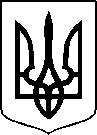 МІНІСТЕРСТВО ОХОРОНИ ЗДОРОВ’Я УКРАЇНИНАКАЗПро державну реєстрацію (перереєстрацію) лікарських засобів (медичних імунобіологічних препаратів) та внесення змін до реєстраційних матеріалівВідповідно до статті 9 Закону України «Про лікарські засоби», пунктів 5, 7, 9, 10 Порядку державної реєстрації (перереєстрації) лікарських засобів, затвердженого постановою Кабінету Міністрів України від 26 травня 2005 року № 376, абзацу двадцять сьомого підпункту 12 пункту 4 Положення про Міністерство охорони здоров’я України, затвердженого постановою Кабінету Міністрів України від 25 березня 2015 року № 267 (в редакції постанови Кабінету Міністрів України від 24 січня 2020 року № 90), на підставі результатів експертизи реєстраційних матеріалів лікарських засобів (медичних імунобіологічних препаратів), що подані на державну реєстрацію (перереєстрацію) та внесення змін до реєстраційних матеріалів, проведених Державним підприємством «Державний експертний центр Міністерства охорони здоров’я України», висновків щодо ефективності, безпечності та якості, щодо експертної оцінки співвідношення користь/ризик лікарського засобу, що пропонується до державної реєстрації (перереєстрації), щодо внесення змін до реєстраційних матеріалів та рекомендації його до державної реєстрації (перереєстрації) або внесення змін до реєстраційних матеріалівНАКАЗУЮ:1. Зареєструвати та внести до Державного реєстру лікарських засобів України лікарські засоби (медичні імунобіологічні препарати) згідно з переліком (додаток 1).2. Перереєструвати та внести до Державного реєстру лікарських засобів України лікарські засоби (медичні імунобіологічні препарати) згідно з переліком (додаток 2).3. Внести зміни до реєстраційних матеріалів та Державного реєстру лікарських засобів України на лікарські засоби (медичні імунобіологічні препарати) згідно з переліком  (додаток 3).4. Відмовити у державній реєстрації/перереєстрації та внесенні змін до реєстраційних матеріалів та Державного реєстру лікарських засобів України лікарських засобів згідно з переліком  (додаток 4).5. Контроль за виконанням цього наказу покласти на першого заступника Міністра Комаріду О.О.Міністр                                                                                            Віктор ЛЯШКОПЕРЕЛІКЗАРЕЄСТРОВАНИХ ЛІКАРСЬКИХ ЗАСОБІВ (МЕДИЧНИХ ІМУНОБІОЛОГІЧНИХ ПРЕПАРАТІВ), ЯКІ ВНОСЯТЬСЯ ДО ДЕРЖАВНОГО РЕЄСТРУ ЛІКАРСЬКИХ ЗАСОБІВ УКРАЇНИПЕРЕЛІКПЕРЕРЕЄСТРОВАНИХ ЛІКАРСЬКИХ ЗАСОБІВ (МЕДИЧНИХ ІМУНОБІОЛОГІЧНИХ ПРЕПАРАТІВ), ЯКІ ВНОСЯТЬСЯ ДО ДЕРЖАВНОГО РЕЄСТРУ ЛІКАРСЬКИХ ЗАСОБІВ УКРАЇНИПЕРЕЛІКЛІКАРСЬКИХ ЗАСОБІВ (МЕДИЧНИХ ІМУНОБІОЛОГІЧНИХ ПРЕПАРАТІВ), ЩОДО ЯКИХ БУЛИ ВНЕСЕНІ ЗМІНИ ДО РЕЄСТРАЦІЙНИХ МАТЕРІАЛІВ, ЯКІ ВНОСЯТЬСЯ ДО ДЕРЖАВНОГО РЕЄСТРУ ЛІКАРСЬКИХ ЗАСОБІВ УКРАЇНИПЕРЕЛІКЛІКАРСЬКИХ ЗАСОБІВ, ЯКИМ ВІДМОВЛЕНО В ДЕРЖАВНІЙ РЕЄСТРАЦІЇ, ПЕРЕРЕЄСТРАЦІЇ ТА ВНЕСЕННЯ ЗМІН ДО РЕЄСТРАЦІЙНИХ МАТЕРІАЛІВ 17 лютого 2022 року.05.20200                          Київ                                                № 3182284Додаток 1до наказу Міністерства охорониздоров’я України «Про державну реєстрацію (перереєстрацію) лікарських засобів (медичних імунобіологічних препаратів) та внесення змін до реєстраційних матеріалів»від 17 лютого 2022 року № 318№ п/пНазва лікарського засобуФорма випуску (лікарська форма, упаковка)ЗаявникКраїна заявникаВиробникКраїна виробникаРеєстраційна процедураУмови відпускуРекламуванняНомер реєстраційного посвідченняБУПРІНОЛтаблетки з модифікованим вивільненням, по 150 мг по 30 таблеток з модифікованим вивільненням у пластиковому контейнері, по 1 контейнеру у картонній коробціЗАТ «Фармліга»Литовська Республікаконтроль якості та відповідальний за випуск серії:
БАЛКАНФАРМА–ДУПНИЦЯ АД, Болгарія;
виробництво лікарського засобу, первинне та вторинне пакування, контроль якості серії:
Фармацеутско-Хемійска Індустрія (ФХІ) Здравлє А.Д. (Актавіс), Сербія;
додаткова дільниця з контролю якості:
ГЕ Фармасьютікалз Лтд., БолгаріяБолгарія/ Сербіяреєстрація на 5 років
Періодичність подання регулярно оновлюваного звіту з безпеки, відповідно до Порядку здійснення фармаконагляду, затвердженого наказом Міністерства охорони здоров’я України від 27 грудня 2006 року № 898, зареєстрованого в Міністерстві юстиції України 29 січня 2007 року за № 73/13340 (у редакції наказу Міністерства охорони здоров'я України від 26 вересня 2016 року № 996), становить: згідно зі строками, зазначеними у періодичності подання регулярних звітів з безпеки.за рецептомНе підлягаєUA/19228/01/01ВІТАМІН D3 1,0 МЛН МО/Грідина (субстанція) в алюмінієвих барабанах для фармацевтичного застосуванняТовариство з обмеженою відповідальністю "Фармацевтична компанія "Здоров'я"УкраїнаБАСФ СЕНімеччинареєстрація на 5 років-Не підлягаєUA/19212/01/01ГЛЮКОЗАМІНУ ГІДРОХЛОРИДпорошок (субстанція) у подвійних поліетиленових пакетах для фармацевтичного застосуванняАТ "Фармак"УкраїнаЖеянг Кандорлі Фармасьютікал Ко., Лтд.Китайреєстрація на 5 років-Не підлягаєUA/19213/01/01ДЕКСКЕТОПРОФЕНУ ТРОМЕТАМОЛ порошок (субстанція) у поліетиленових пакетах низької щільності для фармацевтичного застосуванняТОВ НВФ «МІКРОХІМ» УкраїнаЕмкуре Фармасьютікалс Лтд.Індіяреєстрація на 5 років-Не підлягаєUA/19214/01/01ІВІТУСІНсироп, 7 мг/мл; по 100 мл у банці полімерній, по 1 банці з ложкою дозувальною у пачці; по 100 мл у флаконі полімерному, по 1 флакону з ложкою дозувальною у пачці; по 200 мл у флаконі полімерному, по 1 флакону з ложкою дозувальною у пачціПублічне акціонерне товариство "Науково-виробничий центр "Борщагівський хіміко-фармацевтичний завод" УкраїнаПублічне акціонерне товариство "Науково-виробничий центр "Борщагівський хіміко-фармацевтичний завод" Українареєстрація на 5 років
Періодичність подання регулярно оновлюваного звіту з безпеки, відповідно до Порядку здійснення фармаконагляду, затвердженого наказом Міністерства охорони здоров’я України від 27 грудня 2006 року № 898, зареєстрованого в Міністерстві юстиції України 29 січня 2007 року за № 73/13340 (у редакції наказу Міністерства охорони здоров'я України від 26 вересня 2016 року № 996), становить: згідно зі строками, зазначеними у періодичності подання регулярних звітів з безпеки.без рецептапідлягаєUA/19215/01/01КАЛІЮ КЛАВУЛАНАТ + МІКРОКРИСТАЛІЧНА ЦЕЛЮЛОЗА (1:1)порошок (субстанція) у пакетах подвійних поліетиленових для фармацевтичного застосуванняПАТ "Київмедпрепарат"УкраїнаШандонг Нью Тайм Фармацьютікал Ко., Лтд.Китайреєстрація на 5 років-Не підлягаєUA/19216/01/01МІКРОНІЗОВАНА ОЧИЩЕНА ФЛАВОНОЇДНА ФРАКЦІЯ/МОФФ (ДІОСМІН 9:1)порошок (субстанція) у пакетах подвійних поліетиленових для фармацевтичного застосуванняАТ "КИЇВСЬКИЙ ВІТАМІННИЙ ЗАВОД"УкраїнаСичуань Сєлі Фармасьютикал Ко., Лтд. Китайреєстрація на 5 років-Не підлягаєUA/19217/01/01ПНЕВМОСИЛ/PNEUMOSIL ВАКЦИНА ДЛЯ ПРОФІЛАКТИКИ ПНЕВМОКОКОВОЇ ІНФЕКЦІЇ, ПОЛІСАХАРИДНА, КОН'ЮГОВАНА (10-ВАЛЕНТНА, АДСОРБОВАНА)суспензія для ін'єкцій, 1 доза (0,5 мл); по 1 дозі (0,5 мл) у флаконі (ємністю 2 мл); по 50 флаконів в картонній коробці; по 1 дозі (0,5 мл) у флаконі (ємністю 4 мл); по 50 флаконів в картонній коробціТОВ "Фарма Лайф"УкраїнаСерум Інститут Індії Пвт. Лтд.Індіяреєстрація на 5 років 
Періодичність подання регулярно оновлюваного звіту з безпеки, відповідно до Порядку здійснення фармаконагляду, затвердженого наказом Міністерства охорони здоров’я України від 27 грудня 2006 року № 898, зареєстрованого в Міністерстві юстиції України 29 січня 2007 року за № 73/13340 (у редакції наказу Міністерства охорони здоров'я України від 26 вересня 2016 року № 996), становить: згідно зі строками, зазначеними у періодичності подання регулярних звітів з безпеки.за рецептомНе підлягаєUA/19222/01/01СУФЕНТАНІЛ-3Нрозчин для ін'єкцій по 5 мкг/мл по 2 мл в ампулі, по 5 ампул у блістері, по 1 блістеру в картонній коробціТовариство з обмеженою відповідальністю "Харківське фармацевтичне підприємство "Здоров'я народу"УкраїнаТовариство з обмеженою відповідальністю "Харківське фармацевтичне підприємство "Здоров'я народу"Українареєстрація на 5 років
Періодичність подання регулярно оновлюваного звіту з безпеки, відповідно до Порядку здійснення фармаконагляду, затвердженого наказом Міністерства охорони здоров’я України від 27 грудня 2006 року № 898, зареєстрованого в Міністерстві юстиції України 29 січня 2007 року за № 73/13340 (у редакції наказу Міністерства охорони здоров'я України від 26 вересня 2016 року № 996), становить: згідно зі строками, зазначеними у періодичності подання регулярних звітів з безпеки.за рецептомНе підлягаєUA/19218/01/01СУФЕНТАНІЛ-3Нрозчин для ін'єкцій по 50 мкг/мл, по 5 мл в ампулі; по 5 ампул у блістері, по 1 блістеру в коробці з картонуТовариство з обмеженою відповідальністю "Харківське фармацевтичне підприємство "Здоров'я народу"УкраїнаТовариство з обмеженою відповідальністю "Харківське фармацевтичне підприємство "Здоров'я народу"Українареєстрація на 5 років
Періодичність подання регулярно оновлюваного звіту з безпеки, відповідно до Порядку здійснення фармаконагляду, затвердженого наказом Міністерства охорони здоров’я України від 27 грудня 2006 року № 898, зареєстрованого в Міністерстві юстиції України 29 січня 2007 року за № 73/13340 (у редакції наказу Міністерства охорони здоров'я України від 26 вересня 2016 року № 996), становить: згідно зі строками, зазначеними у періодичності подання регулярних звітів з безпеки.за рецептомНе підлягаєUA/19218/01/02ФІНАСТЕРИД ДЖЕНЕФАРМтаблетки, вкриті плівковою оболонкою, по 5 мг, по 10 таблеток у блістері, по 3 блістери у картонній коробціДженефарм С.А.ГрецiяДженефарм С.А.Грецiяреєстрація на 5 років
Періодичність подання регулярно оновлюваного звіту з безпеки, відповідно до Порядку здійснення фармаконагляду, затвердженого наказом Міністерства охорони здоров’я України від 27 грудня 2006 року № 898, зареєстрованого в Міністерстві юстиції України 29 січня 2007 року за № 73/13340 (у редакції наказу Міністерства охорони здоров'я України від 26 вересня 2016 року № 996), становить: згідно зі строками, зазначеними у періодичності подання регулярних звітів з безпеки. за рецептомНе підлягаєUA/19219/01/01ФОЛІЄВА КИСЛОТА ГІДРАТкристалічний порошок (субстанція) у подвійних поліетиленових мішках для фармацевтичного застосуванняТОВ "ТК "Аврора"УкраїнаХебей Цзіхен Фармасьютікал Ко., Лтд.Китайреєстрація на 5 років-Не підлягаєUA/19220/01/01ХОНДРОЇТИН СУЛЬФАТ НАТРІЮпорошок (субстанція) у подвійних поліетиленових мішках для фармацевтичного застосуванняТОВ "ТК "Аврора"УкраїнаСИЧУАНЬ ДІБІО ФАРМАСЬЮТІКАЛ КО., ЛТД.Китайреєстрація на 5 років-Не підлягаєUA/19221/01/01В.о. Генерального директора Директорату фармацевтичного забезпечення                                    Іван ЗАДВОРНИХДодаток 2до наказу Міністерства охорониздоров’я України «Про державну реєстрацію (перереєстрацію) лікарських засобів (медичних імунобіологічних препаратів) та внесення змін до реєстраційних матеріалів»від 17 лютого 2022 року № 318№ п/пНазва лікарського засобуФорма випуску (лікарська форма, упаковка)ЗаявникКраїна заявникаВиробникКраїна виробникаРеєстраційна процедураУмови відпускуРекламуванняНомер реєстраційного посвідченняL-АЛАНІНкристалічний порошок або кристали (субстанція) у подвійних поліетиленових пакетах для фармацевтичного застосуванняАМІНО ГмбХНімеччинаАМІНО ГмбХНімеччинаперереєстрація на необмежений термін-Не підлягаєUA/16454/01/01L-ВАЛІНкристалічний порошок або кристали (субстанція) у подвійних поліетиленових пакетах для фармацевтичного застосуванняАМІНО ГмбХНімеччинаАМІНО ГмбХНімеччинаперереєстрація на необмежений термін-Не підлягаєUA/16455/01/01L-ЛЕЙЦИНкристалічний порошок або пластівці (субстанція) у подвійних поліетиленових пакетах для фармацевтичного застосуванняАМІНО ГмбХНімеччинаАМІНО ГмбХНімеччинаперереєстрація на необмежений термін-Не підлягаєUA/16458/01/01L-ФЕНІЛАЛАНІНкристалічний порошок або пластівці (субстанція) у подвійних поліетиленових пакетах для фармацевтичного застосуванняАМІНО ГмбХНімеччинаАМІНО ГмбХНімеччинаперереєстрація на необмежений термін-Не підлягаєUA/16459/01/01ВЕС-НОРМАгранули, по 10 г у пеналі полімерному; по 1 пеналу в пачці з картонуПрАТ «Національна Гомеопатична Спілка»УкраїнаПрАТ «Національна Гомеопатична Спілка»УкраїнаПеререєстрація на необмежений термін. 
Періодичність подання регулярно оновлюваного звіту з безпеки, відповідно до Порядку здійснення фармаконагляду, затвердженого наказом Міністерства охорони здоров’я України від 27 грудня 2006 року № 898, зареєстрованого в Міністерстві юстиції України 29 січня 2007 року за № 73/13340 (у редакції наказу Міністерства охорони здоров'я України від 26 вересня 2016 року № 996), становить: згідно зі строками, зазначеними у періодичності подання регулярних звітів з безпеки. без рецептаНе підлягаєUA/3812/01/01ЕНУРАНгранули; по 10 г у пеналі полімерному; по 1 пеналу в пачці з картонуПрАТ "Національна Гомеопатична Спілка"УкраїнаПрАТ "Національна Гомеопатична Спілка"Українаперереєстрація на необмежений термін
Періодичність подання регулярно оновлюваного звіту з безпеки, відповідно до Порядку здійснення фармаконагляду, затвердженого наказом Міністерства охорони здоров’я України від 27 грудня 2006 року № 898, зареєстрованого в Міністерстві юстиції України 29 січня 2007 року за № 73/13340 (у редакції наказу Міністерства охорони здоров'я України від 26 вересня 2016 року № 996), становить: згідно зі строками, зазначеними у періодичності подання регулярних звітів з безпеки. без рецептапідлягаєUA/3820/01/01ІБАНДРОНОВА КИСЛОТА - ФАРМЕКСконцентрат для розчину для інфузій, 1 мг/мл по 6 мл у флаконі; по 1 флакону в пачці з картонуТОВ "ФАРМЕКС ГРУП"УкраїнаТОВ "ФАРМЕКС ГРУП"Українаперереєстрація на необмежений термін
Оновлено інформацію в інструкції для медичного застосування лікарського засобу у розділах "Особливості застосування", "Побічні реакції" відповідно до оновленої інформації щодо безпеки діючої та допоміжної речовин. 
Періодичність подання регулярно оновлюваного звіту з безпеки, відповідно до Порядку здійснення фармаконагляду, затвердженого наказом Міністерства охорони здоров’я України від 27 грудня 2006 року № 898, зареєстрованого в Міністерстві юстиції України 29 січня 2007 року за № 73/13340 (у редакції наказу Міністерства охорони здоров'я України від 26 вересня 2016 року № 996), становить: згідно зі строками, зазначеними у періодичності подання регулярних звітів з безпеки. за рецептомНе підлягаєUA/15955/01/01ТРОКСЕРУТИНкапсули по 300 мг, по 10 капсул у блістері; по 3 або по 6 блістерів у картонній пачціПАТ "Хімфармзавод "Червона зірка" УкраїнаПАТ "Хімфармзавод "Червона зірка" УкраїнаПеререєстрація на необмежений термін. 
Оновлено інформацію в Інструкції для медичного застосування лікарського засобу у розділах "Фармакотерапевтична група" (уточнення інформації), "Показання" (уточнення інформації), "Особливості застосування", "Діти" (уточнення інформації), "Побічні реакції" відповідно до оновленої інформації з безпеки застосування діючої речовини.
Періодичність подання регулярно оновлюваного звіту з безпеки, відповідно до Порядку здійснення фармаконагляду, затвердженого наказом Міністерства охорони здоров’я України від 27 грудня 2006 року № 898, зареєстрованого в Міністерстві юстиції України 29 січня 2007 року за № 73/13340 (у редакції наказу Міністерства охорони здоров'я України від 26 вересня 2016 року № 996), становить: згідно зі строками, зазначеними у періодичності подання регулярних звітів з безпеки. без рецептапідлягаєUA/16133/01/01В.о. Генерального директора Директорату фармацевтичного забезпечення                                    Іван ЗАДВОРНИХДодаток 3до наказу Міністерства охорониздоров’я України «Про державну реєстрацію (перереєстрацію) лікарських засобів (медичних імунобіологічних препаратів) та внесення змін до реєстраційних матеріалів»від 17 лютого 2022 року № 318№ п/пНазва лікарського засобуФорма випуску (лікарська форма, упаковка)ЗаявникКраїна заявникаВиробникКраїна виробникаРеєстраційна процедураУмови відпускуНомер реєстраційного посвідченняL-ТИРОКСИН 125 БЕРЛІН-ХЕМІтаблетки по 125 мкг, по 25 таблеток у блістері; по 1 або 2, або 4 блістери в картонній коробціБЕРЛІН-ХЕМІ АГНімеччинаБЕРЛІН-ХЕМІ АГ, Німеччина (виробництво "in bulk" та контроль серій; пакування, контроль та випуск серій)Німеччинавнесення змін до реєстраційних матеріалів:зміни І типу - зміни щодо безпеки/ефективності та фармаконагляду. Введення або зміни до узагальнених даних про систему фармаконагляду (введення узагальнених даних про систему фармаконагляду, зміна уповноваженої особи, відповідальної за здійснення фармаконагляду; контактної особи з фармаконагляду заявника для здійснення фармаконагляду в Україні, якщо вона відмінна від уповноваженої особи, відповідальної за здійснення фармаконагляду (включаючи контактні дані) та/або зміни у розміщенні мастер-файла системи фармаконагляду) - зміна контактної особи заявника, відповідальної за фармаконагляд в Україні. Пропонована редакція: Кучер Марина Василівна. Зміна контактних даних контактної особи заявника, відповідальної за здійснення фармаконагляду в УкраїніЗа рецептомUA/8133/01/04L-ТИРОКСИН 150 БЕРЛІН-ХЕМІтаблетки по 150 мкг, по 25 таблеток у блістері; по 1 або 2, або 4 блістери в картонній коробціБЕРЛІН-ХЕМІ АГНімеччинаБЕРЛІН-ХЕМІ АГ, Німеччина (виробництво "in bulk" та контроль серій; пакування, контроль та випуск серій)Німеччинавнесення змін до реєстраційних матеріалів:зміни І типу - зміни щодо безпеки/ефективності та фармаконагляду. Введення або зміни до узагальнених даних про систему фармаконагляду (введення узагальнених даних про систему фармаконагляду, зміна уповноваженої особи, відповідальної за здійснення фармаконагляду; контактної особи з фармаконагляду заявника для здійснення фармаконагляду в Україні, якщо вона відмінна від уповноваженої особи, відповідальної за здійснення фармаконагляду (включаючи контактні дані) та/або зміни у розміщенні мастер-файла системи фармаконагляду) - зміна контактної особи заявника, відповідальної за фармаконагляд в Україні. Пропонована редакція: Кучер Марина Василівна. Зміна контактних даних контактної особи заявника, відповідальної за здійснення фармаконагляду в УкраїніЗа рецептомUA/8133/01/05L-ТИРОКСИН 50 БЕРЛІН-ХЕМІтаблетки по 50 мкг, по 25 таблеток у блістері; по 1 або 2, або 4 блістери в картонній коробціБЕРЛІН-ХЕМІ АГНімеччинаБЕРЛІН-ХЕМІ АГ, Німеччина (виробництво "in bulk" та контроль серій; пакування, контроль та випуск серій)Німеччинавнесення змін до реєстраційних матеріалів:зміни І типу - зміни щодо безпеки/ефективності та фармаконагляду. Введення або зміни до узагальнених даних про систему фармаконагляду (введення узагальнених даних про систему фармаконагляду, зміна уповноваженої особи, відповідальної за здійснення фармаконагляду; контактної особи з фармаконагляду заявника для здійснення фармаконагляду в Україні, якщо вона відмінна від уповноваженої особи, відповідальної за здійснення фармаконагляду (включаючи контактні дані) та/або зміни у розміщенні мастер-файла системи фармаконагляду) - зміна контактної особи заявника, відповідальної за фармаконагляд в Україні. Пропонована редакція: Кучер Марина Василівна. Зміна контактних даних контактної особи заявника, відповідальної за здійснення фармаконагляду в УкраїніЗа рецептомUA/8133/01/02L-ТИРОКСИН 75 БЕРЛІН-ХЕМІтаблетки по 75 мкг, по 25 таблеток у блістері; по 1 або 2, або 4 блістери в картонній коробціБЕРЛІН-ХЕМІ АГНімеччинаБЕРЛІН-ХЕМІ АГ, Німеччина (виробництво "in bulk" та контроль серій; пакування, контроль та випуск серій)Німеччинавнесення змін до реєстраційних матеріалів:зміни І типу - зміни щодо безпеки/ефективності та фармаконагляду. Введення або зміни до узагальнених даних про систему фармаконагляду (введення узагальнених даних про систему фармаконагляду, зміна уповноваженої особи, відповідальної за здійснення фармаконагляду; контактної особи з фармаконагляду заявника для здійснення фармаконагляду в Україні, якщо вона відмінна від уповноваженої особи, відповідальної за здійснення фармаконагляду (включаючи контактні дані) та/або зміни у розміщенні мастер-файла системи фармаконагляду) - зміна контактної особи заявника, відповідальної за фармаконагляд в Україні. Пропонована редакція: Кучер Марина Василівна. Зміна контактних даних контактної особи заявника, відповідальної за здійснення фармаконагляду в УкраїніЗа рецептомUA/8133/01/03АБІКСАтаблетки, вкриті плівковою оболонкою, по 10 мг по 14 таблеток у блістері; по 2 блістери у картонній коробціЛундбек Експорт А/СДанiяМерц Фарма ГмбХ і Ко. КГаА, Німеччина (первинне та втринне пакування, контроль якості); Роттендорф Фарма ГмбХ, Німеччина (виробництво нерозфасованого продукту); Х. Лундбек А/С, Данiя (первинне та вторинне пакування, дозвіл на випуск серій)Німеччина/ Данiявнесення змін до реєстраційних матеріалів:зміни І типу - зміни в частоті подання регулярно оновлюваного звіту з безпеки з 1-го року на 5-ть років внесені відповідно до періодичності подання регулярно оновлюваних звітів з безпеки лікарських засобів у Європейському Союзі та рекомендовано до затвердженняза рецептомUA/4760/01/01АБІРАТЕРОН-ВІСТАтаблетки по 250 мг, по 120 таблеток у пластиковому контейнері по 1 пластиковому контейнеру в картонній коробціТОВ "Фармацевтична компанія Віста"УкраїнаКвінта-Аналітіка с.р.о., Чеська Республiка (контроль якості (фізико-хімічний)); Сінтон Хіспанія, С.Л., Іспанiя (виробництво, первинне, вторинне пакування, контроль якості, випуск серії)Чеська Республiка/ Іспанiявнесення змін до реєстраційних матеріалів:зміни І типу - зміни з якості. Готовий лікарський засіб. Контроль готового лікарського засобу. Зміна параметрів специфікацій та/або допустимих меж готового лікарського засобу - доповнення новими параметрами для показника «Домішки» у Специфікації готового лікарського засобу, обумовлене приведенням у відповідність до діючих оригінальних матеріалів виробника ГЛЗ за рецептомUA/18043/01/01АЗИМЕД®таблетки, вкриті плівковою оболонкою, по 500 мг; по 3 або 10 таблеток у блістері; по 1 блістеру у пачці з картону ПАТ "Київмедпрепарат"УкраїнаПАТ "Київмедпрепарат"Українавнесення змін до реєстраційних матеріалів:технічну помилку виправлено в тексті маркування на вторинній упаковці лікарського засобу. Запропоновано: 13. Наименование и местоположение производителя и адрес его места осуществления деятельности и при необходимости наименование и местонахождение заявителя или представителя заявителя: ПАТ «Київмедпрепарат», Україна, 01032, м. Київ, вул. Саксаганського, 139 ПАО «Киевмедпрепарат», Украина, 01032, г. Киев, ул. Саксаганского, 139за рецептомUA/7234/02/01АККОРДИНрозчин для ін'єкцій, 100 мг/мл по 5 мл в ампулі, по 5 ампул у блістері, по 1 блістеру в пачці; по 5 мл в ампулі, по 5 ампул у блістері, по 2 блістери в пачці; по 5 мл в ампулі, по 100 ампул у пачціПриватне акціонерне товариство "Лекхім-Харків" УкраїнаПриватне акціонерне товариство "Лекхім-Харків" Українавнесення змін до реєстраційних матеріалів:зміни І типу - зміни з якості. Готовий лікарський засіб. Зміни у виробництві. Зміна розміру серії (включаючи діапазон розміру серії) готового лікарського засобу (збільшення до 10 разів порівняно із затвердженим розміром) (Б.II.б.4. (а) ІБ)
введення додаткового розміру серії готового лікарського засобу; запропоновано: 50 000 шт. ампул; 65 000 шт. ампул; 130 000 шт. ампулза рецептомUA/17492/01/01АЛМАКОРтаблетки по 10 мг, по 10 таблеток у блістері, по 3 блістери у картонній пачціАНТИБІОТИКИ САРумунiяАНТИБІОТИКИ САРумунiявнесення змін до реєстраційних матеріалів:зміни І типу - зміни щодо безпеки/ефективності та фармаконагляду. Введення або зміни до узагальнених даних про систему фармаконагляду (введення узагальнених даних про систему фармаконагляду, зміна уповноваженої особи, відповідальної за здійснення фармаконагляду; контактної особи з фармаконагляду заявника для здійснення фармаконагляду в Україні, якщо вона відмінна від уповноваженої особи, відповідальної за здійснення фармаконагляду (включаючи контактні дані) та/або зміни у розміщенні мастер-файла системи фармаконагляду) - зміна контактної особи заявника, відповідальної за фармаконагляд в Україні. Пропонована редакція: Кириліва Галина Георгіївна. Зміна контактних даних контактної особи заявника, відповідальної за здійснення фармаконагляду в Україніза рецептомUA/18534/01/02АЛТУМрозчин для ін`єкцій, 100 мг/мл, по 5 мл в ампулі, по 5 ампул у блістері, по 2 блістери в пачціПриватне акціонерне товариство "Лекхім-Харків" УкраїнаПриватне акціонерне товариство "Лекхім-Харків" Українавнесення змін до реєстраційних матеріалів:зміни І типу - зміни з якості. Готовий лікарський засіб. Зміни у виробництві. Зміна розміру серії (включаючи діапазон розміру серії) готового лікарського засобу (збільшення до 10 разів порівняно із затвердженим розміром) - введення додаткового розміру серії готового лікарського засобу; запропоновано: 50 000 шт. ампул; 65 000 шт. ампул; 130 000 шт. ампулза рецептомUA/18709/01/01АЛЬЦМЕРАТрозчин оральний, 600 мг/7 мл, по 7 мл розчину у флаконі, по 10 флаконів у коробці з картонуПрАТ "Технолог"УкраїнаПрАТ "Технолог"Українавнесення змін до реєстраційних матеріалів:зміни І типу - зміни з якості. Готовий лікарський засіб. Зміни у виробництві. Зміна розміру серії (включаючи діапазон розміру серії) готового лікарського засобу (збільшення до 10 разів порівняно із затвердженим розміром) - введенням додаткового розміру серії готового лікарського засобу; запропоновано: 179,40 кг (175,0 л) (від 170,40 кг до 179,40 кг) (від 2 310 до 2 530 упаковок); 486,81 кг (475,0 л) (від 469,00 кг до 520,20 кг) (від 6 500 до 7 210 упаковок)за рецептомUA/17979/01/01АМБРОКСОЛтаблетки по 30 мг; по 10 таблеток у блістері; по 2 блістери у пачці з картонуТовариство з обмеженою відповідальністю "Фармацевтична компанія "Здоров'я"Українавсі стадії виробництва, контроль якості, випуск серії:
Товариство з обмеженою відповідальністю "Дослідний завод "ГНЦЛС",
Україна;
всі стадії виробництва, контроль якості, випуск серії:
Товариство з обмеженою відповідальністю "ФАРМЕКС ГРУП",
Україна;
всі стадії виробництва, контроль якості, випуск серії:
Товариство з обмеженою відповідальністю "Фармацевтична компанія "Здоров'я",
УкраїнаУкраїнавнесення змін до реєстраційних матеріалів: зміна заявника (власника реєстраційного посвідчення) (згідно наказу МОЗ від 23.07.2015 № 460) Термін введення змін протягом 6 місяців після затвердження; зміни І типу - Зміни щодо безпеки/ефективності та фармаконагляду. Введення або зміни до узагальнених даних про систему фармаконагляду (введення узагальнених даних про систему фармаконагляду, зміна уповноваженої особи, відповідальної за здійснення фармаконагляду; контактної особи з фармаконагляду заявника для здійснення фармаконагляду в Україні, якщо вона відмінна від уповноваженої особи, відповідальної за здійснення фармаконагляду (включаючи контактні дані) та/або зміни у розміщенні мастер-файла системи фармаконагляду) - Зміна уповноваженої особи заявника, відповідальної за фармаконагляд. Діюча редакція: Плаксіна Олена Володимирівна. Пропонована редакція: Шевченко Олена Ігорівна. Зміна контактних даних уповноваженої особи заявника, відповідальної за здійснення фармаконаглядубез рецептаUA/0438/01/01АМБРОКСОЛсироп, 15 мг/5 мл по 100 мл у флаконі або банці; по 1 флакону або 1 банці з ложкою мірною в пачці з картону ТОВ "Тернофарм"УкраїнаТОВ "Тернофарм"Українавнесення змін до реєстраційних матеріалів: Зміни І типу - Зміни з якості. Готовий лікарський засіб. Стабільність. Зміна у термінах придатності або умовах зберігання готового лікарського засобу (збільшення терміну придатності готового лікарського засобу) - Для торгової упаковки (підтверджується даними реального часу) збільшення терміну придатності готового лікарського засобу з 2 років до 3 років проводиться на основі отриманих позитивних результатів дослідження довгострокової стабільності препарату. Зміни внесені в розділ "Термін придатності" в інструкцію для медичного застосування лікарського засобу.без рецептаUA/1587/01/01АМІДАРОНтаблетки по 200 мг; по 10 таблеток у блістері; по 3 блістери у пачці з картонуАТ "КИЇВСЬКИЙ ВІТАМІННИЙ ЗАВОД"УкраїнаАТ "КИЇВСЬКИЙ ВІТАМІННИЙ ЗАВОД"Українавнесення змін до реєстраційних матеріалів:зміни І типу - подання нового сертифіката відповідності Європейській фармакопеї № R1-CEP 2003-216-Rev 08 для діючої речовини аміодарону гідрохлориду від нового виробника GLENMARK LIFE SCIENCES LIMITED., Індіяза рецептомUA/4514/01/01АМІОКОРДИН®таблетки по 200 мг по 10 таблеток у блістері; по 3 або 6 блістерів у картонній коробціКРКА, д.д., Ново местоСловеніяКРКА, д.д., Ново место, Словенія (виробництво "іn bulk", первинне та вторинне пакування, контроль та випуск серії; контроль серії (фізичні та хімічні методи контролю))Словеніявнесення змін до реєстраційних матеріалів:зміни І типу - внесення змін до МКЯ ЛЗ, а саме: переклад МКЯ з російської на українську мову. Введення змін протягом 6-ти місяців після затвердження; зміни І типу - внесення незначних змін до методу розчинення аміодарону гідрохлориду, а саме- виправлення неточностей (друкарських помилок) та додавання деяких приміток (більш детальний опис проведення процедури, у випадку використання інших фільтрів). Введення змін протягом 6-ти місяців після затвердженняза рецептомUA/10291/01/01АМІТРИПТИЛІНтаблетки, вкриті оболонкою, по 25 мг; по 25 таблеток у банках або контейнерах; по 10 таблеток у блістерах; по 10 таблеток у блістері, по 5 блістерів в коробціТовариство з обмеженою відповідальністю "Фармацевтична компанія "Здоров'я"Українавсі стадії виробництва, контроль якості, випуск серії:
Товариство з обмеженою відповідальністю "Фармацевтична компанія "Здоров'я",
Україна;всі стадії виробництва, контроль якості, випуск серії:
Товариство з обмеженою відповідальністю "Дослідний завод "ГНЦЛС",
УкраїнаУкраїнавнесення змін до реєстраційних матеріалів: зміна заявника (власника реєстраційного посвідчення) (згідно наказу МОЗ від 23.07.2015 № 460) Введення змін протягом 6-ти місяців після затвердження; зміни І типу - Зміни щодо безпеки/ефективності та фармаконагляду. Введення або зміни до узагальнених даних про систему фармаконагляду (введення узагальнених даних про систему фармаконагляду, зміна уповноваженої особи, відповідальної за здійснення фармаконагляду; контактної особи з фармаконагляду заявника для здійснення фармаконагляду в Україні, якщо вона відмінна від уповноваженої особи, відповідальної за здійснення фармаконагляду (включаючи контактні дані) та/або зміни у розміщенні мастер-файла системи фармаконагляду) - Зміна уповноваженої особи заявника, відповідальної за фармаконагляд. Діюча редакція: Плаксіна Олена Володимирівна. Пропонована редакція: Шевченко Олена Ігорівна. Зміна контактних даних уповноваженої особи заявника, відповідальної за здійснення фармаконаглядуза рецептомUA/4872/01/01АМОКСИЦИЛІН капсули по 250 мг по 10 капсул у блістері; по 2 блістери у картонній пачціАНТИБІОТИКИ САРумунiяАНТИБІОТИКИ САРумунiявнесення змін до реєстраційних матеріалів:зміни І типу - зміни щодо безпеки/ефективності та фармаконагляду. Введення або зміни до узагальнених даних про систему фармаконагляду (введення узагальнених даних про систему фармаконагляду, зміна уповноваженої особи, відповідальної за здійснення фармаконагляду; контактної особи з фармаконагляду заявника для здійснення фармаконагляду в Україні, якщо вона відмінна від уповноваженої особи, відповідальної за здійснення фармаконагляду (включаючи контактні дані) та/або зміни у розміщенні мастер-файла системи фармаконагляду) - зміна контактної особи заявника, відповідальної за фармаконагляд в Україні. Пропонована редакція: Кириліва Галина Георгіївна. Зміна контактних даних контактної особи заявника, відповідальної за здійснення фармаконагляду в Україніза рецептомUA/18798/01/01АМОКСИЦИЛІНкапсули по 500 мг по 10 капсул у блістері; по 1 блістеру у картонній пачціАНТИБІОТИКИ САРумунiяАНТИБІОТИКИ САРумунiявнесення змін до реєстраційних матеріалів:зміни І типу - зміни щодо безпеки/ефективності та фармаконагляду. Введення або зміни до узагальнених даних про систему фармаконагляду (введення узагальнених даних про систему фармаконагляду, зміна уповноваженої особи, відповідальної за здійснення фармаконагляду; контактної особи з фармаконагляду заявника для здійснення фармаконагляду в Україні, якщо вона відмінна від уповноваженої особи, відповідальної за здійснення фармаконагляду (включаючи контактні дані) та/або зміни у розміщенні мастер-файла системи фармаконагляду) - зміна контактної особи заявника, відповідальної за фармаконагляд в Україні. Пропонована редакція: Кириліва Галина Георгіївна. Зміна контактних даних контактної особи заявника, відповідальної за здійснення фармаконагляду в Україніза рецептомUA/18798/01/02АНГІ СЕПТ ДР. ТАЙССльодяники зі смаком вишні; по 12 льодяників у блістері; по 1 або по 2 блістери в картонній коробці Др. Тайсс Натурварен ГмбХНімеччинадозвіл на випуск серії готового лікарського засобу:
Др. Тайсс Натурварен ГмбХ, Німеччина;
виробництво нерозфасованої продукції, первинне та вторинне пакування:
Др. мед. Ауфдермаур АГ, Швейцарія Німеччина/Швейцаріявнесення змін до реєстраційних матеріалів: зміни І типу - Зміни з якості. Готовий лікарський засіб. Стабільність. Зміна у термінах придатності або умовах зберігання готового лікарського засобу (зменшення терміну придатності готового лікарського засобу) - Для торгової упаковки - зменшення терміну придатності готового лікарського засобу. Затверджено: 5 років. Запропоновано: 3 роки. Зміни внесені в розділ "Термін придатності" в інструкцію для медичного застосування лікарського засобубез рецептаUA/8531/01/01АНГІ СЕПТ ДР. ТАЙССльодяники зі смаком обліпихи; по 12 льодяників у блістері; по 1 або по 2 блістери в картонній коробці Др. Тайсс Натурварен ГмбХНімеччинадозвіл на випуск серії готового лікарського засобу:
Др. Тайсс Натурварен ГмбХ, Німеччина;
виробництво нерозфасованої продукції, первинне та вторинне пакування:
Др. мед. Ауфдермаур АГ, Швейцарія Німеччина/Швейцаріявнесення змін до реєстраційних матеріалів: зміни І типу - Зміни з якості. Готовий лікарський засіб. Стабільність. Зміна у термінах придатності або умовах зберігання готового лікарського засобу (зменшення терміну придатності готового лікарського засобу) - Для торгової упаковки - зменшення терміну придатності готового лікарського засобу. Затверджено: 5 років. Запропоновано: 3 роки. Зміни внесені в розділ "Термін придатності" в інструкцію для медичного застосування лікарського засобубез рецептаUA/8532/01/01АНГІ СЕПТ ДР. ТАЙССльодяники зі смаком шавлії; по 12 льодяників у блістері; по 1 або по 2 блістери в картонній коробці Др. Тайсс Натурварен ГмбХНімеччинадозвіл на випуск серії готового лікарського засобу:
Др. Тайсс Натурварен ГмбХ, Німеччина;
виробництво нерозфасованої продукції, первинне та вторинне пакування:
Др. мед. Ауфдермаур АГ, Швейцарія Німеччина/Швейцаріявнесення змін до реєстраційних матеріалів: зміни І типу - Зміни з якості. Готовий лікарський засіб. Стабільність. Зміна у термінах придатності або умовах зберігання готового лікарського засобу (зменшення терміну придатності готового лікарського засобу) - Для торгової упаковки - зменшення терміну придатності готового лікарського засобу. Затверджено: 5 років. Запропоновано: 3 роки. Зміни внесені в розділ "Термін придатності" в інструкцію для медичного застосування лікарського засобубез рецептаUA/8533/01/01АНГІ СЕПТ ДР. ТАЙССльодяники зі смаком лимона; по 12 льодяників у блістері; по 1 або по 2 блістери в картонній коробці Др. Тайсс Натурварен ГмбХНімеччинадозвіл на випуск серії готового лікарського засобу:
Др. Тайсс Натурварен ГмбХ, Німеччина;
виробництво нерозфасованої продукції, первинне та вторинне пакування:
Др. мед. Ауфдермаур АГ, Швейцарія Німеччина/Швейцаріявнесення змін до реєстраційних матеріалів: зміни І типу - Зміни з якості. Готовий лікарський засіб. Стабільність. Зміна у термінах придатності або умовах зберігання готового лікарського засобу (зменшення терміну придатності готового лікарського засобу) - Для торгової упаковки - зменшення терміну придатності готового лікарського засобу. Затверджено: 5 років. Запропоновано: 3 роки. Зміни внесені в розділ "Термін придатності" в інструкцію для медичного застосування лікарського засобубез рецептаUA/5899/01/01АНГІ СЕПТ ДР. ТАЙССльодяники зі смаком меду; по 12 льодяників у блістері; по 1 або по 2 блістери в картонній коробці Др. Тайсс Натурварен ГмбХНімеччинадозвіл на випуск серії готового лікарського засобу:
Др. Тайсс Натурварен ГмбХ, Німеччина;
виробництво нерозфасованої продукції, первинне та вторинне пакування:
Др. мед. Ауфдермаур АГ, Швейцарія Німеччина/Швейцаріявнесення змін до реєстраційних матеріалів: зміни І типу - Зміни з якості. Готовий лікарський засіб. Стабільність. Зміна у термінах придатності або умовах зберігання готового лікарського засобу (зменшення терміну придатності готового лікарського засобу) - Для торгової упаковки - зменшення терміну придатності готового лікарського засобу. Затверджено: 5 років. Запропоновано: 3 роки. Зміни внесені в розділ "Термін придатності" в інструкцію для медичного застосування лікарського засобубез рецептаUA/8534/01/01АНТИКАТАРАЛпорошок для орального розчину, по 10 пакетиків з порошком у пачці з картонуСпільне українсько-іспанське підприємство "СПЕРКО УКРАЇНА"УкраїнаЛАБОРАТОРІОС АЛКАЛА ФАРМА, С.ЛІспанiявнесення змін до реєстраційних матеріалів:зміни І типу - подання оновленого сертифікату відповідності Європейській фармакопеї R1-СЕР 2015-075-Rev 00 (попередня версія R0-СЕР 2015-075-Rev 01)на АФІ фенілефрину гідрохлорид від вже затвердженого виробника «Zhejiang Hisoar Chuannan Pharmaceutical Co., Ltd.», Китайбез рецептаUA/7810/01/01АРИТМІЛрозчин для ін'єкцій, 50 мг/мл по 3 мл в ампулі; по 5 ампул у касеті; по 1 касеті у пачці Публічне акціонерне товариство "Науково-виробничий центр "Борщагівський хіміко-фармацевтичний завод"УкраїнаПублічне акціонерне товариство "Науково-виробничий центр "Борщагівський хіміко-фармацевтичний завод"Українавнесення змін до реєстраційних матеріалів:зміни І типу - зміни внесено до Інструкції для медичного застосування лікарського засобу до розділів "Взаємодія з іншими лікарськими засобами та інші види взаємодій", "Побічні реакції" щодо безпеки застосування діючої речовини відповідно до рекомендацій PRAC. Введення змін протягом 6-ти місяців після затвердження за рецептомUA/1438/01/01АРІЛЕНТАЛтаблетки по 10 мг, по 7 таблеток у блістері, по 4 блістери у пачціЗАТ "Фармліга"Литовська РеспублікаВиробництво та випуск серії:
Актавіс Лтд. Мальтавнесення змін до реєстраційних матеріалів: Зміни І типу - Адміністративні зміни. Зміна найменування та/або адреси заявника (власника реєстраційного посвідчення) Зміни внесені в інструкцію для медичного застосування лікарського засобу у розділи "Заявник", "Місцезнаходження заявника" з відповідними змінами в тексті маркування упаковок
Введення змін протягом 6-ти місяців після затвердження.за рецептомUA/14376/01/01АРІЛЕНТАЛтаблетки по 15 мг, по 7 таблеток у блістері, по 4 блістери у пачціЗАТ "Фармліга"Литовська РеспублікаВиробництво та випуск серії:
Актавіс Лтд. Мальтавнесення змін до реєстраційних матеріалів: Зміни І типу - Адміністративні зміни. Зміна найменування та/або адреси заявника (власника реєстраційного посвідчення) Зміни внесені в інструкцію для медичного застосування лікарського засобу у розділи "Заявник", "Місцезнаходження заявника" з відповідними змінами в тексті маркування упаковок
Введення змін протягом 6-ти місяців після затвердження.за рецептомUA/14376/01/02АРТОКСАНліофілізат для розчину для ін`єкцій по 20 мг, 3 флакони з ліофілізатом для розчину для ін’єкцій у комплекті з 3 ампулами розчинника (вода для ін'єкцій) у контурній чарунковій упаковці; 1 контурна чарункова упаковка у картонній коробці ТОВ "УОРЛД МЕДИЦИН" УкраїнаМефар Ілач Сан. А.Ш.Туреччинавнесення змін до реєстраційних матеріалів: зміна заявника (власника реєстраційного посвідчення) (згідно наказу МОЗ від 23.07.2015 № 460) Термін введення змін протягом 6 місяців після затвердження; зміни І типу - Зміни щодо безпеки/ефективності та фармаконагляду. Введення або зміни до узагальнених даних про систему фармаконагляду (введення узагальнених даних про систему фармаконагляду, зміна уповноваженої особи, відповідальної за здійснення фармаконагляду; контактної особи з фармаконагляду заявника для здійснення фармаконагляду в Україні, якщо вона відмінна від уповноваженої особи, відповідальної за здійснення фармаконагляду (включаючи контактні дані) та/або зміни у розміщенні мастер-файла системи фармаконагляду) - Зміна уповноваженої особи заявника, відповідальної за фармаконагляд. Діюча редакція: Русудан Есакія / Rusudan Esakia. Пропонована редакція: Пудло Ганна Станіславівна. Зміна контактних даних уповноваженої особи заявника, відповідальної за фармаконагляд. Зміна місця здійснення основної діяльності з фармаконагляду. Зміна місцезнаходження мастер-файла системи фармаконаглядуза рецептомUA/16802/01/01АСКОРБІНКА®-КВтаблетки по 25 мг, по 10 таблеток в етикетціАТ "КИЇВСЬКИЙ ВІТАМІННИЙ ЗАВОД"УкраїнаАТ "КИЇВСЬКИЙ ВІТАМІННИЙ ЗАВОД"Українавнесення змін до реєстраційних матеріалів:зміни І типу - вилучення показника «Важкі метали» зі специфікації АФІ Аскорбінова кислота; зміни І типу - заміна виробничої дільниці від вже затвердженого виробника на нову дільницю від затвердженого виробника Аскорбінової кислоти «Northeast Pharmaceutical Group Co., Ltd.», Китай. Пропонована редакція: №.29, Shenxiliu Dong Road, Economic Technology Development District, Shenyang, China/Шенгксилу Донг Роад, 29, зона Економічного та Технологічного Розвитку, Шенянг, Китайбез рецептаUA/4570/01/01АСКОРБІНКА®-КВтаблетки зі смаком апельсина по 25 мг; по 10 таблеток у етикетці АТ "КИЇВСЬКИЙ ВІТАМІННИЙ ЗАВОД"УкраїнаАТ "КИЇВСЬКИЙ ВІТАМІННИЙ ЗАВОД"Українавнесення змін до реєстраційних матеріалів:зміни І типу - вилучення показника «Важкі метали» зі специфікації АФІ Аскорбінова кислота; зміни І типу - заміна виробничої дільниці від вже затвердженого виробника на нову дільницю від затвердженого виробника Аскорбінової кислоти «Northeast Pharmaceutical Group Co., Ltd.», Китай. Пропонована редакція: №.29, Shenxiliu Dong Road, Economic Technology Development District, Shenyang, China/Шенгксилу Донг Роад, 29, зона Економічного та Технологічного Розвитку, Шенянг, Китайбез рецептаUA/4571/01/01АСКОРБІНКА®-КВтаблетки зі смаком м'яти по 25 мг; по 10 таблеток у етикетці АТ "КИЇВСЬКИЙ ВІТАМІННИЙ ЗАВОД"УкраїнаАТ "КИЇВСЬКИЙ ВІТАМІННИЙ ЗАВОД"Українавнесення змін до реєстраційних матеріалів:зміни І типу - вилучення показника «Важкі метали» зі специфікації АФІ Аскорбінова кислота; зміни І типу - заміна виробничої дільниці від вже затвердженого виробника на нову дільницю від затвердженого виробника Аскорбінової кислоти «Northeast Pharmaceutical Group Co., Ltd.», Китай. Пропонована редакція: №.29, Shenxiliu Dong Road, Economic Technology Development District, Shenyang, China/Шенгксилу Донг Роад, 29, зона Економічного та Технологічного Розвитку, Шенянг, Китайбез рецептаUA/1527/01/01АСКОРБІНКА®-КВтаблетки зі смаком полуниці по 25 мг; по 10 таблеток у етикетці АТ "КИЇВСЬКИЙ ВІТАМІННИЙ ЗАВОД"УкраїнаАТ "КИЇВСЬКИЙ ВІТАМІННИЙ ЗАВОД"Українавнесення змін до реєстраційних матеріалів:зміни І типу - вилучення показника «Важкі метали» зі специфікації АФІ Аскорбінова кислота; зміни І типу - заміна виробничої дільниці від вже затвердженого виробника на нову дільницю від затвердженого виробника Аскорбінової кислоти «Northeast Pharmaceutical Group Co., Ltd.», Китай. Пропонована редакція: №.29, Shenxiliu Dong Road, Economic Technology Development District, Shenyang, China/Шенгксилу Донг Роад, 29, зона Економічного та Технологічного Розвитку, Шенянг, Китайбез рецептаUA/1528/01/01АСКОРБІНКА®-КВтаблетки зі смаком лимона по 25 мг; по 10 таблеток у етикетці АТ "КИЇВСЬКИЙ ВІТАМІННИЙ ЗАВОД"УкраїнаАТ "КИЇВСЬКИЙ ВІТАМІННИЙ ЗАВОД"Українавнесення змін до реєстраційних матеріалів:зміни І типу - вилучення показника «Важкі метали» зі специфікації АФІ Аскорбінова кислота; зміни І типу - заміна виробничої дільниці від вже затвердженого виробника на нову дільницю від затвердженого виробника Аскорбінової кислоти «Northeast Pharmaceutical Group Co., Ltd.», Китай. Пропонована редакція: №.29, Shenxiliu Dong Road, Economic Technology Development District, Shenyang, China/Шенгксилу Донг Роад, 29, зона Економічного та Технологічного Розвитку, Шенянг, Китайбез рецептаUA/1529/01/01АСКОРБІНКА®-КВтаблетки зі смаком дині по 25 мг; по 10 таблеток у етикетці АТ "КИЇВСЬКИЙ ВІТАМІННИЙ ЗАВОД"УкраїнаАТ "КИЇВСЬКИЙ ВІТАМІННИЙ ЗАВОД"Українавнесення змін до реєстраційних матеріалів:зміни І типу - вилучення показника «Важкі метали» зі специфікації АФІ Аскорбінова кислота; зміни І типу - заміна виробничої дільниці від вже затвердженого виробника на нову дільницю від затвердженого виробника Аскорбінової кислоти «Northeast Pharmaceutical Group Co., Ltd.», Китай. Пропонована редакція: №.29, Shenxiliu Dong Road, Economic Technology Development District, Shenyang, China/Шенгксилу Донг Роад, 29, зона Економічного та Технологічного Розвитку, Шенянг, Китайбез рецептаUA/17792/01/01АСКОРБІНКА®-КВтаблетки зі смаком манго по 25 мг; по 10 таблеток у етикетці АТ "КИЇВСЬКИЙ ВІТАМІННИЙ ЗАВОД"УкраїнаАТ "КИЇВСЬКИЙ ВІТАМІННИЙ ЗАВОД"Українавнесення змін до реєстраційних матеріалів:зміни І типу - вилучення показника «Важкі метали» зі специфікації АФІ Аскорбінова кислота; зміни І типу - заміна виробничої дільниці від вже затвердженого виробника на нову дільницю від затвердженого виробника Аскорбінової кислоти «Northeast Pharmaceutical Group Co., Ltd.», Китай. Пропонована редакція: №.29, Shenxiliu Dong Road, Economic Technology Development District, Shenyang, China/Шенгксилу Донг Роад, 29, зона Економічного та Технологічного Розвитку, Шенянг, Китайбез рецептаUA/17793/01/01АСКОРБІНКА®-КВтаблетки зі смаком тутті-фрутті по 25 мг; по 10 таблеток у етикетці АТ "КИЇВСЬКИЙ ВІТАМІННИЙ ЗАВОД"УкраїнаАТ "КИЇВСЬКИЙ ВІТАМІННИЙ ЗАВОД"Українавнесення змін до реєстраційних матеріалів:зміни І типу - вилучення показника «Важкі метали» зі специфікації АФІ Аскорбінова кислота; зміни І типу - заміна виробничої дільниці від вже затвердженого виробника на нову дільницю від затвердженого виробника Аскорбінової кислоти «Northeast Pharmaceutical Group Co., Ltd.», Китай. Пропонована редакція: №.29, Shenxiliu Dong Road, Economic Technology Development District, Shenyang, China/Шенгксилу Донг Роад, 29, зона Економічного та Технологічного Розвитку, Шенянг, Китайбез рецептаUA/17794/01/01АСКОРБІНКА®-КВтаблетки зі смаком банана по 25 мг; по 10 таблеток у етикетці АТ "КИЇВСЬКИЙ ВІТАМІННИЙ ЗАВОД"УкраїнаАТ "КИЇВСЬКИЙ ВІТАМІННИЙ ЗАВОД"Українавнесення змін до реєстраційних матеріалів:зміни І типу - вилучення показника «Важкі метали» зі специфікації АФІ Аскорбінова кислота; зміни І типу - заміна виробничої дільниці від вже затвердженого виробника на нову дільницю від затвердженого виробника Аскорбінової кислоти «Northeast Pharmaceutical Group Co., Ltd.», Китай. Пропонована редакція: №.29, Shenxiliu Dong Road, Economic Technology Development District, Shenyang, China/Шенгксилу Донг Роад, 29, зона Економічного та Технологічного Розвитку, Шенянг, Китайбез рецептаUA/17795/01/01АСКОРБІНОВА КИСЛОТАрозчин для ін’єкцій, 50 мг/мл по 1 мл або по 2 мл в ампулі, по 10 ампул у пачці з картону; по 1 мл або по 2 мл в ампулі, по 5 ампул у блістері, по 2 блістери у пачці з картону; по 1 мл або по 2 мл в ампулі, по 10 ампул у блістері, по 1 блістеру в пачці з картонуТовариство з обмеженою відповідальністю "Дослідний завод "ГНЦЛС"УкраїнаТовариство з обмеженою відповідальністю "Дослідний завод "ГНЦЛС", Україна (контроль якості, випуск серії); Товариство з обмеженою відповідальністю "Фармацевтична компанія "Здоров'я", Україна (всі стадії виробництва, контроль якості, випуск серії)Українавнесення змін до реєстраційних матеріалів:зміни І типу - зміни з якості. Готовий лікарський засіб. Зміни у виробництві. Зміна розміру серії (включаючи діапазон розміру серії) готового лікарського засобу (збільшення до 10 разів порівняно із затвердженим розміром) - введення додаткового розміру серій ГЛЗ; запропоновано: 380 л або 190 000 ампул 800 л або 400 000 ампул 1130 л або 565 000 ампул 
за рецептомUA/6255/01/01АСКОРБІНОВА КИСЛОТАдраже по 50 мг, по 50 драже у блістерах; по 160 драже у контейнерах (баночках); по 160 драже у контейнері (баночці), по 1 контейнеру (баночці) у пачціАТ "КИЇВСЬКИЙ ВІТАМІННИЙ ЗАВОД"УкраїнаАТ "КИЇВСЬКИЙ ВІТАМІННИЙ ЗАВОД"Українавнесення змін до реєстраційних матеріалів:зміни І типу - вилучення показника «Важкі метали» зі специфікації АФІ Аскорбінова кислота; зміни І типу - заміна виробничої дільниці від вже затвердженого виробника на нову дільницю від затвердженого виробника Аскорбінової кислоти «Northeast Pharmaceutical Group Co., Ltd.», Китай. Пропонована редакція: №.29, Shenxiliu Dong Road, Economic Technology Development District, Shenyang, China/Шенгксилу Донг Роад, 29, зона Економічного та Технологічного Розвитку, Шенянг, Китайбез рецептаUA/1527/02/01АСКОРУТИНтаблетки; по 10 таблеток у блістері; по 5 блістерів у пачці АТ "КИЇВСЬКИЙ ВІТАМІННИЙ ЗАВОД"УкраїнаАТ "КИЇВСЬКИЙ ВІТАМІННИЙ ЗАВОД"Українавнесення змін до реєстраційних матеріалів:зміни І типу - вилучення показника «Важкі метали» зі специфікації АФІ Аскорбінова кислота; зміни І типу - заміна виробничої дільниці від вже затвердженого виробника на нову дільницю від затвердженого виробника Аскорбінової кислоти «Northeast Pharmaceutical Group Co., Ltd.», Китай. Пропонована редакція: №.29, Shenxiliu Dong Road, Economic Technology Development District, Shenyang, China/Шенгксилу Донг Роад, 29, зона Економічного та Технологічного Розвитку, Шенянг, Китайбез рецептаUA/4875/01/01АСМАНЕКС®порошок для інгаляцій, дозований, 200 мкг/дозу; по 30 доз або по 60 доз в інгаляторі Твистхейлер®, упакованому в алюмінієву фольгу; по 1 упакованому інгалятору в картонній коробціОрганон Сентрал Іст ГмбХШвейцаріяМСД Інтернешнл ГмбХ (філія Сінгапур), Сiнгапур (виробник in bulk, первинне пакування); Шерінг-Плау Лабо Н.В., Бельгiя (контроль якості, вторинне пакування, випуск серії)Сiнгапур/ Бельгiявнесення змін до реєстраційних матеріалів:зміни І типу - зміни щодо безпеки/ефективності та фармаконагляду. Введення або зміни до узагальнених даних про систему фармаконагляду (введення узагальнених даних про систему фармаконагляду, зміна уповноваженої особи, відповідальної за здійснення фармаконагляду; контактної особи з фармаконагляду заявника для здійснення фармаконагляду в Україні, якщо вона відмінна від уповноваженої особи, відповідальної за здійснення фармаконагляду (включаючи контактні дані) та/або зміни у розміщенні мастер-файла системи фармаконагляду) - зміна уповноваженої особи заявника, відповідальної за фармаконагляд. 
Пропонована редакція: Маріанна Валк- Кортенраад. Зміна контактних даних уповноваженої особи заявника, відповідальної за здійснення фармаконагляду. Зміна контактної особи заявника, відповідальної за фармаконагляд в Україні. Пропонована редакція: Мотилінська Олена Віталіївна. Зміна контактних даних контактної особи заявника, відповідальної за здійснення фармаконагляду в Україні. Зміна місця здійснення основної діяльності з фармаконагляду. Зміна місцезнаходженя мастер- файла системи фармаконагляду та його номераза рецептомUA/9255/01/01АСМАНЕКС®порошок для інгаляцій, дозований, 400 мкг/дозу; по 30 доз або по 60 доз в інгаляторі Твистхейлер®, упакованому в алюмінієву фольгу; по 1 упакованому інгалятору в картонній коробціОрганон Сентрал Іст ГмбХШвейцаріяМСД Інтернешнл ГмбХ (філія Сінгапур), Сiнгапур (виробник in bulk, первинне пакування); Шерінг-Плау Лабо Н.В., Бельгiя (контроль якості, вторинне пакування, випуск серії)Сiнгапур/ Бельгiявнесення змін до реєстраційних матеріалів:зміни І типу - зміни щодо безпеки/ефективності та фармаконагляду. Введення або зміни до узагальнених даних про систему фармаконагляду (введення узагальнених даних про систему фармаконагляду, зміна уповноваженої особи, відповідальної за здійснення фармаконагляду; контактної особи з фармаконагляду заявника для здійснення фармаконагляду в Україні, якщо вона відмінна від уповноваженої особи, відповідальної за здійснення фармаконагляду (включаючи контактні дані) та/або зміни у розміщенні мастер-файла системи фармаконагляду) - зміна уповноваженої особи заявника, відповідальної за фармаконагляд. 
Пропонована редакція: Маріанна Валк- Кортенраад. Зміна контактних даних уповноваженої особи заявника, відповідальної за здійснення фармаконагляду. Зміна контактної особи заявника, відповідальної за фармаконагляд в Україні. Пропонована редакція: Мотилінська Олена Віталіївна. Зміна контактних даних контактної особи заявника, відповідальної за здійснення фармаконагляду в Україні. Зміна місця здійснення основної діяльності з фармаконагляду. Зміна місцезнаходженя мастер- файла системи фармаконагляду та його номераза рецептомUA/9255/01/02АТОРВАКОР®таблетки, вкриті плівковою оболонкою, по 10 мг; по 10 таблеток у блістері; по 3 або 6 блістерів у пачціАТ "Фармак"УкраїнаАТ "Фармак"Українавнесення змін до реєстраційних матеріалів:зміни І типу - подання оновленого сертифіката відповідності Європейській фармакопеї № R1-CEP 2012-179 - Rev 00 для діючої речовини Atorvastatin calcium trihydrate Micronised від вже затвердженого виробника MOREPEN LABORATORIES LIMITED; зміни І типу - подання оновленого сертифіката відповідності Європейській фармакопеї № R1-CEP 2012-179 - Rev 01 для діючої речовини Atorvastatin calcium trihydrate Micronised від вже затвердженого виробника MOREPEN LABORATORIES LIMITED; зміни І типу - подання оновленого сертифіката відповідності Європейській фармакопеї № R1-CEP 2012-179 - Rev 02 для діючої речовини Atorvastatin calcium trihydrate Micronised від вже затвердженого виробника MOREPEN LABORATORIES LIMITED; зміни І типу - подання оновленого сертифіката відповідності Європейській фармакопеї № R1-CEP 2012-179 - Rev 03 для діючої речовини Atorvastatin calcium trihydrate Micronised від вже затвердженого виробника MOREPEN LABORATORIES LIMITEDза рецептомUA/15677/01/01АТОРВАКОР®таблетки, вкриті плівковою оболонкою, по 20 мг; по 10 таблеток у блістері; по 3 або 4 блістери у пачціАТ "Фармак"УкраїнаАТ "Фармак"Українавнесення змін до реєстраційних матеріалів:зміни І типу - подання оновленого сертифіката відповідності Європейській фармакопеї № R1-CEP 2012-179 - Rev 00 для діючої речовини Atorvastatin calcium trihydrate Micronised від вже затвердженого виробника MOREPEN LABORATORIES LIMITED; зміни І типу - подання оновленого сертифіката відповідності Європейській фармакопеї № R1-CEP 2012-179 - Rev 01 для діючої речовини Atorvastatin calcium trihydrate Micronised від вже затвердженого виробника MOREPEN LABORATORIES LIMITED; зміни І типу - подання оновленого сертифіката відповідності Європейській фармакопеї № R1-CEP 2012-179 - Rev 02 для діючої речовини Atorvastatin calcium trihydrate Micronised від вже затвердженого виробника MOREPEN LABORATORIES LIMITED; зміни І типу - подання оновленого сертифіката відповідності Європейській фармакопеї № R1-CEP 2012-179 - Rev 03 для діючої речовини Atorvastatin calcium trihydrate Micronised від вже затвердженого виробника MOREPEN LABORATORIES LIMITEDза рецептомUA/15677/01/02АТОРВАКОР®таблетки, вкриті плівковою оболонкою, по 40 мг; по 10 таблеток у блістері; по 3 блістери у пачціАТ "Фармак"УкраїнаАТ "Фармак"Українавнесення змін до реєстраційних матеріалів:зміни І типу - подання оновленого сертифіката відповідності Європейській фармакопеї № R1-CEP 2012-179 - Rev 00 для діючої речовини Atorvastatin calcium trihydrate Micronised від вже затвердженого виробника MOREPEN LABORATORIES LIMITED; зміни І типу - подання оновленого сертифіката відповідності Європейській фармакопеї № R1-CEP 2012-179 - Rev 01 для діючої речовини Atorvastatin calcium trihydrate Micronised від вже затвердженого виробника MOREPEN LABORATORIES LIMITED; зміни І типу - подання оновленого сертифіката відповідності Європейській фармакопеї № R1-CEP 2012-179 - Rev 02 для діючої речовини Atorvastatin calcium trihydrate Micronised від вже затвердженого виробника MOREPEN LABORATORIES LIMITED; зміни І типу - подання оновленого сертифіката відповідності Європейській фармакопеї № R1-CEP 2012-179 - Rev 03 для діючої речовини Atorvastatin calcium trihydrate Micronised від вже затвердженого виробника MOREPEN LABORATORIES LIMITEDза рецептомUA/15677/01/03АТОРВАКОР®таблетки, вкриті плівковою оболонкою, по 80 мг по 6 таблеток у блістері; по 5 блістерів у пачці з картону АТ "Фармак"УкраїнаАТ "Фармак"Українавнесення змін до реєстраційних матеріалів:зміни І типу - подання оновленого сертифіката відповідності Європейській фармакопеї № R1-CEP 2012-179 - Rev 00 для діючої речовини Atorvastatin calcium trihydrate Micronised від вже затвердженого виробника MOREPEN LABORATORIES LIMITED; зміни І типу - подання оновленого сертифіката відповідності Європейській фармакопеї № R1-CEP 2012-179 - Rev 01 для діючої речовини Atorvastatin calcium trihydrate Micronised від вже затвердженого виробника MOREPEN LABORATORIES LIMITED; зміни І типу - подання оновленого сертифіката відповідності Європейській фармакопеї № R1-CEP 2012-179 - Rev 02 для діючої речовини Atorvastatin calcium trihydrate Micronised від вже затвердженого виробника MOREPEN LABORATORIES LIMITED; зміни І типу - подання оновленого сертифіката відповідності Європейській фармакопеї № R1-CEP 2012-179 - Rev 03 для діючої речовини Atorvastatin calcium trihydrate Micronised від вже затвердженого виробника MOREPEN LABORATORIES LIMITEDза рецептомUA/15677/01/04АТРОПІНУ СУЛЬФАТрозчин для ін’єкцій, 1 мг/мл по 1 мл в ампулах; по 10 ампул у пачці з картону; по 1 мл в ампулах; по 10 ампул у блістері; по 1 блістеру в пачці з картону; по 1 мл в ампулах; по 5 ампул у блістері; по 2 блістери у пачці з картонуТовариство з обмеженою відповідальністю "Фармацевтична компанія "Здоров'я"
Українаконтроль якості, випуск серії: Товариство з обмеженою відповідальністю "Дослідний завод "ГНЦЛС", Україна; всі стадії виробництва, контроль якості, випуск серії: Товариство з обмеженою відповідальністю "Фармацевтична компанія "Здоров'я", УкраїнаУкраїнавнесення змін до реєстраційних матеріалів: Зміна заявника (власника реєстраційного посвідчення) (згідно наказу МОЗ від 23.07.2015 № 460): Оновлення тексту маркування упаковок лікарського засобу у зв'язку зі зміною заявника (власника реєстраційного посвідчення) з Товариство з обмеженою відповідальністю "Дослідний завод "ГНЦЛС", Україна на Товариство з обмеженою відповідальністю "Фармацевтична компанія "Здоров'я", Україна. Введення змін протягом 6-ти місяців після затвердження. Зміни І типу - Зміни щодо безпеки/ефективності та фармаконагляду. Введення або зміни до узагальнених даних про систему фармаконагляду (введення узагальнених даних про систему фармаконагляду, зміна уповноваженої особи, відповідальної за здійснення фармаконагляду; контактної особи з фармаконагляду заявника для здійснення фармаконагляду в Україні, якщо вона відмінна від уповноваженої особи, відповідальної за здійснення фармаконагляду (включаючи контактні дані) та/або зміни у розміщенні мастер-файла системи фармаконагляду) Зміна уповноваженої особи заявника, відповідальної за фармаконагляд. Діюча редакція: Плаксіна Олена Володимирівна. Пропонована редакція: Шевченко Олена Ігорівна. 
Зміна контактних даних уповноваженої особи заявника, відповідальної за здійснення фармаконагляду. за рецептомUA/5461/02/01АТРОПІНУ СУЛЬФАТрозчин для ін'єкцій, 1 мг/мл по 1 мл в ампулах; по 10 ампул у пачці з картону; по 1 мл в ампулах; по 10 ампул у блістері; по 1 блістеру в пачці з картону; по 1 мл в ампулах; по 5 ампул у блістері; по 2 блістери у пачці з картонуТовариство з обмеженою відповідальністю "Дослідний завод "ГНЦЛС"УкраїнаТовариство з обмеженою відповідальністю "Дослідний завод "ГНЦЛС", Україна (контроль якості, випуск серії); Товариство з обмеженою відповідальністю "Фармацевтична компанія "Здоров'я", Україна (всі стадії виробництва, контроль якості, випуск серії)Українавнесення змін до реєстраційних матеріалів:зміни І типу - зміни з якості. Готовий лікарський засіб. Зміни у виробництві. Зміна розміру серії (включаючи діапазон розміру серії) готового лікарського засобу (збільшення до 10 разів порівняно із затвердженим розміром) - введення додаткового розміру серій ГЛЗ. Запропоновано: 40 л або 40 000 ампул 100 л або 100 000 ампул 195 л або 195 000 ампул 425 л або 425 000 ампул 580 л або 580 000 ампул за рецептомUA/5461/02/01АЦЕТИЛЦИСТЕЇН-ТЕВАтаблетки шипучі по 600 мг, по 10 таблеток у тубі, по 1 тубі у картонній коробціТОВ "Тева Україна"УкраїнаМеркле ГмбХ, Німеччина (виробництво нерозфасованого продукту, первинне та вторинне пакування); Меркле ГмбХ, Німеччина (контроль серії, дозвіл на випуск серії)Німеччинавнесення змін до реєстраційних матеріалів:зміни І типу - внесення змін в аналітичну методику за показниками «Ідентифікація, кількісне визначення, випробування на однорідність вмісту і хімічна чистота ацетилцистеїну» (метод ВЕРХ) для контролю якості ГЛЗ при випуску та протягом терміну придатності, відповідно змінюється кодування методики в специфікації ГЛЗ (з версії D-02004504 до версії D-02004505). Критерії прийнятності не змінилися. Введення змін протягом 6-ти місяців після затвердженнябез рецептаUA/18609/01/01АЦИКЛОВІР мазь 2,5 %; по 5 г, 10 г у тубі; по 1 тубі в пачціТОВ "ДКП "Фармацевтична фабрика"УкраїнаТОВ "ДКП "Фармацевтична фабрика"Українавнесення змін до реєстраційних матеріалів: міни І типу - Зміни з якості. Готовий лікарський засіб. Система контейнер/закупорювальний засіб. Зміна розміру упаковки готового лікарського засобу (зміна маси/об'єму вмісту контейнера багатодозового лікарського засобу для непарентерального застосування (або однодозового, часткового використання)) - Зміна пов’язана із введенням додаткової упаковки - туба 5 г, з відповідними змінами до Маси вмісту упаковки (Специфікація/Методи контролю якості). Зміни внесені в розділ "Упаковка" (введення додаткової упаковки по 5 г у тубах) в інструкцію для медичного застосування лікарського засобу, як наслідок - затвердження тексту маркування нової упаковки додатково до вже затвердженої. Введення змін протягом 6-ти місяців після затвердженнябез рецептаUA/11566/01/01БЕНЗИДАМІНУ ГІДРОХЛОРИДпорошок (субстанція) у подвійних поліетиленових мішках для фармацевтичного застосуванняСпільне українсько-іспанське підприємство "СПЕРКО УКРАЇНА"УкраїнаКЕДАР ДЖАНАНІ ХЕМПЛАСТ ПВТ.ЛТД., Індія (виробництво напівпродукту); Центаур Фармасьютікалз Пвт.Лтд., Індія (виробництво та контроль, випуск серії)Індіявнесення змін до реєстраційних матеріалів:зміни І типу - зміни з якості. Сертифікат відповідності/ГЕ-сертифікат відповідності Європейській фармакопеї/монографії. Зміни, пов'язані з необхідністю приведення у відповідність до монографії ДФУ або Європейської фармакопеї, або іншої національної фармакопеї держави ЄС - внесення змін до Специфікації та Методів контролю якості на АФІ Бензидаміну гідрохлорид –а саме: приведення у відповідність до монографії ЕР-UA/16527/01/01БЕПАНТЕН®ПЛЮСкрем по 100 г, 30 г або 3,5 г у тубі; по 1 тубі в картонній коробціБайєр Консьюмер Кер АГШвейцаріяГП Грензах Продуктіонс ГмбХНімеччинавнесення змін до реєстраційних матеріалів:зміни І типу - зміни внесено в текст маркування первинної упаковки лікарського засобу у пункти 3 і 4. Введення змін протягом 6-ти місяців після затвердженнябез рецептаUA/7805/01/01БІЛЕ ВУГІЛЛЯ® таблетки, 210 мг; по 10 таблеток у блістері; по 1 або 3 блістери в картонній пачці; по 12 таблеток у блістері; по 2 блістери в картонній пачці; по 100 таблеток у контейнері; по 1 контейнеру в картонній пачціТОВ "ОМНІФАРМА КИЇВ"Українаповний цикл виробництва, контроль якості, випуск серії:
ТОВ "ФАРМЕКС ГРУП",
Україна;
повний цикл виробництва, контроль якості, випуск серії:
ПАТ НВЦ «Борщагівський ХФЗ», Україна Українавнесення змін до реєстраційних матеріалів: зміни І типу - Зміни з якості. Готовий лікарський засіб. Система контейнер/закупорювальний засіб. Зміна розміру упаковки готового лікарського засобу (зміна кількості одиниць (наприклад таблеток, ампул тощо) в упаковці:) - Зміна поза діапазоном затверджених розмірів упаковки - Введення додаткового пакування лікарського засобу; зміни І типу - Зміни з якості. Готовий лікарський засіб. Зміни у виробництві. Зміна імпортера/зміни, що стосуються випуску серії та контролю якості готового лікарського засобу (заміна або додавання виробника, що відповідає за ввезення та/або випуск серії) - Включаючи контроль/випробування серії - Введення додаткового виробника лікарського засобу ПАТ НВЦ «Борщагівський ХФЗ» відповідального за повний цикл виробництва, контроль якості та випуск серії; зміни І типу - Зміни з якості. Готовий лікарський засіб. Зміни у виробництві. Заміна або введення додаткової дільниці виробництва для частини або всього виробничого процесу готового лікарського засобу (дільниця, на якій проводяться будь-які виробничі стадії, за винятком випуску серій, контролю якості, первинного та вторинного пакування, для нестерильних лікарських засобів) 
Супутня зміна
- Зміни з якості. Готовий лікарський засіб. Зміни у виробництві. Заміна або введення додаткової дільниці виробництва для частини або всього виробничого процесу готового лікарського засобу (дільниця для вторинного пакування);
- Зміни з якості. Готовий лікарський засіб. Зміни у виробництві. Заміна або введення додаткової дільниці виробництва для частини або всього виробничого процесу готового лікарського засобу (дільниця для первинного пакування) - Введення додаткового виробника лікарського засобу ПАТ НВЦ «Борщагівський ХФЗ відповідального за повний цикл виробництва, контроль якості та випуск серіїбез рецептаUA/16126/01/01БІЦИЛІН-3порошок (суміш стерильних субстанцій) в алюмінієвих бідонах для фармацевтичного застосуванняТОВ "ТК "Аврора"УкраїнаРейонг Фармасьютікал Ко., Лтд.Китайвнесення змін до реєстраційних матеріалів:зміни І типу - зміни з якості. АФІ. Контроль АФІ. Зміна у параметрах специфікацій та/або допустимих меж, визначених у специфікаціях на АФІ, або вихідний/проміжний продукт/реагент, що використовуються у процесі виробництва АФІ - показник «Сума домішок» (не більше 5%) включений у Специфікацію АФІ за показником «Супровідні домішки» (ЄФ 2.2.29)-UA/15936/01/01БІЦИЛІН-3порошок (суміш стерильних субстанцій) в алюмінієвих бідонах для фармацевтичного застосуванняТОВ "ТК "Аврора"УкраїнаРейонг Фармасьютікал Ко., Лтд.Китайвнесення змін до реєстраційних матеріалів:зміни І типу - зміни з якості. АФІ. Контроль АФІ. Зміна у параметрах специфікацій та/або допустимих меж, визначених у специфікаціях на АФІ, або вихідний/проміжний продукт/реагент, що використовуються у процесі виробництва АФІ (вилучення незначного показника якості (наприклад вилучення застарілого показника)) - вилучення зі Специфікації АФІ Біцилін-3 показника «Аномальна токсичність» (ЄФ, 2.6.9) відповідно до рекомендацій Європейської фармацевтичної комісії-UA/15936/01/01ВАКСІГРИП® ТЕТРА / VAXIGRIP TETRA СПЛІТ-ВАКЦИНА ДЛЯ ПРОФІЛАКТИКИ ГРИПУ ЧОТИРЬОХВАЛЕНТНА, ІНАКТИВОВАНАсуспензія для ін’єкцій, по 0,5 мл у попередньо заповненому шприці; по 1 попередньо заповненому шприцу з прикріпленою голкою у картонній коробці; по 0,5 мл у попередньо заповненому шприці; по 1 попередньо заповненому шприцу без голки у картонній коробці; по 0,5 мл у попередньо заповненому шприці; по 1 попередньо заповненому шприцу з прикріпленою голкою у картонній коробці; по 0,5 мл у попередньо заповненому шприці; по 1 попередньо заповненому шприцу без голки у картонній коробці Санофі ПастерФранцiяСАНОФІ ВІНТРОП ІНДАСТРІА, Францiя (Заповнення, первинне та вторинне пакування, контроль якості); Санофі Пастер , Францiя (Повний цикл виробництва, заповнення, первинне та вторинне пакування, контроль якості, випуск серії; вторинне пакування, контроль якості, випуск серії); Санофі-Авентіс Прайвіт Ко. Лтд., Платформа логістики та дистрибуції у м. Будапешт, Угорщина (Вторинне пакування, випуск серії); СРНА СА, Бельгiя (Вторинне пакування)Францiя/ Угорщина/ Бельгiявнесення змін до реєстраційних матеріалів:зміни І типу - зміни щодо безпеки/ефективності та фармаконагляду. Введення або зміни до узагальнених даних про систему фармаконагляду (введення узагальнених даних про систему фармаконагляду, зміна уповноваженої особи, відповідальної за здійснення фармаконагляду; контактної особи з фармаконагляду заявника для здійснення фармаконагляду в Україні, якщо вона відмінна від уповноваженої особи, відповідальної за здійснення фармаконагляду (включаючи контактні дані) та/або зміни у розміщенні мастер-файла системи фармаконагляду) - зміна уповноваженої особи заявника, відповідальної за фармаконагляд. 
Пропонована редакція: Хайке Шоппер, доктор медицини / Heike Schoepper, MD. Зміна контактних даних уповноваженої особи заявника, відповідальної за здійснення фармаконагляду. Зміна місця здійснення основної діяльності з фармаконагляду. Зміна місцезнаходження мастер-файла системи фармаконаглядуза рецептомUA/16141/01/01ВАЛМІСАР 160таблетки, вкриті плівковою оболонкою, по 160 мг; по 10 таблеток у блістері, по 1 або 3 блістери у картонній коробціМаклеодс Фармасьютикалс ЛімітедІндіяМаклеодс Фармасьютикалс ЛімітедІндіявнесення змін до реєстраційних матеріалів: зміни І типу - Зміни з якості. Готовий лікарський засіб. Система контейнер/закупорювальний засіб. Зміна у первинній упаковці готового лікарського засобу (тип контейнера або додавання нового контейнера) - Вилучення первинної упаковки, що не призводить до повного вилучення лікарського засобу з певною силою дії або у певній лікарській формі - Вилучення первинної упаковки - флакони для всіх дозувань з відповідними змінами в р. «Упаковка». Зміни внесені в інструкцію для медичного застосування лікарського засобу у розділ "Упаковка", (вилучення первинної упаковки - флакон для всіх дозувань). Введення змін протягом 6-ти місяців з дати затвердженняза рецептомUA/16186/01/03ВАЛМІСАР 320 таблетки, вкриті плівковою оболонкою, по 320 мг; по 10 таблеток у блістері, по 1 або 3 блістери у картонній коробціМаклеодс Фармасьютикалс ЛімітедІндіяМаклеодс Фармасьютикалс ЛімітедІндіявнесення змін до реєстраційних матеріалів: зміни І типу - Зміни з якості. Готовий лікарський засіб. Система контейнер/закупорювальний засіб. Зміна у первинній упаковці готового лікарського засобу (тип контейнера або додавання нового контейнера) - Вилучення первинної упаковки, що не призводить до повного вилучення лікарського засобу з певною силою дії або у певній лікарській формі - Вилучення первинної упаковки - флакони для всіх дозувань з відповідними змінами в р. «Упаковка». Зміни внесені в інструкцію для медичного застосування лікарського засобу у розділ "Упаковка", (вилучення первинної упаковки - флакон для всіх дозувань). Введення змін протягом 6-ти місяців з дати затвердженняза рецептомUA/16186/01/04ВАЛМІСАР 40таблетки, вкриті плівковою оболонкою, по 40 мг; по 10 таблеток у блістері, по 1 або 3 блістери у картонній коробціМаклеодс Фармасьютикалс ЛімітедІндіяМаклеодс Фармасьютикалс ЛімітедІндіявнесення змін до реєстраційних матеріалів: зміни І типу - Зміни з якості. Готовий лікарський засіб. Система контейнер/закупорювальний засіб. Зміна у первинній упаковці готового лікарського засобу (тип контейнера або додавання нового контейнера) - Вилучення первинної упаковки, що не призводить до повного вилучення лікарського засобу з певною силою дії або у певній лікарській формі - Вилучення первинної упаковки - флакони для всіх дозувань з відповідними змінами в р. «Упаковка». Зміни внесені в інструкцію для медичного застосування лікарського засобу у розділ "Упаковка", (вилучення первинної упаковки - флакон для всіх дозувань). Введення змін протягом 6-ти місяців з дати затвердженняза рецептомUA/16186/01/01ВАЛМІСАР 80таблетки, вкриті плівковою оболонкою, по 80 мг; по 10 таблеток у блістері, по 1 або 3 блістери у картонній коробціМаклеодс Фармасьютикалс ЛімітедІндіяМаклеодс Фармасьютикалс ЛімітедІндіявнесення змін до реєстраційних матеріалів: зміни І типу - Зміни з якості. Готовий лікарський засіб. Система контейнер/закупорювальний засіб. Зміна у первинній упаковці готового лікарського засобу (тип контейнера або додавання нового контейнера) - Вилучення первинної упаковки, що не призводить до повного вилучення лікарського засобу з певною силою дії або у певній лікарській формі - Вилучення первинної упаковки - флакони для всіх дозувань з відповідними змінами в р. «Упаковка». Зміни внесені в інструкцію для медичного застосування лікарського засобу у розділ "Упаковка", (вилучення первинної упаковки - флакон для всіх дозувань). Введення змін протягом 6-ти місяців з дати затвердженняза рецептомUA/16186/01/02ВАЛСАРТАН Н-ТЕВАтаблетки, вкриті плівковою оболонкою, по 160 мг/12,5 мг; по 10 таблеток у блістері; по 3 або 9 блістерів у картонній коробціТОВ "Тева Україна"УкраїнаАктавіс ЛТД, Мальта; Балканфарма-Дупниця АТ, БолгаріяМальта/ Болгаріявнесення змін до реєстраційних матеріалів:зміни І типу - подання оновленого сертифікату відповідності Європейській фармакопеї R1-CEP 2012-338-Rev 01 (попередня версія R1-CEP 2012-338-Rev 00)на АФІ валсартан, від вже затвердженого виробника DIVI’S LABORATORIES LIMITED-UNIT II, Індія. 
Введення змін протягом 6-ти місяців після затвердження; зміни І типу - розділення методу визначення домішок NDBA та NMPA в АФІ валсартан за допомогою методу ВЕРХ-МСД на два методи: затверджений метод за допомогою ВЕРХ-МС для визначення NDBA та новий метод за допомогою ГХ-МС для визначення NMPA. Введення змін протягом 6-ти місяців після затвердження;
зміни І типу - звуження допустимих меж, визначених у специфікації на АФІ від виробника ГЛЗ, для домішок NDMA та NDEA до межі «не більше 0,03 ppm», відповідно до вимог ЕМАза рецептомUA/5744/01/01ВАЛСАРТАН Н-ТЕВАтаблетки, вкриті плівковою оболонкою, по 320 мг/12,5 мг; по 10 таблеток у блістері; по 3 або 9 блістерів у картонній коробціТОВ "Тева Україна"УкраїнаАктавіс ЛТД, Мальта; Балканфарма-Дупниця АТ, БолгаріяМальта/ Болгаріявнесення змін до реєстраційних матеріалів:зміни І типу - подання оновленого сертифікату відповідності Європейській фармакопеї R1-CEP 2012-338-Rev 01 (попередня версія R1-CEP 2012-338-Rev 00)на АФІ валсартан, від вже затвердженого виробника DIVI’S LABORATORIES LIMITED-UNIT II, Індія. 
Введення змін протягом 6-ти місяців після затвердження; зміни І типу - розділення методу визначення домішок NDBA та NMPA в АФІ валсартан за допомогою методу ВЕРХ-МСД на два методи: затверджений метод за допомогою ВЕРХ-МС для визначення NDBA та новий метод за допомогою ГХ-МС для визначення NMPA. Введення змін протягом 6-ти місяців після затвердження;
зміни І типу - звуження допустимих меж, визначених у специфікації на АФІ від виробника ГЛЗ, для домішок NDMA та NDEA до межі «не більше 0,03 ppm», відповідно до вимог ЕМАза рецептомUA/8900/01/01ВАЛСАРТАН Н-ТЕВАтаблетки, вкриті плівковою оболонкою, по 80 мг/12,5 мг; по 10 таблеток у блістері, по 3 або 9 блістерів у картонній коробціТОВ "Тева Україна"УкраїнаАктавіс ЛТД, Мальта; Балканфарма-Дупниця АТ, БолгаріяМальта/ Болгаріявнесення змін до реєстраційних матеріалів:зміни І типу - подання оновленого сертифікату відповідності Європейській фармакопеї R1-CEP 2012-338-Rev 01 (попередня версія R1-CEP 2012-338-Rev 00)на АФІ валсартан, від вже затвердженого виробника DIVI’S LABORATORIES LIMITED-UNIT II, Індія. 
Введення змін протягом 6-ти місяців після затвердженнязміни І типу - розділення методу визначення домішок NDBA та NMPA в АФІ валсартан за допомогою методу ВЕРХ-МСД на два методи: затверджений метод за допомогою ВЕРХ-МС для визначення NDBA та новий метод за допомогою ГХ-МС для визначення NMPA. Введення змін протягом 6-ти місяців після затвердження. 
зміни І типу - звуження допустимих меж, визначених у специфікації на АФІ від виробника ГЛЗ, для домішок NDMA та NDEA до межі «не більше 0,03 ppm», відповідно до вимог ЕМАза рецептомUA/5743/01/01ВАЛСАРТАН Н-ТЕВАтаблетки, вкриті плівковою оболонкою, по 320 мг/25 мг; по 10 таблеток у блістері; по 3 або 9 блістерів у картонній коробці ТОВ "Тева Україна"УкраїнаАктавіс ЛТД, Мальта; Балканфарма-Дупниця АТ, БолгаріяМальта/ Болгаріявнесення змін до реєстраційних матеріалів:зміни І типу - подання оновленого сертифікату відповідності Європейській фармакопеї R1-CEP 2012-338-Rev 01 (попередня версія R1-CEP 2012-338-Rev 00)на АФІ валсартан, від вже затвердженого виробника DIVI’S LABORATORIES LIMITED-UNIT II, Індія. 
Введення змін протягом 6-ти місяців після затвердження; зміни І типу - розділення методу визначення домішок NDBA та NMPA в АФІ валсартан за допомогою методу ВЕРХ-МСД на два методи: затверджений метод за допомогою ВЕРХ-МС для визначення NDBA та новий метод за допомогою ГХ-МС для визначення NMPA. Введення змін протягом 6-ти місяців після затвердження;
зміни І типу - звуження допустимих меж, визначених у специфікації на АФІ від виробника ГЛЗ, для домішок NDMA та NDEA до межі «не більше 0,03 ppm», відповідно до вимог ЕМАза рецептомUA/5744/01/02ВАЛСАРТАН Н-ТЕВАтаблетки, вкриті плівковою оболонкою, по 160 мг/25 мг; по 10 таблеток у блістері, по 3 або 9 блістерів у картонній коробціТОВ "Тева Україна"УкраїнаАктавіс ЛТД, Мальта; Балканфарма-Дупниця АТ, БолгаріяМальта/ Болгаріявнесення змін до реєстраційних матеріалів:зміни І типу - подання оновленого сертифікату відповідності Європейській фармакопеї R1-CEP 2012-338-Rev 01 (попередня версія R1-CEP 2012-338-Rev 00)на АФІ валсартан, від вже затвердженого виробника DIVI’S LABORATORIES LIMITED-UNIT II, Індія. 
Введення змін протягом 6-ти місяців після затвердженнязміни І типу - розділення методу визначення домішок NDBA та NMPA в АФІ валсартан за допомогою методу ВЕРХ-МСД на два методи: затверджений метод за допомогою ВЕРХ-МС для визначення NDBA та новий метод за допомогою ГХ-МС для визначення NMPA. Введення змін протягом 6-ти місяців після затвердження. 
зміни І типу - звуження допустимих меж, визначених у специфікації на АФІ від виробника ГЛЗ, для домішок NDMA та NDEA до межі «не більше 0,03 ppm», відповідно до вимог ЕМАза рецептомUA/5743/01/02ВЕНКЛІКСТО®таблетки, вкриті плівковою оболонкою, 10 мг № 14 (по 2 таблетки у блістері, по 7 блістерів в картонній коробці)ЕббВі Біофармасьютікалз ГмбХШвейцаріяЕббві Айрленд НЛ Б.В., Ірландiя (виробництво лікарського засобу, тестування); Еббві Дойчленд ГмбХ і Ко. КГ, Німеччина (виробництво, пакування та тестування проміжного екструдату венетоклаксу; первинне та вторинне пакування, випуск серії готового лікарського засобу)Ірландiя/ Німеччинавнесення змін до реєстраційних матеріалів:зміни II типу - зміни внесено в коротку характеристику лікарського засобу до розділу "Фармакологічні властивості". Введення змін протягом 6-ти місяців після затвердження; зміни II типу - зміни внесено в інструкцію для медичного застосування та коротку характеристику лікарського засобу до розділу "Показання" (додано показання: "Лікарський засіб Венкліксто® в комбінації з гіпометилюючим агентом показаний для лікування дорослих пацієнтів із вперше діагностованим гострим мієлоїдним лейкозом (ГМЛ), яким не може бути призначена інтенсивна хіміотерапія") та, як наслідок, до розділів інструкції "Фармакологічні властивості", "Протипоказання", "Взаємодія з іншими лікарськими засобами та інші види взаємодій", "Особливості застосування", "Здатність впливати на швидкість реакції при керуванні автотранспортом або іншими механізмами", "Спосіб застосування та дози", "Побічні реакції" та до розділів короткої характеристики "Дози та спосіб застосування", "Протипоказання", "Особливі застереження та запобіжні заходи при застосуванні", "Взаємодія з іншими лікарськими засобами та інші види взаємодій", "Вплив на здатність керувати транспортними засобами або працювати з іншими автоматизованими системами", "Побічні реакції", "Фармакологічні властивості". Введення змін протягом 6-ти місяців після затвердженняЗа рецептомUA/16667/01/01ВЕНКЛІКСТО®таблетки, вкриті плівковою оболонкою, 50 мг № 7 (по 1 таблетці у блістері, по 7 блістерів в картонній коробці)ЕббВі Біофармасьютікалз ГмбХШвейцаріяЕббві Айрленд НЛ Б.В., Ірландiя (виробництво лікарського засобу, тестування); Еббві Дойчленд ГмбХ і Ко. КГ, Німеччина (виробництво, пакування та тестування проміжного екструдату венетоклаксу; первинне та вторинне пакування, випуск серії готового лікарського засобу)Ірландiя/ Німеччинавнесення змін до реєстраційних матеріалів:зміни II типу - зміни внесено в коротку характеристику лікарського засобу до розділу "Фармакологічні властивості". Введення змін протягом 6-ти місяців після затвердження; зміни II типу - зміни внесено в інструкцію для медичного застосування та коротку характеристику лікарського засобу до розділу "Показання" (додано показання: "Лікарський засіб Венкліксто® в комбінації з гіпометилюючим агентом показаний для лікування дорослих пацієнтів із вперше діагностованим гострим мієлоїдним лейкозом (ГМЛ), яким не може бути призначена інтенсивна хіміотерапія") та, як наслідок, до розділів інструкції "Фармакологічні властивості", "Протипоказання", "Взаємодія з іншими лікарськими засобами та інші види взаємодій", "Особливості застосування", "Здатність впливати на швидкість реакції при керуванні автотранспортом або іншими механізмами", "Спосіб застосування та дози", "Побічні реакції" та до розділів короткої характеристики "Дози та спосіб застосування", "Протипоказання", "Особливі застереження та запобіжні заходи при застосуванні", "Взаємодія з іншими лікарськими засобами та інші види взаємодій", "Вплив на здатність керувати транспортними засобами або працювати з іншими автоматизованими системами", "Побічні реакції", "Фармакологічні властивості". Введення змін протягом 6-ти місяців після затвердженняЗа рецептомUA/16667/01/02ВЕНКЛІКСТО®таблетки, вкриті плівковою оболонкою, 100 мг № 7 (по 1 таблетці у блістері, по 7 блістерів в картонній коробці); № 14 (по 2 таблетки у блістері, по 7 блістерів в картонній коробці); № 112 (по 4 таблетки у блістері, по 7 блістерів в картонній коробці, по 4 картонні коробки у груповій упаковці)ЕббВі Біофармасьютікалз ГмбХШвейцаріяЕббві Айрленд НЛ Б.В., Ірландiя (виробництво лікарського засобу, тестування); Еббві Дойчленд ГмбХ і Ко. КГ, Німеччина (виробництво, пакування та тестування проміжного екструдату венетоклаксу; первинне та вторинне пакування, випуск серії готового лікарського засобу)Ірландiя/ Німеччинавнесення змін до реєстраційних матеріалів:зміни II типу - зміни внесено в коротку характеристику лікарського засобу до розділу "Фармакологічні властивості". Введення змін протягом 6-ти місяців після затвердження; зміни II типу - зміни внесено в інструкцію для медичного застосування та коротку характеристику лікарського засобу до розділу "Показання" (додано показання: "Лікарський засіб Венкліксто® в комбінації з гіпометилюючим агентом показаний для лікування дорослих пацієнтів із вперше діагностованим гострим мієлоїдним лейкозом (ГМЛ), яким не може бути призначена інтенсивна хіміотерапія") та, як наслідок, до розділів інструкції "Фармакологічні властивості", "Протипоказання", "Взаємодія з іншими лікарськими засобами та інші види взаємодій", "Особливості застосування", "Здатність впливати на швидкість реакції при керуванні автотранспортом або іншими механізмами", "Спосіб застосування та дози", "Побічні реакції" та до розділів короткої характеристики "Дози та спосіб застосування", "Протипоказання", "Особливі застереження та запобіжні заходи при застосуванні", "Взаємодія з іншими лікарськими засобами та інші види взаємодій", "Вплив на здатність керувати транспортними засобами або працювати з іншими автоматизованими системами", "Побічні реакції", "Фармакологічні властивості". Введення змін протягом 6-ти місяців після затвердженняЗа рецептомUA/16667/01/03ВЕС-НОРМАгранули, по 10 г у пеналі полімерному; по 1 пеналу в пачці з картонуПрАТ "Національна Гомеопатична Спілка"УкраїнаПрАТ "Національна Гомеопатична Спілка"Українавнесення змін до реєстраційних матеріалів:зміни І типу - перенесення виробничої дільниці Аптека "Національна Гомеопатична Спілка"№1 для АФІ Sulfur 30CH; запропоновано: Київ, вул. Тургенєвська, 76-78, група прим. №45 Україна; зміни І типу - перенесення виробничої дільниці Аптека "Національна Гомеопатична Спілка"№1 для АФІ Gelsemium 30CH; запропоновано: Київ, вул. Тургенєвська, 76-78, група прим. №45 Україна; зміни І типу - перенесення виробничої дільниці Аптека "Національна Гомеопатична Спілка"№1 для АФІ Cimicifuga 200CH; запропоновано: Київ, вул. Тургенєвська, 76-78, група прим. №45 Україна; зміни І типу - перенесення виробничої дільниці Аптека "Національна Гомеопатична Спілка"№1 для АФІ Ammonium carbonicum 200CH; запропоновано: Київ, вул. Тургенєвська, 76-78, група прим. №45; зміни І типу - перенесення виробничої дільниці Аптека "Національна Гомеопатична Спілка"№1 для АФІ Lycopodium 1000CH. Запропоновано: Київ, вул. Тургенєвська, 76-78, група прим. №45 Українабез рецептаUA/3812/01/01ВІТАЛІПІДконцентрат для розчину для інфузій; по 10 мл у скляній ампулі; по 10 ампул у картонній коробціФрезеніус Кабі Дойчланд ГмбХНімеччинаФрезеніус Кабі АБШвеціявнесення змін до реєстраційних матеріалів:зміни І типу - оновлення вже затверджених методів контролю якості ГЛЗ, а саме викладення тексту державною мовою згідно сучасних вимог. Приведення методів контролю якості за показниками «Кількісне визначення ергокальциферолу», «Кількісне визначення альфа-токоферолу, ретинолу, фітоменадіону», «Кількісне визначення гліцерину», «Кількісне визначення тригліцеридів», «Кількісне визначення фосфоліпідів» у відповідність до аналітичних методик виробника (редакційні правки)за рецептомUA/16590/01/01ВІТАМІН С 500таблетки жувальні з апельсиновим смаком по 500 мг, по 10 таблеток у блістері; по 3 блістери в пачці; по 30 таблеток у контейнері (баночці); по 1 контейнеру (баночці) у пачці; по 10 таблеток у блістерах; по 30 таблеток у контейнерах (баночках)АТ "КИЇВСЬКИЙ ВІТАМІННИЙ ЗАВОД"УкраїнаАТ "КИЇВСЬКИЙ ВІТАМІННИЙ ЗАВОД"Українавнесення змін до реєстраційних матеріалів:зміни І типу - вилучення показника «Важкі метали» зі специфікації АФІ Аскорбінова кислота; зміни І типу - заміна виробничої дільниці від вже затвердженого виробника на нову дільницю від затвердженого виробника Аскорбінової кислоти «Northeast Pharmaceutical Group Co., Ltd.», Китай. Пропонована редакція: №.29, Shenxiliu Dong Road, Economic Technology Development District, Shenyang, China/Шенгксилу Донг Роад, 29, зона Економічного та Технологічного Розвитку, Шенянг, Китайбез рецептаUA/5623/01/01ВІТАМІН С 500таблетки жувальні з лимонним смаком по 500 мг, по 10 таблеток у блістері; по 3 блістери в пачці; по 30 таблеток у контейнері (баночці); по 1 контейнеру (баночці) у пачці; по 10 таблеток у блістерах; по 30 таблеток у контейнерах (баночках)АТ "КИЇВСЬКИЙ ВІТАМІННИЙ ЗАВОД"УкраїнаАТ "КИЇВСЬКИЙ ВІТАМІННИЙ ЗАВОД"Українавнесення змін до реєстраційних матеріалів:зміни І типу - вилучення показника «Важкі метали» зі специфікації АФІ Аскорбінова кислота; зміни І типу - заміна виробничої дільниці від вже затвердженого виробника на нову дільницю від затвердженого виробника Аскорбінової кислоти «Northeast Pharmaceutical Group Co., Ltd.», Китай. Пропонована редакція: №.29, Shenxiliu Dong Road, Economic Technology Development District, Shenyang, China/Шенгксилу Донг Роад, 29, зона Економічного та Технологічного Розвитку, Шенянг, Китайбез рецептаUA/5624/01/01ВІТАМІН С 500таблетки жувальні з персиковим смаком по 500 мг по 10 таблеток у блістері; по 3 або 6 блістерів в пачці; по 30 таблеток у контейнері (баночці); по 1 контейнеру (баночці) у пачці; по 10 таблеток у блістерах; по 30 таблеток у контейнерах (баночках)АТ "КИЇВСЬКИЙ ВІТАМІННИЙ ЗАВОД"УкраїнаАТ "КИЇВСЬКИЙ ВІТАМІННИЙ ЗАВОД"Українавнесення змін до реєстраційних матеріалів:зміни І типу - вилучення показника «Важкі метали» зі специфікації АФІ Аскорбінова кислота; зміни І типу - заміна виробничої дільниці від вже затвердженого виробника на нову дільницю від затвердженого виробника Аскорбінової кислоти «Northeast Pharmaceutical Group Co., Ltd.», Китай. Пропонована редакція: №.29, Shenxiliu Dong Road, Economic Technology Development District, Shenyang, China/Шенгксилу Донг Роад, 29, зона Економічного та Технологічного Розвитку, Шенянг, Китайбез рецептаUA/1861/01/01ГЕМОПРОКТсупозиторії ректальні по 5 супозиторіїв у стрипі; по 2 стрипи в пачці з картонуТОВ "ФАРМЕКС ГРУП" УкраїнаТОВ "ФАРМЕКС ГРУП" Українавнесення змін до реєстраційних матеріалів: зміни І типу - Зміни з якості. Готовий лікарський засіб. Стабільність. Зміна у термінах придатності або умовах зберігання готового лікарського засобу (збільшення терміну придатності готового лікарського засобу) - Для торгової упаковки (підтверджується даними реального часу) - збільшення терміну придатності готового лікарського засобу. Затверджено: 2 роки. Запропоновано: 3 роки. Зміни внесені в інструкцію для медичного застосування лікарського засобу у розділ "Термін придатності". Введення змін протягом 6-ти місяців після затвердженнябез рецепта UA/12641/01/01ГЕРЦЕПТИН® ліофілізат для концентрату для розчину для інфузій по 150 мг; ліофілізат для концентрату для розчину для iнфузiй у флаконі, по 1 флакону в картонній коробціФ.Хоффманн-Ля Рош ЛтдШвейцаріяВиробництво нерозфасованої продукції, первинне пакування: Дженентек Інк., США; Виробництво нерозфасованої продукції, первинне пакування, вторинне пакування, випробування контролю якості, випуск серії: Рош Діагностикс ГмбХ, Німеччина
Вторинне пакування, випробування контролю якості, випуск серії: Ф.Хоффманн-Ля Рош Лтд, Швейцарія США/ Німеччина/ Швейцаріявнесення змін до реєстраційних матеріалів:зміни І типу - заявником надано оновлений План управління ризиками (ПУР) версія 23.0. Зміни внесено до частин: ІІІ «План з фармаконагляду», VII «Додатки» у зв'язку з приведенням матеріалів реєстраційного досьє у відповідність до документації Заявниказа рецептомUA/13007/01/01ГЕРЦЕПТИН® ліофілізат для концентрату для розчину для інфузій по 440 мг; ліофілізат для концентрату для розчину для iнфузiй у флаконі, разом з 20 мл розчинника (розчинник: бактеріостатична вода для ін'єкцій 20 мл, що містить 1,1% бензилового спирту та воду для ін'єкцій) у флаконі в картонній коробціФ.Хоффманн-Ля Рош ЛтдШвейцаріяВиробництво нерозфасованої продукції, первинне пакування, випробування. контролю якості (тільки стерильність та механічні включення): Дженентек Інк., США; Випробування контролю якості (тільки стерильність та механічні включення): Дженентек Інк., США; Випробування контролю якості: Ф.Хоффманн-Ля Рош Лтд, Швейцарія; Вторинне пакування, випробування контролю якості, випуск серії: Ф.Хоффманн-Ля Рош Лтд, Швейцарія; Розчинник: Виробництво нерозфасованої продукції, первинне пакування, вторинне пакування, випробування контролю якості, випуск серії: Ф.Хоффманн-Ля Рош Лтд, Швейцарія; Випробування контролю якості: Ф.Хоффманн-Ля Рош Лтд, ШвейцаріяСША/ Швейцаріявнесення змін до реєстраційних матеріалів:зміни І типу - заявником надано оновлений План управління ризиками (ПУР) версія 23.0. Зміни внесено до частин: ІІІ «План з фармаконагляду», VII «Додатки» у зв'язку з приведенням матеріалів реєстраційного досьє у відповідність до документації Заявниказа рецептомUA/13007/01/02ГІДРОКОРТИЗОНУ АЦЕТАТсуспензія для ін'єкцій, 25 мг/мл, по 2 мл в ампулі зі скла; по 10 ампул у пачці; або по 5 ампул у блістері; по 2 блістери у пачціАТ "БІОЛІК"УкраїнаАТ "БІОЛІК"Українавнесення змін до реєстраційних матеріалів: зміни І типу - Зміни з якості. Готовий лікарський засіб. Система контейнер/закупорювальний засіб (інші зміни) - внесення додаткового пакування ампул у блістері, а саме по 2 мл в ампулах зі скла, по 5 ампул у блістері, по 2 блістеру у пачці, без зміни первинного пакувального матеріалу, з відповідними змінами у р. «Упаковка» МКЯ ЛЗ. При пакуванні ампул з кільцем зламу або точкою зламу скарифікатор не вкладається. Зміни внесені в інструкцію для медичного застосування лікарського засобу у розділ "Упаковка"за рецептомUA/5626/01/01ГІДРОКСИСЕЧОВИНА МЕДАКкапсули по 500 мг по 10 капсул у блістері; по 10 блістерів у коробці з картонуМедак Гезельшафт фюр клініше Шпеціальпрепарате мбХНімеччинаМедак Гезельшафт фюр клініше Шпеціальпрепарате мбХ, Німеччина (виробник, що відповідає за вторинне пакування, маркування первинної упаковки, контроль/випробування серії та за випуск серії); Хаупт Фарма Амарег ГмбХ, Німеччина, Німеччина (виробник, що відповідає за виробництво лікарського засобу, первинне, вторинне пакування, маркування, контроль/випробування серії)Німеччинавнесення змін до реєстраційних матеріалів:зміни І типу - зміни щодо безпеки/ефективності та фармаконагляду. Введення або зміни до узагальнених даних про систему фармаконагляду (введення узагальнених даних про систему фармаконагляду, зміна уповноваженої особи, відповідальної за здійснення фармаконагляду; контактної особи з фармаконагляду заявника для здійснення фармаконагляду в Україні, якщо вона відмінна від уповноваженої особи, відповідальної за здійснення фармаконагляду (включаючи контактні дані) та/або зміни у розміщенні мастер-файла системи фармаконагляду) - зміна уповноваженої особи заявника, відповідальної за здійснення фармаконагляду. Пропонована редакція: Dr. Barbara Jogereit. Зміна контактних даних уповноваженої особи заявника, відповідальної за здійснення фармаконаглядуза рецептомUA/6720/01/01ГЛЕНЦЕТ ЕДВАНСтаблетки, вкриті плівковою оболонкою, по 7, або по 14, або по 28, або по 50 таблеток у контейнері; по 1 контейнеру в картонній коробціГленмарк Фармасьютикалз Лтд.ІндіяГленмарк Фармасьютикалз Лтд.Індіявнесення змін до реєстраційних матеріалів:зміни І типу - незначні зміни у методиці визначення показника «Вміст води» для контролю якості АФІ. Встановлено розмір наважки зразка, «від 0,25 г до 1,00 г» яку беруть для титрування, відповідно до USP <921>за рецептомUA/13538/01/01ГЛІЦЕРИНОВІ МІКРОКЛІЗМИ ГЛІЦИК ДЛЯ МАЛЮКІВрозчин ректальний, 1,8 г/2,5 мл; по 2,5 мл в аплікаторі в плівці; по 4 аплікатори в плівці в картонній коробціКУПФЕР БІОТЕХ, УАБЛитовська РеспублікаЕ.І. ЗАРБІС енд Ко., ЛПГрецiявнесення змін до реєстраційних матеріалів:зміни І типу - введення нового сертифікату відповідності R1-CEP 2008-014-Rev 01 для АФІ Гліцерин від нового виробника OLEON S.A.S., France; Запропоновано: SPIGA NORD S.P.A./СПІГА НОРД С.П.А. OLEON S.A.S., France; зміни І типу - зменшення розміру серії ГЛЗ з 13 104 аплікатора до 12 000 аплікаторів. Введення змін протягом 6-ти місяців після затвердження; зміни І типу - внесення змін до Специфікації / Методів випробування ГЛЗ, зокрема: - звуження меж за показником "Відносна густина (20° С)" з «1,160 - 1,175» на «1,155 – 1,171»; - заміна показника "Середня маса" на "Маса наповнення контейнеру" зі зміною методу випробування (затверджено: 2,95 г-3,13 г; запропоновано: 3,49 г ± 5%); - уточнення критеріїв прийнятності та одиниць виміру за показником "Кількісне визначення гліцерину" та незначні зміни у методі випробування (запропоновано:62,0±5% (1,8 г/доза ±5%). Введення змін протягом 6-ти місяців після затвердження; зміни І типу - внесення змін до Специфікації / Методів випробування ГЛЗ, зокрема: введення нового показника "Однорідність дозованих одиниць розчинів в однодозових контейнерах" з відповідним методом випробування. Введення змін протягом 6-ти місяців після затвердження; зміни І типу - внесення змін до Специфікації ГЛЗ на термін придатності, зокрема: вилучення показника "Ідентифікація D для гліцерину". Введення змін протягом 6-ти місяців після затвердження;зміни І типу - внесення змін до Специфікації / Методів випробування ГЛЗ, зокрема: - внесення уточнення в методі випробування за показником "Опис"; - заміна показника "Кислотність або лужність" на показник "рН" зі зміною методу випробування; - внесення уточнення в методі випробування "Ідентифікація С та D". Введення змін протягом 6-ти місяців після затвердженнябез рецептаUA/18738/01/01ДАЗАТИНІБ-ВІСТАтаблетки, вкриті плівковою оболонкою, по 20 мг, по 60 таблеток у флаконі з поліетилену високої щільності із поліпропіленовою кришкою з системою захисту від відкриття дітьми, по 1 флакону в картонній коробці Містрал Кепітал Менеджмент ЛімітедАнгліяДжі I Фармасьютікалс Лтд, Болгарія (пакування); ІТЕСТ плюс, с.р.о., Чеська Республiка (контроль якості (мікробіологічний)); Квінта-Аналітика с.р.о., Чехія (контроль якості (фізико-хімічний)); Сінтон Хіспанія С.Л., Іспанiя (виробництво (повний цикл))Болгарія/ Чеська Республiка/ Іспанiявнесення змін до реєстраційних матеріалів:зміни І типу - внесення незначних змін у закритій частині ASMF, а саме: додаються постачальники вихідних речовин для виробництва АФІ Дазатинібуза рецептомUA/17829/01/01ДАЗАТИНІБ-ВІСТАтаблетки, вкриті плівковою оболонкою, по 50 мг, по 60 таблеток у флаконі з поліетилену високої щільності із поліпропіленовою кришкою з системою захисту від відкриття дітьми, по 1 флакону в картонній коробціМістрал Кепітал Менеджмент ЛімітедАнгліяДжі I Фармасьютікалс Лтд, Болгарія (пакування); ІТЕСТ плюс, с.р.о., Чеська Республiка (контроль якості (мікробіологічний)); Квінта-Аналітика с.р.о., Чехія (контроль якості (фізико-хімічний)); Сінтон Хіспанія С.Л., Іспанiя (виробництво (повний цикл))Болгарія/ Чеська Республiка/ Чехія /Іспанiявнесення змін до реєстраційних матеріалів:зміни І типу - внесення незначних змін у закритій частині ASMF, а саме: додаються постачальники вихідних речовин для виробництва АФІ Дазатинібуза рецептомUA/17829/01/02ДАЗАТИНІБ-ВІСТАтаблетки, вкриті плівковою оболонкою, по 70 мг, по 60 таблеток у флаконі з поліетилену високої щільності із поліпропіленовою кришкою з системою захисту від відкриття дітьми, по 1 флакону в картонній коробціМістрал Кепітал Менеджмент ЛімітедАнгліяДжі I Фармасьютікалс Лтд, Болгарія (пакування); ІТЕСТ плюс, с.р.о., Чеська Республiка (контроль якості (мікробіологічний)); Квінта-Аналітика с.р.о., Чехія (контроль якості (фізико-хімічний)); Сінтон Хіспанія С.Л., Іспанiя (виробництво (повний цикл))Болгарія/ Чеська Республiка/ Чехія /Іспанiявнесення змін до реєстраційних матеріалів:зміни І типу - внесення незначних змін у закритій частині ASMF, а саме: додаються постачальники вихідних речовин для виробництва АФІ Дазатинібуза рецептомUA/17829/01/03ДАЗАТИНІБ-ВІСТАтаблетки, вкриті плівковою оболонкою, по 140 мг по 30 таблеток у флаконі з поліетилену високої щільності із поліпропіленовою кришкою з системою захисту від відкриття дітьми; по 1 флакону в картонній коробціМістрал Кепітал Менеджмент ЛімітедАнгліяДжі I Фармасьютікалс Лтд, Болгарія (пакування); ІТЕСТ плюс, с.р.о., Чеська Республiка (контроль якості (мікробіологічний)); Квінта-Аналітика с.р.о., Чехія (контроль якості (фізико-хімічний)); Сінтон Хіспанія С.Л., Іспанiя (виробництво (повний цикл))Болгарія/ Чеська Республiка/ Чехія/ Іспанiявнесення змін до реєстраційних матеріалів:зміни І типу - внесення незначних змін у закритій частині ASMF, а саме: додаються постачальники вихідних речовин для виробництва АФІ Дазатинібуза рецептомUA/17829/01/04ДЕЗОФЕМІН 30таблетки, вкриті плівковою оболонкою, по 0,03 мг/0,15 мг; по 21 таблетці у блістері, по 1, або по 3, або по 6 блістерів у картонній коробціТОВ "МІБЕ УКРАЇНА"Українамібе ГмбХ АрцнайміттельНімеччинавнесення змін до реєстраційних матеріалів:зміни II типу - зміни з якості. Готовий лікарський засіб. Контроль готового лікарського засобу. Зміна параметрів специфікацій та/або допустимих меж готового лікарського засобу (зміна знаходиться поза затвердженими допустимими межами специфікацій) - внесення змін до Специфікації ГЛЗ на випуск, зокрема: зміна критеріїв прийнятності за показником "Кількісне визначення. Токоферол" з "90-110%" на "70-110%"за рецептомUA/17211/01/01ДЕКАМЕВІТ®таблетки, вкриті плівковою оболонкою; по 10 таблеток у блістері; по 2 блістери у пачціАТ "КИЇВСЬКИЙ ВІТАМІННИЙ ЗАВОД"УкраїнаАТ "КИЇВСЬКИЙ ВІТАМІННИЙ ЗАВОД"Українавнесення змін до реєстраційних матеріалів:зміни І типу - вилучення показника «Важкі метали» зі специфікації АФІ Аскорбінова кислота; зміни І типу - заміна виробничої дільниці від вже затвердженого виробника на нову дільницю від затвердженого виробника Аскорбінової кислоти «Northeast Pharmaceutical Group Co., Ltd.», Китай. Пропонована редакція: №.29, Shenxiliu Dong Road, Economic Technology Development District, Shenyang, China/Шенгксилу Донг Роад, 29, зона Економічного та Технологічного Розвитку, Шенянг, Китайбез рецептаUA/4850/01/01ДЕКСАЛГІН®САШЕгранули для орального розчину по 25 мг; по 10 або по 30 однодозових пакетів з гранулами у картонній коробціМенаріні Інтернешонал Оперейшонс Люксембург С.А.ЛюксембургЛабораторіос Менаріні С.А.Іспанiявнесення змін до реєстраційних матеріалів:зміни І типу - зміни щодо безпеки/ефективності та фармаконагляду. Введення або зміни до узагальнених даних про систему фармаконагляду (введення узагальнених даних про систему фармаконагляду, зміна уповноваженої особи, відповідальної за здійснення фармаконагляду; контактної особи з фармаконагляду заявника для здійснення фармаконагляду в Україні, якщо вона відмінна від уповноваженої особи, відповідальної за здійснення фармаконагляду (включаючи контактні дані) та/або зміни у розміщенні мастер-файла системи фармаконагляду) - зміна контактної особи заявника, відповідальної за фармаконагляд в Україні. Пропонована редакція: Кучер Марина Василівна. Зміна контактних даних контактної особи заявника, відповідальної за здійснення фармаконагляду в Україніза рецептомUA/9258/02/01ДЕПАКІН ХРОНО® 300 МГтаблетки, вкриті оболонкою, пролонгованої дії, по 300 мг; № 100 (50х2): по 50 таблеток у контейнері, закритому кришкою з вологопоглиначем; по 2 контейнери у картонній коробціТОВ "Санофі-Авентіс Україна"УкраїнаСАНОФІ ВІНТРОП ІНДАСТРІАФранцiявнесення змін до реєстраційних матеріалів:зміни І типу - подання нового сертифіката відповідності Європейській фармакопеї R1-CEP 2003-108-Rev 05 для нового виробника АФІ вальпроєва кислота SCI PHARMTECH, INC., Taiwanза рецептомUA/10298/01/01ДЕПАКІН ХРОНО® 500 МГтаблетки, вкриті оболонкою, пролонгованої дії по 500 мг; № 30: по 30 таблеток у контейнері, закритому кришкою з вологопоглиначем, в картонній коробціТОВ "Санофі-Авентіс Україна"УкраїнаСАНОФІ ВІНТРОП ІНДАСТРІАФранцiявнесення змін до реєстраційних матеріалів:зміни І типу - подання нового сертифіката відповідності Європейській фармакопеї R1-CEP 2003-108-Rev 05 для нового виробника АФІ вальпроєва кислота SCI PHARMTECH, INC., Taiwanза рецептомUA/10118/01/01ДИГОКСИНрозчин для ін’єкцій, 0,25 мг/мл; по 1 мл в ампулі; по 10 ампул у пачці з картону; по 1 мл в ампулі; по 10 ампул у блістері; по 1 блістеру в пачці з картону; по 1 мл в ампулі; по 5 ампул у блістері; по 2 блістери в пачці з картонуТовариство з обмеженою відповідальністю "Фармацевтична компанія "Здоров'я"
Українаконтроль якості, випуск серії: Товариство з обмеженою відповідальністю "Дослідний завод "ГНЦЛС", Україна; всі стадії виробництва, контроль якості, випуск серії: Товариство з обмеженою відповідальністю "Фармацевтична компанія "Здоров'я", УкраїнаУкраїнавнесення змін до реєстраційних матеріалів: зміна заявника (власника реєстраційного посвідчення) (згідно наказу МОЗ від 23.07.2015 № 460) Термін введення змін протягом 6 місяців після затвердження; зміни І типу - Зміни щодо безпеки/ефективності та фармаконагляду. Введення або зміни до узагальнених даних про систему фармаконагляду (введення узагальнених даних про систему фармаконагляду, зміна уповноваженої особи, відповідальної за здійснення фармаконагляду; контактної особи з фармаконагляду заявника для здійснення фармаконагляду в Україні, якщо вона відмінна від уповноваженої особи, відповідальної за здійснення фармаконагляду (включаючи контактні дані) та/або зміни у розміщенні мастер-файла системи фармаконагляду) - Зміна уповноваженої особи заявника, відповідальної за фармаконагляд. Діюча редакція: Плаксіна Олена Володимирівна. Пропонована редакція: Шевченко Олена Ігорівна. Зміна контактних даних уповноваженої особи заявника, відповідальної за здійснення фармаконаглядуза рецептомUA/5751/02/01ДИГОКСИНрозчин для ін'єкцій, 0,25 мг/мл, по 1 мл в ампулі; по 10 ампул у пачці з картону; по 1 мл в ампулі; по 10 ампул у блістері; по 1 блістеру в пачці з картону; по 1 мл в ампулі; по 5 ампул у блістері; по 2 блістери в пачці з картонуТовариство з обмеженою відповідальністю "Дослідний завод "ГНЦЛС"УкраїнаТовариство з обмеженою відповідальністю "Дослідний завод "ГНЦЛС", Україна (контроль якості, випуск серії); Товариство з обмеженою відповідальністю "Фармацевтична компанія "Здоров'я", Україна (всі стадії виробництва, контроль якості, випуск серії)Українавнесення змін до реєстраційних матеріалів:зміни І типу - зміни з якості. Готовий лікарський засіб. Зміни у виробництві. Зміна розміру серії (включаючи діапазон розміру серії) готового лікарського засобу (збільшення до 10 разів порівняно із затвердженим розміром) - введення додаткових розмірів серій ГЛЗ для виробника "Фармацевтична компанія "Здоров'я". Запропоновано: 40 л або 40 000 ампул 100 л або 100 000 ампул 195 л або 195 000 ампул 425 л або 425 000 ампул 
за рецептомUA/5751/02/01ДИКЛОФЕНАКсупозиторії ректальні по 0,1 г, по 5 супозиторіїв у блістері, по 2 блістери в пачціПриватне акціонерне товариство "Лекхім-Харків" УкраїнаПриватне акціонерне товариство "Лекхім - Харків"Українавнесення змін до реєстраційних матеріалів:зміни І типу - зміни з якості. Сертифікат відповідності/ГЕ-сертифікат відповідності Європейській фармакопеї/монографії. Зміни, пов'язані з необхідністю приведення у відповідність до монографії ДФУ або Європейської фармакопеї, або іншої національної фармакопеї держави ЄС (зміна у специфікаціях, пов'язана зі змінами в ДФУ, або Європейській фармакопеї, або іншій національній фармакопеї держави ЄС); супутня зміна - Зміни з якості. Сертифікат відповідності/ГЕ-сертифікат відповідності Європейській фармакопеї/монографії. Зміни, пов'язані з необхідністю приведення у відповідність до монографії ДФУ або Європейської фармакопеї, або іншої національної фармакопеї держави ЄС. Вилучення із специфікації та методів контролю АФІ показника «Залишкова кількість органічних розчинників»; зміни І типу - подання оновленого сертифікату відповідності ЄФ № R1-CEP 1997-066-Rev 04 (затверджено R1-CEP 1997-066-Rev 03) від вже затвердженого виробника АФІ Amoli Organics Private Limited, Індія, та як наслідок заміна розділу «Термін придатності» МКЯ ЛЗ на розділ «Термін переконтролю», а також в розділі «Упаковка» - «картонні барабани» було замінено на «поліетиленові або фіброві барабани»за рецептомUA/7239/01/01ДИКЛОФЕНАКтаблетки по 0,05 г; по 10 таблеток у блістерах; по 10 таблеток у блістері; по 1, по 3 або 10 блістерів у пачці з картону ПАТ "Хімфармзавод "Червона зірка"УкраїнаПАТ "Хімфармзавод "Червона зірка"Українавнесення змін до реєстраційних матеріалів:зміни І типу - зміни з якості. Готовий лікарський засіб. Контроль готового лікарського засобу. Зміна параметрів специфікацій та/або допустимих меж готового лікарського засобу (вилучення незначного показника (наприклад застарілого показника, такого як запах та смак, або ідентифікація барвників чи смакових добавок)) - видалення показника «Кремнію діоксид колоїдний безводний» зі Специфікації та Методів контролю, у зв’язку з приведенням до вимог монографії ДФУ, «Таблетки». Змін у якості лікарського засобу не відбуваєтьсяза рецептомUA/0708/01/01ДИКЛОФЕНАКсупозиторії ректальні по 0,1 г in bulk: №1000 (по 5 супозиторіїв у блістері, по 200 блістерів у ящику)Приватне акціонерне товариство "Лекхім-Харків" УкраїнаПриватне акціонерне товариство "Лекхім - Харків"Українавнесення змін до реєстраційних матеріалів:зміни І типу - зміни з якості. Сертифікат відповідності/ГЕ-сертифікат відповідності Європейській фармакопеї/монографії. Зміни, пов'язані з необхідністю приведення у відповідність до монографії ДФУ або Європейської фармакопеї, або іншої національної фармакопеї держави ЄС (зміна у специфікаціях, пов'язана зі змінами в ДФУ, або Європейській фармакопеї, або іншій національній фармакопеї держави ЄС); супутня зміна - Зміни з якості. Сертифікат відповідності/ГЕ-сертифікат відповідності Європейській фармакопеї/монографії. Зміни, пов'язані з необхідністю приведення у відповідність до монографії ДФУ або Європейської фармакопеї, або іншої національної фармакопеї держави ЄС. Вилучення із специфікації та методів контролю АФІ показника «Залишкова кількість органічних розчинників»; зміни І типу - подання оновленого сертифікату відповідності ЄФ № R1-CEP 1997-066-Rev 04 (затверджено R1-CEP 1997-066-Rev 03) від вже затвердженого виробника АФІ Amoli Organics Private Limited, Індія, та як наслідок заміна розділу «Термін придатності» МКЯ ЛЗ на розділ «Термін переконтролю», а також в розділі «Упаковка» - «картонні барабани» було замінено на «поліетиленові або фіброві барабани»-UA/13933/01/01ДИКЛОФЕНАК НАТРІЮпорошок (субстанція) у подвійних пакетах з поліетилену для фармацевтичного застосуванняПриватне акціонерне товариство "Лекхім-Харків"УкраїнаАмолі Органікс Пвт. Лтд.Індіявнесення змін до реєстраційних матеріалів:зміни І типу - зміни з якості. Сертифікат відповідності/ГЕ-сертифікат відповідності Європейській фармакопеї/монографії. Зміни, пов'язані з необхідністю приведення у відповідність до монографії ДФУ або Європейської фармакопеї, або іншої національної фармакопеї держави ЄС (зміна у специфікаціях, пов'язана зі змінами в ДФУ, або Європейській фармакопеї, або іншій національній фармакопеї держави ЄС); супутня зміна - Зміни з якості. Сертифікат відповідності/ГЕ-сертифікат відповідності Європейській фармакопеї/монографії. Зміни, пов'язані з необхідністю приведення у відповідність до монографії ДФУ або Європейської фармакопеї, або іншої національної фармакопеї держави ЄС. Вилучення показника «Важкі метали» зі специфікації виробника АФІ Amoli Organics Pvt. Ltd., India. Приведення методики за п. «Втрата маси при висушуванні до вимог монографії ЕР; зміни І типу - вилучення зі специфікації застарілого показника етилендиамінтетраоцтова кислота (EDTA);
зміни І типу - виправлення посилання у затверджених методах випробування , а саме за п. «Кольоровість» та приведення методики «Залишкові кількості органічних розчинників» до вимог документації виробника (in house & ICH guideline)-UA/13857/01/01ДІАЗОЛІН®драже по 0,05 г, по 10 драже у блістерах; по 10 драже у блістері; по 2 блістери у пачці з картону АТ "Фармак"УкраїнаАТ "Фармак"Українавнесення змін до реєстраційних матеріалів:зміни I типу - вилучення тексту методики визначення показника «Мікробіологічна чистота», методика та нормування залишено без змін, метод аналізу включено до ДФУ та Євр.Фарм., залишено посилання на загальні статті; зміни I типу - зміна найменування та адреси виробника АФІ Мебгідролін, без зміни місця виробництва; запропоновано: АТ «Фармак» Україна, м. Київ, вул. Кирилівська, 74; зміни I типу - зміна найменування виробника АФІ Мебгідролін виробництва АТ «Фармак», Україна (м. Шостка), без зміни місця виробництва; запропоновано: АТ «Фармак» Україна, Сумська обл., м. Шостка, вул. Гагаріна, 1/174; зміни I типу - встановлення періодичності контролю показника «Мікробіологічна чистота» «*Контроль проводиться вибірково: першу серію поточного року та кожну десяту серію, але не рідше 1 разу на рік»; зміни II типу: Зміни з якості. АФІ. Виробництво. Зміни в процесі виробництва АФІ. Додавання перекристалізації (репроцесинг) АФІ та стадії розмолу з відповідними змінами в розділ 3.2.S.2.2. Опис виробничого процесу та його контролю (Стадія 4. «Сушка Мебгідроліну»). Після стадії 4 «Сушка Мебгідроліну» зазначена примітка «Для досягнення заданих показників якості можливе повторне проведення перекристалізації (стадія 3 та стадія 4)»без рецептаUA/0270/02/01ДІАЗОЛІН®драже по 0,1 г, по 10 драже у блістерах; по 10 драже у блістері; по 2 блістери у пачці з картону АТ "Фармак"УкраїнаАТ "Фармак"Українавнесення змін до реєстраційних матеріалів:зміни I типу - вилучення тексту методики визначення показника «Мікробіологічна чистота», методика та нормування залишено без змін, метод аналізу включено до ДФУ та Євр.Фарм., залишено посилання на загальні статті; зміни I типу - зміна найменування та адреси виробника АФІ Мебгідролін, без зміни місця виробництва; запропоновано: АТ «Фармак» Україна, м. Київ, вул. Кирилівська, 74; зміни I типу - зміна найменування виробника АФІ Мебгідролін виробництва АТ «Фармак», Україна (м. Шостка), без зміни місця виробництва; запропоновано: АТ «Фармак» Україна, Сумська обл., м. Шостка, вул. Гагаріна, 1/174; зміни I типу - встановлення періодичності контролю показника «Мікробіологічна чистота» «*Контроль проводиться вибірково: першу серію поточного року та кожну десяту серію, але не рідше 1 разу на рік»; зміни II типу: Зміни з якості. АФІ. Виробництво. Зміни в процесі виробництва АФІ. Додавання перекристалізації (репроцесинг) АФІ та стадії розмолу з відповідними змінами в розділ 3.2.S.2.2. Опис виробничого процесу та його контролю (Стадія 4. «Сушка Мебгідроліну»). Після стадії 4 «Сушка Мебгідроліну» зазначена примітка «Для досягнення заданих показників якості можливе повторне проведення перекристалізації (стадія 3 та стадія 4)»без рецептаUA/0270/02/02ДОРЗОПТИК КОМБІ ЕКОкраплі очні, розчин 20 мг/мл+5 мг/мл по 5 мл препарату у флаконі-крапельниці; по 1 або 3 флакони в картонній коробціФармацевтичний завод “ПОЛЬФАРМА” С.А.ПольщаВаршавський фармацевтичний завод Польфа АТПольщавнесення змін до реєстраційних матеріалів: зміни І типу - Зміни з якості. Сертифікат відповідності/ГЕ-сертифікат відповідності Європейській фармакопеї/монографії. Подання нового або оновленого сертифіката відповідності або вилучення сертифіката відповідності Європейській фармакопеї: для АФІ; для вихідного матеріалу/реагенту/проміжного продукту, що використовуються у виробництві АФІ; для допоміжної речовини (сертифікат відповідності Європейській фармакопеї) - Оновлений сертифікат від уже затвердженого виробника - подано оновлений сертифікат відповідності ЄФ No. R1-CEP 2003-239-Rev 05 для діючої речовини тимололу малеату від затвердженого виробника OLON S.P.A., Італія на заміну сертифікату відповідності ЄФ No. R1-CEP 2003-239-Rev 04; зміни І типу - Зміни з якості. Готовий лікарський засіб. Опис та склад. Зміна у складі (допоміжних речовинах) готового лікарського засобу (інші зміни) - зміна назви допоміжної речовини з «вода високоочищена» на «вода очищена» з підвищеними вимогами до якості допоміжної речовини. І як наслідок відбулось оновлення відповідних підрозділів реєстраційного досьє. Зміни внесені в інструкцію для медичного застосування лікарського засобу у розділи "Склад" (допоміжні речовини) з відповідними змінами в тексті маркування упаковок. Введення змін протягом 6-ти місяців після затвердження; зміни І типу - Зміни з якості. Готовий лікарський засіб. Зміни у виробництві. Зміни у процесі виробництва готового лікарського засобу, включаючи проміжний продукт, що застосовується при виробництві готового лікарського засобу (інші зміни) - уточнення інформації щодо розміру серії та цільового об’єму наповнення у розділах 3.2.Р.3.2.Склад на серію та 3.2.Р.3.3.Опис виробничого процесу та контролю процесу реєстраційного досьє; зміни І типу - Зміни з якості. Сертифікат відповідності/ГЕ-сертифікат відповідності Європейській фармакопеї/монографії. Подання нового або оновленого сертифіката відповідності або вилучення сертифіката відповідності Європейській фармакопеї: для АФІ; для вихідного матеріалу/реагенту/проміжного продукту, що використовуються у виробництві АФІ; для допоміжної речовини (сертифікат відповідності Європейській фармакопеї) - Новий сертифікат на нестерильний АФІ, який буде використовуватися для виробництва стерильного лікарського засобу, якщо вода використовується на останніх етапах синтезу та матеріал не вільний від бактеріальних ендотоксинів - подано новий сертифікат відповідності ЄФ No. R1-CEP 2011-102-Rev 06 на нестерильну діючу речовину дорзоламіду гідрохлориду від нового виробника MICRO LABS LIMITED, Індія, для виробництва стерильного лікарського засобуза рецептомUA/18413/01/01ДРОТАВЕРИНтаблетки по 0,04 г, по 10 таблеток у блістері, по 1 або 2 блістери в пачці з картонуПАТ "Хімфармзавод "Червона зірка"УкраїнаПАТ "Хімфармзавод "Червона зірка"Українавнесення змін до реєстраційних матеріалів:зміни І типу - видалення показника «Кремнію діоксид колоїдний безводний» зі Специфікації та Методів контролю, у зв’язку з приведенням до вимог монографії ДФУ, «Таблетки». Змін у якості лікарського засобу не відбуваєтьсябез рецептаUA/2014/01/01ДУОПРОСТкраплі очні, розчин по 2,5 мл у флаконі-крапельниці; по 1 флакону-крапельниці у картонній коробціК.Т. Ромфарм Компані С.Р.Л.РумунiяК.Т. Ромфарм Компані С.Р.Л.Румунiявнесення змін до реєстраційних матеріалів:зміни II типу - заявником надано оновлений План управління ризиками версія 3.0 Зміни внесено до частин: І «Загальна інформація» II «Специфікація з безпеки» (модулі CI «Епідеміологія показань до застосування та цільова(і) популяція(ї)», CV «Післяреєстраційний досвід», CVII «Ідентифіковані та потенційні ризики», CVIII «Резюме проблем безпеки» V «Заходи з мінімізації ризиків», VI «Резюме плану управління ризиками» VII «Додатки» у зв’язку з зміною переліку важливих ризиків на підставі оновлення інформації з безпеки діючої речовини, що опублікована на сайті CMDhза рецептомUA/15824/01/01ЕКЗИФІНтаблетки по 250 мг по 7 таблеток у блістері; по 1 або по 2 блістери в картонній коробціЄвро Лайфкер Прайвіт ЛімітедІндіяФДС ЛімітедІндіявнесення змін до реєстраційних матеріалів: Зміни І типу - Адміністративні зміни. Зміна назви лікарського засобу Затверджено: ЛАМІДЕРМ LAMIDERM Запропоновано: ЕКЗИФІН EXIFINE Зміни внесені щодо назви лікарського засобу до інструкції для медичного застосування, з відповідними змінами у тексті маркування упаковки лікарського засобу. 
Введення змін протягом 6-ти місяців після затвердження за рецептомUA/1678/02/01ЕКСТРАКТ ПАСИФЛОРИ СУХИЙпорошок (субстанція) у мішках подвійних поліетиленових для фармацевтичного застосуванняАТ "Фармак" УкраїнаБіосьорч С.А.Іспанiявнесення змін до реєстраційних матеріалів: зміни І типу - Адміністративні зміни. Зміна найменування та/або адреси заявника (власника реєстраційного посвідчення) - зміна назви заявника. Зміни І типу - Зміни з якості. АФІ. (інші зміни) - оновлення майстер-файла на АФІ Екстракт Пасифлори сухий від виробника Biosearch S.A., Іспанія з відповідними змінами у специфікації та методах контролю. Затверджено: версія DMF, v.6 (April 2015). Запропоновано: версія DMF, v.7 (April 2020). -UA/17587/01/01ЕЛОНВАрозчин для ін’єкцій по 100 мкг/0,5 мл по 0,5 мл розчину в попередньо наповненому шприці; по 1 попередньо наповненому шприцу разом зі стерильною ін’єкційною голкою у відкритому пластиковому лотку в картонній коробціОрганон Сентрал Іст ГмбХШвейцаріяВеттер Фарма-Фертигунг ГмбХ і Ко КГ, Німеччина (Виробництво нерозфасованої продукції та первинна упаковка, контроль якості, тестування стерильності та бактеріальних ендотоксинів готового лікарського засобу (контроль якості), візуальна інспекція; ); Веттер Фарма-Фертигунг ГмбХ і Ко. КГ, Німеччина (Візуальна інспекція); Веттер Фарма-Фертигунг ГмбХ і Ко. КГ, Німеччина (Контроль якості, тестування стерильності та бактеріальних ендотоксинів готового лікарського засобу (контроль якості), візуальна інспекція); Н.В. Органон, Нiдерланди (контроль якості та тестування стабільності, вторинна упаковка, дозвіл на випуск серії)Німеччина Нiдерландивнесення змін до реєстраційних матеріалів:зміни І типу - зміни щодо безпеки/ефективності та фармаконагляду. Введення або зміни до узагальнених даних про систему фармаконагляду (введення узагальнених даних про систему фармаконагляду, зміна уповноваженої особи, відповідальної за здійснення фармаконагляду; контактної особи з фармаконагляду заявника для здійснення фармаконагляду в Україні, якщо вона відмінна від уповноваженої особи, відповідальної за здійснення фармаконагляду (включаючи контактні дані) та/або зміни у розміщенні мастер-файла системи фармаконагляду) - зміна уповноваженої особи заявника, відповідальної за фармаконагляд. 
Пропонована редакція: Маріанна Валк- Кортенраад. Зміна контактних даних уповноваженої особи заявника, відповідальної за здійснення фармаконагляду. Зміна контактної особи заявника, відповідальної за фармаконагляд в Україні. Пропонована редакція: Мотилінська Олена Віталіївна. Зміна контактних даних контактної особи заявника, відповідальної за здійснення фармаконагляду в Україні. Зміна місця здійснення основної діяльності з фармаконагляду. Зміна місцезнаходженя мастер- файла системи фармаконагляду та його номераза рецептомUA/13125/01/01ЕЛОНВАрозчин для ін’єкцій по 150 мкг/0,5 мл по 0,5 мл розчину в попередньо наповненому шприці; по 1 попередньо наповненому шприцу разом зі стерильною ін’єкційною голкою у відкритому пластиковому лотку в картонній коробціОрганон Сентрал Іст ГмбХШвейцаріяВеттер Фарма-Фертигунг ГмбХ і Ко КГ, Німеччина (Виробництво нерозфасованої продукції та первинна упаковка, контроль якості, тестування стерильності та бактеріальних ендотоксинів готового лікарського засобу (контроль якості), візуальна інспекція; ); Веттер Фарма-Фертигунг ГмбХ і Ко. КГ, Німеччина (Візуальна інспекція); Веттер Фарма-Фертигунг ГмбХ і Ко. КГ, Німеччина (Контроль якості, тестування стерильності та бактеріальних ендотоксинів готового лікарського засобу (контроль якості), візуальна інспекція); Н.В. Органон, Нiдерланди (контроль якості та тестування стабільності, вторинна упаковка, дозвіл на випуск серії)Німеччина Нiдерландивнесення змін до реєстраційних матеріалів:зміни І типу - зміни щодо безпеки/ефективності та фармаконагляду. Введення або зміни до узагальнених даних про систему фармаконагляду (введення узагальнених даних про систему фармаконагляду, зміна уповноваженої особи, відповідальної за здійснення фармаконагляду; контактної особи з фармаконагляду заявника для здійснення фармаконагляду в Україні, якщо вона відмінна від уповноваженої особи, відповідальної за здійснення фармаконагляду (включаючи контактні дані) та/або зміни у розміщенні мастер-файла системи фармаконагляду) - зміна уповноваженої особи заявника, відповідальної за фармаконагляд. 
Пропонована редакція: Маріанна Валк- Кортенраад. Зміна контактних даних уповноваженої особи заявника, відповідальної за здійснення фармаконагляду. Зміна контактної особи заявника, відповідальної за фармаконагляд в Україні. Пропонована редакція: Мотилінська Олена Віталіївна. Зміна контактних даних контактної особи заявника, відповідальної за здійснення фармаконагляду в Україні. Зміна місця здійснення основної діяльності з фармаконагляду. Зміна місцезнаходженя мастер- файла системи фармаконагляду та його номераза рецептомUA/13125/01/02ЕМТРІЦИТАБІН ТЕНОФОВІРтаблетки, вкриті оболонкою, по 30 таблеток у контейнері; по 1 контейнеру в картонній коробціГЕТЕРО ЛАБЗ ЛІМІТЕДІндіяГЕТЕРО ЛАБЗ ЛІМІТЕДІндіявнесення змін до реєстраційних матеріалів:виправлення технічної помилки, пов’язаної з перекладом або перенесенням інформації. Була допущена помилка при описі пробопідготовки стандартного розчину у розділі пропущено розведення розчину. Необхідно невести інформацію про додаткове розведення: 5,0 мл відфільтровного розчину доводять до 50,0 мл розчинником і перемішують. Пропонована редакція. Методи контролю якості. 8.0 Количественное определение, ВЭЖХ … Приготовление стандартного раствора
Точно взвешивают и переносят около 40 мг рабочего стандарта эмтрицитабина и 60 мг рабочего стандарта тенофовир дизопроксил фумарата в 100 мл мерную колбу. Добавляют около 60 мл растворителя и обрабатывают ультразвуком до растворения Доводят до объема растворителем и перемешивают. 5,0 мл отфильтрованного раствора доводят до 50,0 мл растворителем и перемешивают. Зазначене виправлення відповідає матеріалам реєстраційного досьє, які представлені в архівних матеріалах реєстраційного досьє. за рецептомUA/13859/01/01ЕМТРІЦИТАБІН ТЕНОФОВІРтаблетки, вкриті оболонкою, in bulk: по 1000 таблеток у контейнеріГЕТЕРО ЛАБЗ ЛІМІТЕДІндіяГЕТЕРО ЛАБЗ ЛІМІТЕДІндіявнесення змін до реєстраційних матеріалів:виправлення технічної помилки, пов’язаної з перекладом або перенесенням інформації. Була допущена помилка при описі пробопідготовки стандартного розчину у розділі пропущено розведення розчину. Необхідно невести інформацію про додаткове розведення: 5,0 мл відфільтровного розчину доводять до 50,0 мл розчинником і перемішують. Пропонована редакція. Методи контролю якості. 8.0 Количественное определение, ВЭЖХ … Приготовление стандартного раствора
Точно взвешивают и переносят около 40 мг рабочего стандарта эмтрицитабина и 60 мг рабочего стандарта тенофовир дизопроксил фумарата в 100 мл мерную колбу. Добавляют около 60 мл растворителя и обрабатывают ультразвуком до растворения Доводят до объема растворителем и перемешивают. 5,0 мл отфильтрованного раствора доводят до 50,0 мл растворителем и перемешивают. Зазначене виправлення відповідає матеріалам реєстраційного досьє, які представлені в архівних матеріалах реєстраційного досьє. -UA/13858/01/01ЕРМІТАЛЬ 10 000капсули гастрорезистентні тверді; по 20 або по 50, або по 100 капсул у пляшці; по 1 пляшці у картонній коробціНордмарк Фарма ГмбХНімеччинаНордмарк Фарма ГмбХ Німеччинавнесення змін до реєстраційних матеріалів: зміна заявника (власника реєстраційного посвідчення) (згідно наказу МОЗ від 23.07.2015 № 460) Введення змін протягом 6-ти місяців після затвердження; зміни І типу - Зміни щодо безпеки/ефективності та фармаконагляду. Введення або зміни до узагальнених даних про систему фармаконагляду (введення узагальнених даних про систему фармаконагляду, зміна уповноваженої особи, відповідальної за здійснення фармаконагляду; контактної особи з фармаконагляду заявника для здійснення фармаконагляду в Україні, якщо вона відмінна від уповноваженої особи, відповідальної за здійснення фармаконагляду (включаючи контактні дані) та/або зміни у розміщенні мастер-файла системи фармаконагляду) - Зміна уповноваженої особи заявника, відповідальної за здійснення фармакогнагляду. Діюча редакція: Dr. Ilona Schonn. Пропонована редакція: Barbara Brunhuber. Зміна контактних даних уповноваженої особи заявника, відповідальної за здійснення фармакогнагляду. Зміна контактної особи заявника, відповідальної за фармаконагляд в Україні. Діюча редакція: Stanislav Prusskiy. Пропонована редакція: Gots Tetiana. Зміна контактних даних контактної особи заявника, відповідальної за фармаконагляд в Україні. Зміна номера мастер-файла системи фармаконагляду; зміни І типу - Адміністративні зміни. Зміна найменування та/або адреси місця провадження діяльності виробника/імпортера готового лікарського засобу, включаючи дільниці випуску серії або місце проведення контролю якості. (діяльність, за яку відповідає виробник/імпортер, включаючи випуск серій) - зміна назви виробника ГЛЗ, без зміни місця виробництва. Введення змін протягом 6-ти місяців після затвердженнябез рецептаUA/7948/01/01ЕРМІТАЛЬ 25 000капсули гастрорезистентні тверді; по 20 або по 50, або по 100 капсул у пляшці; по 1 пляшці у картонній коробціНордмарк Фарма ГмбХНімеччинаНордмарк Фарма ГмбХ Німеччинавнесення змін до реєстраційних матеріалів: зміна заявника (власника реєстраційного посвідчення) (згідно наказу МОЗ від 23.07.2015 № 460) Введення змін протягом 6-ти місяців після затвердження; зміни І типу - Зміни щодо безпеки/ефективності та фармаконагляду. Введення або зміни до узагальнених даних про систему фармаконагляду (введення узагальнених даних про систему фармаконагляду, зміна уповноваженої особи, відповідальної за здійснення фармаконагляду; контактної особи з фармаконагляду заявника для здійснення фармаконагляду в Україні, якщо вона відмінна від уповноваженої особи, відповідальної за здійснення фармаконагляду (включаючи контактні дані) та/або зміни у розміщенні мастер-файла системи фармаконагляду) - Зміна уповноваженої особи заявника, відповідальної за здійснення фармакогнагляду. Діюча редакція: Dr. Ilona Schonn. Пропонована редакція: Barbara Brunhuber. Зміна контактних даних уповноваженої особи заявника, відповідальної за здійснення фармакогнагляду. Зміна контактної особи заявника, відповідальної за фармаконагляд в Україні. Діюча редакція: Stanislav Prusskiy. Пропонована редакція: Gots Tetiana. Зміна контактних даних контактної особи заявника, відповідальної за фармаконагляд в Україні. Зміна номера мастер-файла системи фармаконагляду; зміни І типу - Адміністративні зміни. Зміна найменування та/або адреси місця провадження діяльності виробника/імпортера готового лікарського засобу, включаючи дільниці випуску серії або місце проведення контролю якості. (діяльність, за яку відповідає виробник/імпортер, включаючи випуск серій) - зміна назви виробника ГЛЗ, без зміни місця виробництва. Введення змін протягом 6-ти місяців після затвердженнябез рецептаUA/7948/01/02ЕРМІТАЛЬ 36 000капсули гастрорезистентні тверді; по 20 або по 50, або по 100 капсул у пляшці; по 1 пляшці у картонній коробціНордмарк Фарма ГмбХНімеччинаНордмарк Фарма ГмбХ Німеччинавнесення змін до реєстраційних матеріалів: зміна заявника (власника реєстраційного посвідчення) (згідно наказу МОЗ від 23.07.2015 № 460) Введення змін протягом 6-ти місяців після затвердження; зміни І типу - Зміни щодо безпеки/ефективності та фармаконагляду. Введення або зміни до узагальнених даних про систему фармаконагляду (введення узагальнених даних про систему фармаконагляду, зміна уповноваженої особи, відповідальної за здійснення фармаконагляду; контактної особи з фармаконагляду заявника для здійснення фармаконагляду в Україні, якщо вона відмінна від уповноваженої особи, відповідальної за здійснення фармаконагляду (включаючи контактні дані) та/або зміни у розміщенні мастер-файла системи фармаконагляду) - Зміна уповноваженої особи заявника, відповідальної за здійснення фармакогнагляду. Діюча редакція: Dr. Ilona Schonn. Пропонована редакція: Barbara Brunhuber. Зміна контактних даних уповноваженої особи заявника, відповідальної за здійснення фармакогнагляду. Зміна контактної особи заявника, відповідальної за фармаконагляд в Україні. Діюча редакція: Stanislav Prusskiy. Пропонована редакція: Gots Tetiana. Зміна контактних даних контактної особи заявника, відповідальної за фармаконагляд в Україні. Зміна номера мастер-файла системи фармаконагляду; зміни І типу - Адміністративні зміни. Зміна найменування та/або адреси місця провадження діяльності виробника/імпортера готового лікарського засобу, включаючи дільниці випуску серії або місце проведення контролю якості. (діяльність, за яку відповідає виробник/імпортер, включаючи випуск серій) - зміна назви виробника ГЛЗ, без зміни місця виробництва. Введення змін протягом 6-ти місяців після затвердженнябез рецептаUA/7948/01/03ЕСПУМІЗАН® Lкраплі оральні, емульсія, 40 мг/мл; по 30 мл або по 50 мл у флаконі з крапельницею-вставкою та пробкою; по 1 флакону в картонній коробціБЕРЛІН-ХЕМІ АГНімеччинаБЕРЛІН-ХЕМІ АГНімеччинавнесення змін до реєстраційних матеріалів:зміни І типу - зміни щодо безпеки/ефективності та фармаконагляду. Введення або зміни до узагальнених даних про систему фармаконагляду (введення узагальнених даних про систему фармаконагляду, зміна уповноваженої особи, відповідальної за здійснення фармаконагляду; контактної особи з фармаконагляду заявника для здійснення фармаконагляду в Україні, якщо вона відмінна від уповноваженої особи, відповідальної за здійснення фармаконагляду (включаючи контактні дані) та/або зміни у розміщенні мастер-файла системи фармаконагляду) - зміна контактної особи заявника, відповідальної за фармаконагляд в Україні. Пропонована редакція: Кучер Марина Василівна. Зміна контактних даних контактної особи заявника, відповідальної за здійснення фармаконагляду в Українібез рецептаUA/0152/01/01ЕСПУМІЗАН®БЕБІкраплі оральні, емульсія, 100 мг/мл; по 30 мл або по 50 мл у флаконі з насадкою для дозування крапель, кришкою, що загвинчується, та мірним стаканчиком; по 1 флакону у картонній коробці БЕРЛІН-ХЕМІ АГНімеччинаБЕРЛІН-ХЕМІ АГНімеччинавнесення змін до реєстраційних матеріалів:зміни І типу - зміни щодо безпеки/ефективності та фармаконагляду. Введення або зміни до узагальнених даних про систему фармаконагляду (введення узагальнених даних про систему фармаконагляду, зміна уповноваженої особи, відповідальної за здійснення фармаконагляду; контактної особи з фармаконагляду заявника для здійснення фармаконагляду в Україні, якщо вона відмінна від уповноваженої особи, відповідальної за здійснення фармаконагляду (включаючи контактні дані) та/або зміни у розміщенні мастер-файла системи фармаконагляду) - зміна контактної особи заявника, відповідальної за фармаконагляд в Україні. Пропонована редакція: Кучер Марина Василівна. Зміна контактних даних контактної особи заявника, відповідальної за здійснення фармаконагляду в Українібез рецептаUA/10476/01/01ЕТАЦИДcпрей назальний, дозований, суспензія, 50 мкг/доза по 18 г (140 доз) у флаконі, по 1 флакону в картонній коробціУОРЛД МЕДИЦИН ОФТАЛЬМІКС ІЛАЧЛАРІ ЛТД. ШТІ.ТуреччинаУОРЛД МЕДИЦИН ІЛАЧ САН. ВЕ ТІДЖ. А.Ш.Туреччинавнесення змін до реєстраційних матеріалів:технічну помилку виправлено в тексті маркування на вторинній упаковці лікарського засобу. Запропоновано: 11. НАЙМЕНУВАННЯ І МІСЦЕЗНАХОДЖЕННЯ ВИРОБНИКА ТА/АБО ЗАЯВНИКА Заявник/власник реєстраційного посвідчення:
УОРЛД МЕДИЦИН ОФТАЛЬМІКС ІЛАЧЛАРІ ЛТД. ШТІ., Туреччина. Виробник: УОРЛД МЕДИЦИН ІЛАЧ САН. ВЕ ТІДЖ. A.Ш., Туреччина (15 Теммуз Махаллеші Джамі Йолу Джаддесі №50 Гюнешлі Багджилар/Стамбул, Туреччина). Зазначене виправлення відповідає матеріалам реєстраційного досьєза рецептомUA/16256/01/01ЗОКАРДІС® ПЛЮС 30/12,5таблетки, вкриті плівковою оболонкою по 14 таблеток у блістері; по 1 або 2 блістери у картонній коробціМенаріні Інтернешонал Оперейшонс Люксембург С.А.ЛюксембургА. Менаріні Мануфактурінг Логістікс енд Сервісес С.р.Л., Італiя (виробництво in bulk, кінцеве пакування, випуск серій); А. Менаріні Мануфактурінг Логістікс енд Сервісес С.р.Л., Італiя (контроль серій); Домпе фармацеутіці С.п.А., Італiя (контроль серій); Менаріні-Фон Хейден ГмбХ, Німеччина (виробництво in bulk, кінцеве пакування, контроль та випуск серій)Італiя/ Німеччинавнесення змін до реєстраційних матеріалів:зміни І типу - зміни щодо безпеки/ефективності та фармаконагляду. Введення або зміни до узагальнених даних про систему фармаконагляду (введення узагальнених даних про систему фармаконагляду, зміна уповноваженої особи, відповідальної за здійснення фармаконагляду; контактної особи з фармаконагляду заявника для здійснення фармаконагляду в Україні, якщо вона відмінна від уповноваженої особи, відповідальної за здійснення фармаконагляду (включаючи контактні дані) та/або зміни у розміщенні мастер-файла системи фармаконагляду) - зміна контактної особи заявника, відповідальної за фармаконагляд в Україні. Пропонована редакція: Кучер Марина Василівна. Зміна контактних даних контактної особи заявника, відповідальної за здійснення фармаконагляду в УкраїніЗа рецептомUA/6736/01/01ІМЕТ® ДЛЯ ДІТЕЙ 2%суспензія оральна, 100 мг/5 мл, по 100 мл або по 150 мл, або по 200 мл у флаконі, по 1 флакону в комплекті з дозуючим пристроєм у картонній коробціБЕРЛІН-ХЕМІ АГНімеччинаБЕРЛІН-ХЕМІ АГ, Німеччина (випуск серії); Лабораторіос Алкала Фарма, С.Л., Іспанiя (виробництво "in bulk", пакування, контроль та випуск серій)Німеччина/ Іспанiявнесення змін до реєстраційних матеріалів:зміни І типу - зміни щодо безпеки/ефективності та фармаконагляду. Введення або зміни до узагальнених даних про систему фармаконагляду (введення узагальнених даних про систему фармаконагляду, зміна уповноваженої особи, відповідальної за здійснення фармаконагляду; контактної особи з фармаконагляду заявника для здійснення фармаконагляду в Україні, якщо вона відмінна від уповноваженої особи, відповідальної за здійснення фармаконагляду (включаючи контактні дані) та/або зміни у розміщенні мастер-файла системи фармаконагляду) - зміна контактної особи заявника, відповідальної за фармаконагляд в Україні. Пропонована редакція: Кучер Марина Василівна. Зміна контактних даних контактної особи заявника, відповідальної за здійснення фармаконагляду в Українібез рецептаUA/14969/01/01ІНФАНРИКС™ КОМБІНОВАНА ВАКЦИНА ДЛЯ ПРОФІЛАКТИКИ ДИФТЕРІЇ, ПРАВЦЯ, КАШЛЮКУ АЦЕЛЮЛЯРНА ОЧИЩЕНА ІНАКТИВОВАНА РІДКАсуспензія для ін’єкцій по 1 дозі (0,5 мл) у попередньо заповненому шприці №1 у комплекті з однією або двома голками; 
по 1 попередньо наповненому шприці у комплекті з однією або двома голками у пластиковому контейнері; по 1 пластиковому контейнеру в картонній коробціГлаксоСмітКляйн Експорт ЛімітедВелика БританiяГлаксоСмітКляйн Біолоджікалз С.А.Бельгiявнесення змін до реєстраційних матеріалів:зміни І типу - вилучення виробничої дільниці GlaxoSmithKline Biologicals Branch of SmithKline Beecham Pharma GmbH & Co.KG, 40 Zirkusstrasse, 01069 Dresden, Germany (Building H), відповідальної за стадії маркування та пакування готової продукції;
зміни І типу - вилучення виробничої дільниці GlaxoSmithKline Biologicals S.A., 89, rue de l’Institut (Building RX46), 1330 Rixensart, відповідальної за стадії наповнення та формуванняза рецептомUA/15120/01/01ІНФЛАРАКСмазь по 15 г або 25 г, або 50 г, або 100 г у тубі; по 1 тубі у картонній коробці Товариство з обмеженою відповідальністю "Фармацевтична компанія "Здоров'я"УкраїнаТовариство з обмеженою відповідальністю "Фармацевтична компанія "Здоров'я"Українавнесення змін до реєстраційних матеріалів:зміни II типу - зміни з якості. АФІ. Виробництво. Зміна виробника вихідного/проміжного продукту/реагенту, що використовуються у виробничому процесі АФІ, або зміна виробника (включаючи, де необхідно, місце проведення контролю якості) АФІ (за відсутності сертифіката відповідності Європейській фармакопеї у затвердженому досьє)(введення нового виробника АФІ з наданням мастер-файла на АФІ) - введення нового виробника АФІ Бензалконію хлорид виробництва UNILAB CHEMICALS & PHARMACEUTICALS PVT. LTD., India додатково до затвердженого виробника NOVO NORDISK PHARMATECH A/S, Denmark.За рецептомUA/10175/01/01КАПЕВІСТАтаблетки, вкриті плівковою оболонкою, по 150 мг по 10 таблеток у блістері; по 6 блістерів в пачці з картонуМістрал Кепітал Менеджмент ЛімітедАнгліяРемедіка ЛтдКіпрвнесення змін до реєстраційних матеріалів:зміни І типу - зміни внесені до інструкції для медичного застосування лікарського засобу у розділ "Побічні реакції" відповідно до оновленої інформації з безпеки діючої речовини
за рецептомUA/17936/01/01КАПЕВІСТАтаблетки, вкриті плівковою оболонкою, по 500 мг по 10 таблеток у блістері; по 12 блістерів в пачці з картонуМістрал Кепітал Менеджмент ЛімітедАнгліяРемедіка Лтд,Кіпрвнесення змін до реєстраційних матеріалів:зміни І типу - зміни внесені до інструкції для медичного застосування лікарського засобу у розділ "Побічні реакції" відповідно до оновленої інформації з безпеки діючої речовини
за рецептомUA/17936/01/02КАПЕЦИБЕКС 150таблетки, вкриті плівковою оболонкою, по 150 мг; по 10 таблеток у блістері; по 3, 6 або 12 блістерів у картонній коробці Аккорд Хелскеа Лімітед Велика БританiяВиробництво готового лікарського засобу, первинне пакування, вторинне пакування, контроль якості серії:Інтас Фармасьютікалз Лімітед, Індія;Виробництво готового лікарського засобу, первинне та вторинне пакування, контроль якості серії (альтернативний виробник):Інтас Фармасьютікалз Лімітед, Індія;Первинне та вторинне пакування:Аккорд Хелскеа Лімітед, Велика Британія;вторинне пакування:ДЧЛ Саплі Чейн, Італія СПА, Італiя;контроль якості серії:Астрон Резьорч Лімітед, Велика Британiя;контроль якості серії:АЛС Лабораторіс (ЮКей) Лімітед, Велика Британія;контроль якості серії:Лабораторі Фундасіо ДАУ, Іспанія;Відповідальний за випуск серії:Аккорд Хелскеа Лімітед, Велика БританіяІндія/Велика Британія/Італія/Іспаніявнесення змін до реєстраційних матеріалів: технічна помилка (згідно наказу МОЗ від 23.07.2015 № 460) Виправлено технічні помилки, а саме - граматичні та лексичні помилки в інструкції для медичного застосування лікарського засобу у розділах "Фармакологічні властивості", "Показання", "Особливості застосування", "Спосіб застосування та дози", "Побічні реакції"за рецептомUA/14799/01/01КАПЕЦИБЕКС 500таблетки, вкриті плівковою оболонкою, по 500 мг; по 10 таблеток у блістері; по 3, 6 або 12 блістерів у картонній коробці Аккорд Хелскеа ЛімітедВелика БританiяВиробництво готового лікарського засобу, первинне пакування, вторинне пакування, контроль якості серії:Інтас Фармасьютікалз Лімітед, Індія;Виробництво готового лікарського засобу, первинне пакування, вторинне пакування, контроль якості серії (альтернативний виробник):Інтас Фармасьютікалз Лімітед, Індія;Первинне та вторинне пакування:Аккорд Хелскеа Лімітед, Велика Британія;Відповідальний за випуск серії:Аккорд Хелскеа Лімітед, Велика Британія;Вторинне пакування:ДЧЛ Саплі Чейн, Італія СПА, Італiя;Контроль якості серій:Астрон Резьорч Лімітед, Велика Британiя;контроль якості серії:Лабораторі Фундасіо ДАУ, Іспанія;контроль якості серії:АЛС Лабораторіс (ЮКей) Лімітед, Велика БританіяІндія/Велика Британія/Італія/Іспаніявнесення змін до реєстраційних матеріалів: технічна помилка (згідно наказу МОЗ від 23.07.2015 № 460) Виправлено технічні помилки, а саме - граматичні та лексичні помилки в інструкції для медичного застосування лікарського засобу у розділах "Фармакологічні властивості", "Показання", "Особливості застосування", "Спосіб застосування та дози", "Побічні реакції"за рецептомUA/14799/01/02КАПЕЦИТАБІН КРКАтаблетки, вкриті плівковою оболонкою, по 150 мг; по 10 таблеток у блістері; по 3, 6 або 12 блістерів в картонній коробці КРКА, д.д., Ново местоСловеніяІнтас Фармасьютикaлз Лімітед, Індія (відповідальний за виробництво "in bulk", первинну упаковку, вторинну упаковку); КРКА, д.д., Ново место, Словенія (відповідальний за випуск серії); КРКА, д.д., Ново место, Словенія (відповідальний за вторинну упаковку); Фармакар Преміум Лтд., Мальта (відповідальний за контроль серії )Індія/ Словенія/ Мальтавнесення змін до реєстраційних матеріалів:зміни І типу - подання нового СЕР R0-CEP 2015-325-Rev 00 від затвердженого виробника INTAS PHARMACEUTICALS LIMITED, India для АФІ капецитабіну, як наслідок, змінилась адреси виробника АФІ; запропоновано R0-CEP 2015-325-Rev 00 Власник СЕР Intas Pharmaceuticals Limited Sage House 319, Pinner Road United Kingdom-HA1 4HF North Harrow, Middlesex Виробнича дільниця для АФІ Intas Pharmaceuticals Limited Plot No. 457/458 & 191/218P, Sarkhej-Bavla Highway, Matoda Taluka-Sanand, -India-382 210 Ahmedabad, Gujarat; зміни І типу - подання нового СЕР R0-CEP 2014-332-Rev 00 від затвердженого виробника SHILPA MEDICARE LIMITED, India для АФІ капецитабіну, як наслідок, змінилась адреси виробника АФІ; запропоновано; R0-CEP 2014-332-Rev 00 Власник СЕР Shilpa Medicare Limited No. 12-6-214/A1, Hyderabad Road India-584 135 Raichur, Karnataka Виробнича дільниця для АФІ Shilpa Medicare Limited Plot No. 33, 33A and 40 to 47, Raichur, Industrial Growth Centre, Wadloor Road, Chiksugar Cross, Chiksugar India-584 134 Raichur, Karnataka; зміни І типу - подання нового сертифікату відповідності Європейській фармакопеї R0-CEP 2013-309-Rev 03 від нового виробника Acebright (India) Pharma Private Limited для діючої речовини капецитабіну. Додавання виробничих дільниць до р. 3.2.S.2.1 Виробники: Shanghai Acebright Pharmaceuticals Co., Ltd.; Yancheng Desano Pharmaceuticals Co., Ltd.; Acebright (India) Pharma Private Limited внаслідок подання нового CEP; зміни І типу - введення додаткового розміру серії 2000 000 таблеток для КАПЕЦИТАБІН КРКА, таблетки, вкриті плівковою оболонкою, по 150 мг; запропоновано: 120 000 таблеток; 500 000 таблеток; 840 000 таблеток; 2000 000 таблеток; зміни І типу - оновлення вже затверджених методів контролю якості лікарського засобу, а саме викладення тексту державною мовою згідно сучасних вимогза рецептомUA/15821/01/01КАПЕЦИТАБІН КРКАтаблетки, вкриті плівковою оболонкою, по 500 мг; по 10 таблеток у блістері; по 3, 6 або 12 блістерів в картонній коробці КРКА, д.д., Ново местоСловеніяІнтас Фармасьютикaлз Лімітед, Індія (відповідальний за виробництво "in bulk", первинну упаковку, вторинну упаковку); КРКА, д.д., Ново место, Словенія (відповідальний за випуск серії); КРКА, д.д., Ново место, Словенія (відповідальний за вторинну упаковку); Фармакар Преміум Лтд., Мальта (відповідальний за контроль серії )Індія/ Словенія/ Мальтавнесення змін до реєстраційних матеріалів:зміни І типу - подання нового СЕР R0-CEP 2015-325-Rev 00 від затвердженого виробника INTAS PHARMACEUTICALS LIMITED, India для АФІ капецитабіну, як наслідок, змінилась адреси виробника АФІ; запропоновано R0-CEP 2015-325-Rev 00 Власник СЕР Intas Pharmaceuticals Limited Sage House 319, Pinner Road United Kingdom-HA1 4HF North Harrow, Middlesex Виробнича дільниця для АФІ Intas Pharmaceuticals Limited Plot No. 457/458 & 191/218P, Sarkhej-Bavla Highway, Matoda Taluka-Sanand, -India-382 210 Ahmedabad, Gujarat; зміни І типу - подання нового СЕР R0-CEP 2014-332-Rev 00 від затвердженого виробника SHILPA MEDICARE LIMITED, India для АФІ капецитабіну, як наслідок, змінилась адреси виробника АФІ; запропоновано; R0-CEP 2014-332-Rev 00 Власник СЕР Shilpa Medicare Limited No. 12-6-214/A1, Hyderabad Road India-584 135 Raichur, Karnataka Виробнича дільниця для АФІ Shilpa Medicare Limited Plot No. 33, 33A and 40 to 47, Raichur, Industrial Growth Centre, Wadloor Road, Chiksugar Cross, Chiksugar India-584 134 Raichur, Karnataka; зміни І типу - подання нового сертифікату відповідності Європейській фармакопеї R0-CEP 2013-309-Rev 03 від нового виробника Acebright (India) Pharma Private Limited для діючої речовини капецитабіну. Додавання виробничих дільниць до р. 3.2.S.2.1 Виробники: Shanghai Acebright Pharmaceuticals Co., Ltd.; Yancheng Desano Pharmaceuticals Co., Ltd.; Acebright (India) Pharma Private Limited внаслідок подання нового CEP; зміни І типу - введення додаткового розміру серії 2000 000 таблеток для КАПЕЦИТАБІН КРКА, таблетки, вкриті плівковою оболонкою, по 150 мг; запропоновано: 120 000 таблеток; 500 000 таблеток; 840 000 таблеток; 2000 000 таблеток; зміни І типу - оновлення вже затверджених методів контролю якості лікарського засобу, а саме викладення тексту державною мовою згідно сучасних вимогза рецептомUA/15821/01/02КАРДІОМАГНІЛ ФОРТЕтаблетки, вкриті плівковою оболонкою, по 150 мг; по 30 або 100 таблеток у флаконі; по 1 флакону у картонній коробціАсіно Фарма АГШвейцаріявиробництво за повним циклом:
Такеда ГмбХ, місце виробництва ОранієнбургНімеччинавнесення змін до реєстраційних матеріалів: зміни І типу - Адміністративні зміни. Вилучення виробничої дільниці (включаючи дільниці для АФІ, проміжного продукту або готового лікарського засобу, дільниці для проведення пакування, виробника, відповідального за випуск серій, місце проведення контролю серії) або постачальника вихідного матеріалу, реагенту або допоміжної речовини (якщо зазначено у досьє) - вилучення виробничої дільниці, відповідальної за виробництво нерозфасованої продукції, виробника Такеда Фарма А/С, Данія № 30 – без рецепта; № 100 – за рецептомUA/10141/01/02КВАЙТ® ЗАСПОКІЙЛИВИЙтаблетки, вкриті плівковою оболонкою; по 10 таблеток у блістері; по 2 або 4 блістери у пачці з картону АТ "Фармак"УкраїнаАТ "Фармак"Українавнесення змін до реєстраційних матеріалів:зміни II типу - зміни з якості. АФІ. Виробництво. Зміна виробника вихідного/проміжного продукту/реагенту, що використовуються у виробничому процесі АФІ, або зміна виробника (включаючи, де необхідно, місце проведення контролю якості) АФІ (за відсутності сертифіката відповідності Європейській фармакопеї у затвердженому досьє)(введення нового виробника АФІ з наданням мастер-файла на АФІ) - введення альтернативного виробника Euromed SA, Іспанія для АФІ Екстракт кореневища валеріани водно-спиртовий сухий. Запропоновано: Finzelberg GmbH &Co. KG., Німеччина, Euromed SA, Іспаніябез рецептаUA/17603/01/01КИСЛОТА АСКОРБІНОВА З ГЛЮКОЗОЮтаблетки, по 10 таблеток у блістерах; по 10 таблеток у блістері, по 3 блістери в пачціАТ "КИЇВСЬКИЙ ВІТАМІННИЙ ЗАВОД"УкраїнаАТ "КИЇВСЬКИЙ ВІТАМІННИЙ ЗАВОД"Українавнесення змін до реєстраційних матеріалів:зміни І типу - вилучення показника «Важкі метали» зі специфікації АФІ Аскорбінова кислота; зміни І типу - заміна виробничої дільниці від вже затвердженого виробника Аскорбінової кислоти «Northeast Pharmaceutical Group Co., Ltd.», Китай. Пропонована редакція: №.29, Shenxiliu Dong Road, Economic Technology Development District, Shenyang, China/Шенгксилу Донг Роад, 29, зона Економічного та Технологічного Розвитку, Шенянг, Китайбез рецептаUA/4572/01/01КЛІНДАМІЦИНУ ФОСФАТпорошок кристалічний (cубстанція) у подвійних поліетиленових мішках для фармацевтичного застосуванняСпільне українсько-іспанське підприємство "Сперко Україна"
УкраїнаХіміко-фармацевтичне об'єднання, С.А. (УКІФА)Iспанiявнесення змін до реєстраційних матеріалів: зміни І типу - Зміни з якості. Сертифікат відповідності/ГЕ-сертифікат відповідності Європейській фармакопеї/монографії. Подання нового або оновленого сертифіката відповідності або вилучення сертифіката відповідності Європейській фармакопеї: для АФІ; для вихідного матеріалу/реагенту/проміжного продукту, що використовуються у виробництві АФІ; для допоміжної речовини (сертифікат відповідності Європейській фармакопеї) - Оновлений сертифікат від уже затвердженого виробника - подання оновленого сертифіката відповідності Європейській фармакопеї № R1-CEP 2000-097-Rev 03 (затверджено: R1-CEP 2000-097-Rev 02) для АФІ. Як наслідок зміни у методиці визначення за показником «Супровідні домішки»; введення періоду переконтролю 3 роки (було: термін придатності 3 роки). Виправлена помилка щодо порядкової нумерації методів у МКЯ ЛЗ-UA/11131/01/01КОГНУМтаблетки по 250 мг, по 10 таблеток у блістері; по 5 блістерів у пачціАТ "КИЇВСЬКИЙ ВІТАМІННИЙ ЗАВОД"УкраїнаАТ "КИЇВСЬКИЙ ВІТАМІННИЙ ЗАВОД"УкраїнаВнесення змін до реєстраційних матеріалів: Зміни II типу - Зміни з якості. АФІ. Виробництво. Зміна виробника вихідного/проміжного продукту/реагенту, що використовуються у виробничому процесі АФІ, або зміна виробника (включаючи, де необхідно, місце проведення контролю якості) АФІ (за відсутності сертифіката відповідності Європейській фармакопеї у затвердженому досьє)(введення нового виробника АФІ з наданням мастер-файла на АФІ) - Введення нового виробника АФІ кальцієвої солі гопантенової кислоти Товариствоз обмеженою відповідальністю "ФАРМХІМ", Україна до вже затвердженого - Федеральне державне унітарне підприємство "Спеціальне конструкторсько-технологічне бюро "Технолог" (ФДУП "СКТБ "Технолог"), Російська Федераціяза рецептомUA/13717/01/01КОГНУМтаблетки по 500 мг, по 10 таблеток у блістері; по 5 блістерів у пачціАТ "КИЇВСЬКИЙ ВІТАМІННИЙ ЗАВОД"УкраїнаАТ "КИЇВСЬКИЙ ВІТАМІННИЙ ЗАВОД"УкраїнаВнесення змін до реєстраційних матеріалів: Зміни II типу - Зміни з якості. АФІ. Виробництво. Зміна виробника вихідного/проміжного продукту/реагенту, що використовуються у виробничому процесі АФІ, або зміна виробника (включаючи, де необхідно, місце проведення контролю якості) АФІ (за відсутності сертифіката відповідності Європейській фармакопеї у затвердженому досьє)(введення нового виробника АФІ з наданням мастер-файла на АФІ) - Введення нового виробника АФІ кальцієвої солі гопантенової кислоти Товариствоз обмеженою відповідальністю "ФАРМХІМ", Україна до вже затвердженого - Федеральне державне унітарне підприємство "Спеціальне конструкторсько-технологічне бюро "Технолог" (ФДУП "СКТБ "Технолог"), Російська Федераціяза рецептомUA/13717/01/02КОМПЛЕВІТ®капсули тверді; по 10 капсул у блістері; по 2 блістери в пачці АТ "КИЇВСЬКИЙ ВІТАМІННИЙ ЗАВОД"УкраїнаАТ "КИЇВСЬКИЙ ВІТАМІННИЙ ЗАВОД"Українавнесення змін до реєстраційних матеріалів:зміни І типу - вилучення показника «Важкі метали» зі специфікації АФІ Аскорбінова кислота; зміни І типу - заміна виробничої дільниці від вже затвердженого виробника на нову дільницю від затвердженого виробника Аскорбінової кислоти «Northeast Pharmaceutical Group Co., Ltd.», Китай. Пропонована редакція: №.29, Shenxiliu Dong Road, Economic Technology Development District, Shenyang, China/Шенгксилу Донг Роад, 29, зона Економічного та Технологічного Розвитку, Шенянг, Китайбез рецептаUA/2090/01/01КОРВАЗАН®таблетки, вкриті плівковою оболонкою, по 12,5 мг по 10 таблеток у блістері; по 3 блістери у пачці ПАТ "Київмедпрепарат"УкраїнаПАТ "Київмедпрепарат"Українавнесення змін до реєстраційних матеріалів:зміни І типу - зміни з якості. Готовий лікарський засіб. Зміни у виробництві. Зміна розміру серії (включаючи діапазон розміру серії) готового лікарського засобу (збільшення до 10 разів порівняно із затвердженим розміром) - введення додаткового розміру серії ГЛЗ. Коректне зазначення вже затверджених розмірів серій; запропоновано: 103,30 кг (555 555 таблеток) 227 кг (1 222 222 таблеток) 413,20 кг (2 222 222 таблеток) за рецептомUA/1371/01/02КОСОПТкраплі очні, розчин, по 5 мл у пластиковому флаконі типу Окуметр Плюс® або білому напівпрозорому пластиковому флаконі типу 6 з білою кришкою; по 1 флакону в картоній коробціСантен АТФiнляндiяЛабораторії Мерк Шарп і Доум Шибре, Францiя; Мануфактурінг Пакагінг Фармака (МПФ) Б.В., Нідерланди (альтернативний виробник, відповідальний за вторинне пакування); Сантен АТ, Фiнляндiя (альтернативний виробник, відповідальний за вторинне пакування та випуск серії, включаючи контроль серії); Сантен Фармасьтикалс Ко., Лтд Ното Плант, Японiя (альтернативний виробник, відповідальний за виробництво in bulk, первинне та вторинне пакування)Францiя/ Нідерланди/ Фiнляндiя/ Японiявнесення змін до реєстраційних матеріалів:зміни І типу - зміни щодо безпеки/ефективності та фармаконагляду. Введення або зміни до узагальнених даних про систему фармаконагляду (введення узагальнених даних про систему фармаконагляду, зміна уповноваженої особи, відповідальної за здійснення фармаконагляду; контактної особи з фармаконагляду заявника для здійснення фармаконагляду в Україні, якщо вона відмінна від уповноваженої особи, відповідальної за здійснення фармаконагляду (включаючи контактні дані) та/або зміни у розміщенні мастер-файла системи фармаконагляду) - зміна уповноваженої особи заявника, відповідальної за фармаконагляд. 
Пропонована редакція: Дельфіна Бертрам, д.ф.н., доктор наук. Зміна контактних даних уповноваженої особи, відповідальної за фармаконаглядза рецептомUA/12581/01/01КОСОПТ БКкраплі очні, розчин; по 10 мл у флаконі з дозатором та кришкою; по 1 флакону з дозатором та кришкою з контролем першого розкриття в картонній коробціСантен АТФiнляндiяСантен АТ, Фiнляндiя (виробник, відповідальний за випуск серії); Тyбілюкс Фарма С.П.А., Італiя (виробник, відповідальний за виробництво in-bulk, первинну та вторинну упаковку, випробування щодо якості)Фiнляндiя/ Італiявнесення змін до реєстраційних матеріалів:зміни І типу - введення додаткового розміру серії ГЛЗ. Запропоновано: 100 л (10000 флаконів); 150 л (15000 флаконів); 300 л (30000 флаконів); зміни І типу - внесення змін до виробничого процесу, зокрема: для збільшеного розміру серії ГЛЗ (300 л) введення більшого стерильного фільтру для забезпечення вищої швидкості потоку при фільтування (7,4 мл/хв); зміни І типу - внесення змін до виробничого процесу, зокрема: введення додаткових параметрів стерилізації для розчину (ГЕЦ) на етапі 1 для збільшеного розміру серії ГЛЗ (300 л); зміни І типу - внесення змін до виробничого процесу, зокрема: зміна параметрів перемішування для збільшеного розміру серії ГЛЗ (300 л)за рецептомUA/18106/01/01КСИВУЛАНпорошок для розчину для ін'єкцій або інфузій по 1,2 г (1000 мг/200 мг), по 1 по 10, або по 25 флаконів у картонній пачціАНТИБІОТИКИ САРумунiяАНТИБІОТИКИ САРумунiявнесення змін до реєстраційних матеріалів:зміни І типу - зміни щодо безпеки/ефективності та фармаконагляду. Введення або зміни до узагальнених даних про систему фармаконагляду (введення узагальнених даних про систему фармаконагляду, зміна уповноваженої особи, відповідальної за здійснення фармаконагляду; контактної особи з фармаконагляду заявника для здійснення фармаконагляду в Україні, якщо вона відмінна від уповноваженої особи, відповідальної за здійснення фармаконагляду (включаючи контактні дані) та/або зміни у розміщенні мастер-файла системи фармаконагляду) - зміна контактної особи заявника, відповідальної за фармаконагляд в Україні. Пропонована редакція: Кириліва Галина Георгіївна. Зміна контактних даних контактної особи заявника, відповідальної за здійснення фармаконагляду в Україніза рецептомUA/18686/01/01ЛАТАМЕДкраплі очні, розчин; по 2,5 мл у флаконі-крапельниці; по 1 флакону-крапельниці в картонній коробціТОВ «УОРЛД МЕДИЦИН»УкраїнаК.О. Ромфарм Компані С.Р.Л., Румунія; 
УОРЛД МЕДИЦИН ІЛАЧ САН. ВЕ ТІДЖ. А.Ш., ТуреччинаРумунія/Туреччинавнесення змін до реєстраційних матеріалів: зміни І типу - Зміни з якості. Готовий лікарський засіб. Зміни у виробництві. Заміна або введення додаткової дільниці виробництва для частини або всього виробничого процесу готового лікарського засобу (дільниця, на якій проводяться будь-які виробничі стадії, за винятком випуску серії, контролю якості та вторинного пакування для стерильних лікарських засобів (включаючи вироблені асептичним методом), крім лікарських засобів біологічного/імунологічного походження). Супутня зміна - Зміни з якості. Готовий лікарський засіб. Зміни у виробництві. Заміна або введення додаткової дільниці виробництва для частини або всього виробничого процесу готового лікарського засобу (дільниця для вторинного пакування). Введення альтернативного виробника готового лікарського засобу УОРЛД МЕДИЦИН ІЛАЧ САН. ВЕ ТІДЖ. A.Ш. / WORLD MEDICINE ILAC SAN. VE TIC. A.S. (15 Теммуз Махаллеші Джамі Йолу Джаддесі №50 Гюнешлі Багджилар/Стамбул, Туреччина / 15 Temmuz Mahallesi Cami Yolu Caddesi No:50 Gunesli Bagcilar/Istanbul, Turkey), відповідального за виробництво ЛЗ, первинне та вторинне пакування. Введення змін протягом 6-ти місяців після затвердження. Зміни І типу - Зміни з якості. Готовий лікарський засіб. Зміни у виробництві. Зміна імпортера/зміни, що стосуються випуску серії та контролю якості готового лікарського засобу (заміна або додавання виробника, що відповідає за ввезення та/або випуск серії) - Включаючи контроль/випробування серії – Зміни, що стосуються випуску серії та контролю якості готового лікарського засобу; в) заміна або додавання виробника, що відповідає за ввезення та/або випуск серії: 2. включаючи контроль/випробування серії. Введення альтернативного виробника готового лікарського засобу УОРЛД МЕДИЦИН ІЛАЧ САН. ВЕ ТІДЖ. A.Ш. / WORLD MEDICINE ILAC SAN. VE TIC. A.S. (15 Теммуз Махаллеші Джамі Йолу Джаддесі №50 Гюнешлі Багджилар/Стамбул, Туреччина / 15 Temmuz Mahallesi Cami Yolu Caddesi No:50 Gunesli Bagcilar/Istanbul, Turkey), відповідального за випуск серії та контролю якості ГЛЗ. Як наслідок, з’являться додаткова вторинна упаковка, де зазначатиметься альтернативний виробник готового лікарського засобу. Зміни внесені в інструкцію для медичного застосування лікарського засобу у розділи "Виробник", "Місцезнаходження виробника та адреса місця провадження його діяльності", як наслідок поява додаткового пакування для альтернативного виробника. Введення змін протягом 6-ти місяців після затвердження. за рецептомUA/14903/01/01ЛЕВЕБРЕЙНтаблетки, вкриті плівковою оболонкою, по 250 мг по 10 таблеток у блістері, по 3 або 5 блістерів у картонній коробціУОРЛД МЕДИЦИН ІЛАЧ САН. ВЕ ТІДЖ. А.Ш.ТуреччинаУОРЛД МЕДИЦИН ІЛАЧ САН. ВЕ ТІДЖ. А.Ш.Туреччинавнесення змін до реєстраційних матеріалів:зміни І типу - зміни щодо безпеки/ефективності та фармаконагляду - оновлення тексту маркування упаковки лікарського засобу з внесенням інформації щодо зазначення одиниць вимірювання у системі SI. Внесення змін до розділу “Маркування” МКЯ ЛЗ: запропоновано: МАРКИРОВКА. В соответствии с утвержденным текстом маркировки. Введення змін протягом 6-ти місяців після затвердженняза рецептомUA/16365/01/01ЛЕВЕБРЕЙНтаблетки, вкриті плівковою оболонкою, по 500 мг по 10 таблеток у блістері, по 3 або 5 блістерів у картонній коробціУОРЛД МЕДИЦИН ІЛАЧ САН. ВЕ ТІДЖ. А.Ш.ТуреччинаУОРЛД МЕДИЦИН ІЛАЧ САН. ВЕ ТІДЖ. А.Ш.Туреччинавнесення змін до реєстраційних матеріалів:зміни І типу - зміни щодо безпеки/ефективності та фармаконагляду - оновлення тексту маркування упаковки лікарського засобу з внесенням інформації щодо зазначення одиниць вимірювання у системі SI. Внесення змін до розділу “Маркування” МКЯ ЛЗ: запропоновано: МАРКИРОВКА. В соответствии с утвержденным текстом маркировки. Введення змін протягом 6-ти місяців після затвердженняза рецептомUA/16365/01/02ЛЕВЕБРЕЙНтаблетки, вкриті плівковою оболонкою, по 1000 мг по 10 таблеток у блістері, по 3 або 5 блістерів у картонній коробціУОРЛД МЕДИЦИН ІЛАЧ САН. ВЕ ТІДЖ. А.Ш.ТуреччинаУОРЛД МЕДИЦИН ІЛАЧ САН. ВЕ ТІДЖ. А.Ш.Туреччинавнесення змін до реєстраційних матеріалів:зміни І типу - зміни щодо безпеки/ефективності та фармаконагляду - оновлення тексту маркування упаковки лікарського засобу з внесенням інформації щодо зазначення одиниць вимірювання у системі SI. Внесення змін до розділу “Маркування” МКЯ ЛЗ: запропоновано: МАРКИРОВКА. В соответствии с утвержденным текстом маркировки. Введення змін протягом 6-ти місяців після затвердженняза рецептомUA/16365/01/03ЛЕВОМЕНТОЛпластівці або тверда маса (субстанція); пластівці у пакетах поліетиленових або тверда маса в металевих барабанах для фармацевтичного застосуванняТОВ "ТК "Аврора"УкраїнаБАСФ СЕНімеччинавнесення змін до реєстраційних матеріалів:зміни І типу - подання оновленого сертифіката відповідності Європейській фармакопеї № R1-СЕР 2012-390-Rev 01. Як наслідок, збільшення періоду переконтролю з 3 років до 5 років для пластівців відповідно до оновленого СЕР-UA/17811/01/01ЛЕВОРО таблетки, вкриті плівковою оболонкою, по 500 мг; по 10 таблеток у блістері; по 1 блістеру в картонній коробціАНТИБІОТИКИ САРумунiяАНТИБІОТИКИ САРумунiявнесення змін до реєстраційних матеріалів:зміни І типу - зміни щодо безпеки/ефективності та фармаконагляду. Введення або зміни до узагальнених даних про систему фармаконагляду (введення узагальнених даних про систему фармаконагляду, зміна уповноваженої особи, відповідальної за здійснення фармаконагляду; контактної особи з фармаконагляду заявника для здійснення фармаконагляду в Україні, якщо вона відмінна від уповноваженої особи, відповідальної за здійснення фармаконагляду (включаючи контактні дані) та/або зміни у розміщенні мастер-файла системи фармаконагляду) - зміна контактної особи заявника, відповідальної за фармаконагляд в Україні. Пропонована редакція: Кириліва Галина Георгіївна. Зміна контактних даних контактної особи заявника, відповідальної за здійснення фармаконагляду в Українза рецептомUA/18756/01/01ЛЕНАЛІДОМІД-ТЕВАкапсули тверді по 2,5 мг, по 21 капсулі у блістері; по 1 блістеру в коробці; по 7 капсул у блістері; по 3 блістери в коробціТОВ "Тева Україна"УкраїнаПЛІВА Хрватска д.о.о.Хорватіявнесення змін до реєстраційних матеріалів:зміни І типу - зміни внесені до інструкції для медичного застосування лікарського засобу у розділ "Особливості застосування" відповідно до оновленої інформації щодо безпеки діючої речовини. Введення змін протягом 3-х місяців з дати затвердженняЗа рецептомUA/17643/01/01ЛЕНАЛІДОМІД-ТЕВАкапсули тверді по 5 мг, по 21 капсулі у блістері; по 1 блістеру в коробці; по 7 капсул у блістері; по 3 блістери в коробціТОВ "Тева Україна"УкраїнаПЛІВА Хрватска д.о.о.Хорватіявнесення змін до реєстраційних матеріалів:зміни І типу - зміни внесені до інструкції для медичного застосування лікарського засобу у розділ "Особливості застосування" відповідно до оновленої інформації щодо безпеки діючої речовини. Введення змін протягом 3-х місяців з дати затвердженняЗа рецептомUA/17643/01/02ЛЕНАЛІДОМІД-ТЕВАкапсули тверді по 7,5 мг, по 21 капсулі у блістері; по 1 блістеру в коробці; по 7 капсул у блістері; по 3 блістери в коробціТОВ "Тева Україна"УкраїнаПЛІВА Хрватска д.о.о.Хорватіявнесення змін до реєстраційних матеріалів:зміни І типу - зміни внесені до інструкції для медичного застосування лікарського засобу у розділ "Особливості застосування" відповідно до оновленої інформації щодо безпеки діючої речовини. Введення змін протягом 3-х місяців з дати затвердженняЗа рецептомUA/17643/01/03ЛЕНАЛІДОМІД-ТЕВАкапсули тверді по 10 мг, по 21 капсулі у блістері; по 1 блістеру в коробці; по 7 капсул у блістері; по 3 блістери в коробціТОВ "Тева Україна"УкраїнаПЛІВА Хрватска д.о.о.Хорватіявнесення змін до реєстраційних матеріалів:зміни І типу - зміни внесені до інструкції для медичного застосування лікарського засобу у розділ "Особливості застосування" відповідно до оновленої інформації щодо безпеки діючої речовини. Введення змін протягом 3-х місяців з дати затвердженняЗа рецептомUA/17643/01/04ЛЕНАЛІДОМІД-ТЕВАкапсули тверді по 15 мг, по 21 капсулі у блістері; по 1 блістеру в коробці; по 7 капсул у блістері; по 3 блістери в коробціТОВ "Тева Україна"УкраїнаПЛІВА Хрватска д.о.о.Хорватіявнесення змін до реєстраційних матеріалів:зміни І типу - зміни внесені до інструкції для медичного застосування лікарського засобу у розділ "Особливості застосування" відповідно до оновленої інформації щодо безпеки діючої речовини. Введення змін протягом 3-х місяців з дати затвердженняЗа рецептомUA/17643/01/05ЛЕНАЛІДОМІД-ТЕВАкапсули тверді по 20 мг, по 21 капсулі у блістері; по 1 блістеру в коробці; по 7 капсул у блістері; по 3 блістери в коробціТОВ "Тева Україна"УкраїнаПЛІВА Хрватска д.о.о.Хорватіявнесення змін до реєстраційних матеріалів:зміни І типу - зміни внесені до інструкції для медичного застосування лікарського засобу у розділ "Особливості застосування" відповідно до оновленої інформації щодо безпеки діючої речовини. Введення змін протягом 3-х місяців з дати затвердженняЗа рецептомUA/17643/01/06ЛЕНАЛІДОМІД-ТЕВАкапсули тверді по 25 мг, по 21 капсулі у блістері; по 1 блістеру в коробці; по 7 капсул у блістері; по 3 блістери в коробціТОВ "Тева Україна"УкраїнаПЛІВА Хрватска д.о.о.Хорватіявнесення змін до реєстраційних матеріалів:зміни І типу - зміни внесені до інструкції для медичного застосування лікарського засобу у розділ "Особливості застосування" відповідно до оновленої інформації щодо безпеки діючої речовини. Введення змін протягом 3-х місяців з дати затвердженняЗа рецептомUA/17643/01/07ЛЕФЛЮТАБтаблетки вкриті оболонкою, по 10 мг по 30 таблеток у контейнері; по 1 контейнеру в пачціМедак Гезельшафт фюр клініше Шпеціальпрепарате мбХНімеччинаМедак Гезельшафт фюр клініше Шпеціальпрепарате мбХ, Німеччина (виробник, що відповідає за маркування, вторинне пакування, контроль/виробування серії та випуск серії); Хаупт Фарма Мюнстер ГмбХ, Німеччина (виробник, що відповідає за виробництво готової лікарської форми, первинне пакування, маркування, вторинне пакування, контроль/виробування серії та за випуск серії)Німеччинавнесення змін до реєстраційних матеріалів:зміни І типу - оновлення вже затверджених методів контролю якості лікарського засобу, а саме викладення тексту державною мовою згідно сучасних вимогза рецептомUA/12013/01/01ЛЕФЛЮТАБтаблетки вкриті оболонкою, по 20 мг по 15 або по 30 таблеток у контейнері; по 1 контейнеру в пачціМедак Гезельшафт фюр клініше Шпеціальпрепарате мбХНімеччинаМедак Гезельшафт фюр клініше Шпеціальпрепарате мбХ, Німеччина (виробник, що відповідає за маркування, вторинне пакування, контроль/виробування серії та випуск серії); Хаупт Фарма Мюнстер ГмбХ, Німеччина (виробник, що відповідає за виробництво готової лікарської форми, первинне пакування, маркування, вторинне пакування, контроль/виробування серії та за випуск серії)Німеччинавнесення змін до реєстраційних матеріалів:зміни І типу - оновлення вже затверджених методів контролю якості лікарського засобу, а саме викладення тексту державною мовою згідно сучасних вимогза рецептомUA/12013/01/02МАГНЕМАКС-ЗДОРОВ`Ятаблетки, вкриті плівковою оболонкою по 10 таблеток у блістері; по 3 або 6 блістерів у коробці з картонуТовариство з обмеженою відповідальністю "Фармацевтична компанія "Здоров'я"УкраїнаТовариство з обмеженою відповідальністю "Фармацевтична компанія "Здоров'я"Українавнесення змін до реєстраційних матеріалів:зміни з якості. Готовий лікарський засіб. Система контейнер/закупорювальний засіб. Зміна постачальника пакувальних матеріалів або комплектуючих (якщо зазначено в досьє) (заміна або додавання постачальника); супутня зміна: Зміни з якості. Готовий лікарський засіб. Система контейнер/закупорювальний засіб. Зміна у первинній упаковці готового лікарського засобу (якісний та кількісний склад) - Тверді лікарські форми; супутня зміна: Зміни з якості. Готовий лікарський засіб. Система контейнер/закупорювальний засіб. Зміна форми або розміру контейнера чи закупорювального засобу (первинної упаковки) (нестерильні лікарські засоби). Введення додаткового виробника первинного пакування ГЛЗ (плівка ПВХ/ПВДХ) Liveo Research GmbH, Germany. Як наслідок, відбулися зміни у якісному, кількісному складі (затверджено: плівка полівінілхлоридна; запропоновано: плівка двошарова полівінілхлоридна/полівініліденхлоридна) та розмірах первиного пакуваннябез рецептаUA/15597/01/01МАГНІЮ СУЛЬФАТрозчин для ін'єкцій, 250 мг/мл, по 5 мл або по 10 мл в ампулі; по 5 ампул у контурній чарунковій упаковці; по 2 контурні чарункові упаковки в пачці; по 5 мл або по 10 мл в ампулі; по 10 ампул у коробці; по 5 мл в ампулі; по 5 ампул у контурних чарункових упаковках, запаяних паперомПАТ "Галичфарм"УкраїнаПАТ "Галичфарм"Українавнесення змін до реєстраційних матеріалів:зміни І типу - внесення змін до контролю під час виробництва готового лікарського засобу, зокрема: - введення критеріїв прийнятності (не більше 10 КУО в 100 мл) за показником "Біонавантаження" на Стадії Фільтрація розчину; - вилучення показника "Мікробіологічна чистота" на Стадії Приготування розчинуза рецептомUA/8109/01/01МЕДОФЛЮКОНкапсули по 50 мг по 7 капсул у блістері; по 1 блістеру в картонній коробціМедокемі ЛТДКіпрМедокемі ЛТД (Центральний Завод)Кiпрвнесення змін до реєстраційних матеріалів:зміни І типу - зміни внесено до Інструкції для медичного застосування лікарського засобу до розділів "Фармакологічні властивості", "Особливості застосування", "Застосування у період вагітності або годування груддю", "Побічні реакції" щодо безпеки застосування діючої речовини відповідно до рекомендацій PRAC. Введення змін протягом 3-х місяців після затвердженняза рецептомUA/7001/01/01МЕДОФЛЮКОНкапсули по 150 мг по 1 капсулі в блістері; по 1 блістеру в картонній коробціМедокемі ЛТДКіпрМедокемі ЛТД (Центральний Завод)Кiпрвнесення змін до реєстраційних матеріалів:зміни І типу - зміни внесено до Інструкції для медичного застосування лікарського засобу до розділів "Фармакологічні властивості", "Особливості застосування", "Застосування у період вагітності або годування груддю", "Побічні реакції" щодо безпеки застосування діючої речовини відповідно до рекомендацій PRAC. Введення змін протягом 3-х місяців після затвердженняза рецептомUA/7001/01/02МЕКСИКОР®розчин для ін'єкцій, 50 мг/мл, по 2 мл в ампулі; по 5 ампул в контурній чарунковій упаковці; по 2 контурні чарункові упаковки в пачці з картонуТОВ "ЗДРАВО"УкраїнаПрАТ "Лекхім-Харків"Українавнесення змін до реєстраційних матеріалів:зміни II типу - зміни внесено до частин: І «Загальна інформація», II «Специфікація з безпеки» (модулі CI «Епідеміологія показань до застосування та цільова(і) популяція(ї)», CIІ «Доклінічна частина специфікації з безпеки», CIII «Експозиція пацієнтів, залучених до клінічних випробувань», CIV «Популяції, які не вивчались під час клінічних випробувань», CV «Післяреєстраційний досвід»), III «План з фармаконагляду», V «Заходи з мінімізації ризиків», VI «Резюме плану управління ризиками»,VII «Додатки» у зв’язку з видаленням додатковихзаходів з мінімізації ризиків, оновлення інформації з безпеки на підставі оцінки РОЗБ за рецептомUA/4971/01/01МЕТОРТРІТ РОМФАРМрозчин для ін'єкцій, 10 мг/мл; по 0,75 мл або по 1 мл, або по 1,5 мл, або по 2 мл у попередньо наповненому шприці; по 1 шприцу в блістері; по 1 блістеру разом з одноразовою голкою в картонній пачці К.Т. РОМФАРМ КОМПАНІ С.Р.Л.РумунiяК.Т. Ромфарм Компані С.Р.Л., Румунiя (контроль вихідних матеріалів, контроль проміжного та кінцевого продукту, вторинне пакування та випуск серії ГЛЗ; виготовлення лікарського засобу, асептичне наповнення лікарським засобом шприців, їх збірка та маркування)Румунiявнесення змін до реєстраційних матеріалів:зміни І типу - зміни внесено до Інструкції для медичного застосування лікарського засобу до розділу "Особливості застосування" щодо безпеки застосування діючої речовини метотрексат відповідно до рекомендацій PRAC
за рецептомUA/18524/01/01МУСКОМЕДкрем, по 2,5 мг/г по 30 г у тубі, по 1 тубі в картонній коробціУОРЛД МЕДИЦИН ІЛАЧ САН. ВЕ ТІДЖ. А.Ш.ТуреччинаУОРЛД МЕДИЦИН ІЛАЧ САН. ВЕ ТІДЖ. A.Ш. Туреччинавнесення змін до реєстраційних матеріалів: зміни І типу - Адміністративні зміни. Вилучення виробничої дільниці (включаючи дільниці для АФІ, проміжного продукту або готового лікарського засобу, дільниці для проведення пакування, виробника, відповідального за випуск серій, місце проведення контролю серії) або постачальника вихідного матеріалу, реагенту або допоміжної речовини (якщо зазначено у досьє) - вилучення виробника ГЛЗ Зентіва Саглик Урунлері Сан. ве Тідж. А.Ш., Туреччина, затверджений виробник ГЛЗ, що залишився – виконує ті самі функції, що і вилучений. Зміни внесені в інструкцію для медичного застосування лікарського засобу у розділи "Виробник", "Місцезнаходження виробника та його адреса місця провадження діяльності" (вилучення виробничої дільниці) з відповідними змінами в тексті маркування упаковок. Введення змін протягом 6-ти місяців після затвердженняза рецептомUA/16594/01/01НАВІРЕЛконцентрат для приготування розчину для інфузій, 10 мг/мл по 1 мл (10 мг) або 5 мл (50 мг) у флаконі, по 1 флакону в картонній коробціМедак Гезельшафт фюр клініше Шпеціальпрепарате мбХНімеччинаМедак Гезельшафт фюр клініше Шпеціальпрепарате мбХ, Німеччина (пакування, маркування та випуск серії); Онкомед меньюфекчерінг а.с., Чеська Республiка (виробник "in bulk", контроль серій)Німеччина/ Чеська Республiкавнесення змін до реєстраційних матеріалів:уточнення реєстраційної процедури в наказі МОЗ України № 2594 від 23.11.2021р. в процесі внесення змін: зміни II типу - зміни внесено до інструкції для медичного застосування лікарського засобу до розділів "Фармакологічні властивості" (щодо уточнення інформації щодо безпеки діючої речовини «вінорелбін»), "Протипоказання", "Особливі заходи безпеки", "Особливості застосування", "Спосіб застосування та дози", "Побічні реакції". Введення змін протягом 6-ти місяців після затвердженняза рецептомUA/4711/01/01НАЛБУФІНрозчин для ін'єкцій, 10 мг/мл, по 1 мл або по 2 мл в ампулі; по 5 ампул в контурній чарунковій упаковці; по 1 або 2 контурні чарункові упаковки в пачціТОВ "Юрія-Фарм"УкраїнаТОВ "Юрія-Фарм"Українавнесення змін до реєстраційних матеріалів: зміни І типу - Зміни з якості. Готовий лікарський засіб. Система контейнер/закупорювальний засіб. Зміна розміру упаковки готового лікарського засобу (вилучення упаковки певного розміру) - вилучення упаковок по 1 мл та по 2 мл у попередньо наповнених шприцах № 1 (1х1), № 5 (5х1), з відповідними змінами в розділі «Упаковка» МКЯ ЛЗ. Зміни внесені в розділ «Упаковка» інструкції для медичного застосування лікарського засобу та в розділ 6.5. «Тип та вміст первинної упаковки» короткої характеристики лікарського засобу у зв'язку з вилученням певного розміру упаковок, як наслідок – вилучення тексту маркування відповідних упаковок. Введення змін протягом 6-ти місяців після затвердженняза рецептомUA/14429/01/01НАТРІЮ ХЛОРИДрозчин для ін'єкцій, 9 мг/мл, по 5 мл або 10 мл в ампулі, по 10 ампул в коробці; по 5 мл або 10 мл в ампулі, по 5 ампул у блістері, по 2 блістери у пачціПАТ "Галичфарм"УкраїнаПАТ "Галичфарм"Українавнесення змін до реєстраційних матеріалів:зміни І типу - внесення змін до контролю під час виробництва готового лікарського засобу, зокрема: - введення критеріїв прийнятності (не більше 10 КУО в 100 мл) за показником "Біонавантаження" на Стадії Фільтрація розчину; - вилучення показника "Мікробіологічна чистота" на Стадії Приготування розчинуза рецептомUA/4131/01/01НЕБІВОЛОЛ/ГІДРОХЛОРТІАЗИДтаблетки, вкриті плівковою оболонкою, по 5 мг/12,5 мг; in bulk: 21000 таблеток у поліетиленовому пакеті; по 1 пакету в поліетиленовий пакетТОВ "АРТЕРІУМ ЛТД"УкраїнаБалканфарма - Дупніца АД, Болгарія (первинне та вторинне пакування, контроль якості та випуск серії); Ватсон Фарма Приват Лимитед, Індія (виробництво, контроль якості); Файн Фудс енд Фармасьютікалc Н.Т.М. С.П.А., Італiя (виробництво, первинне та вторинне пакування, контроль якості, випуск серії)Болгарія/ Індія/ Італiявнесення змін до реєстраційних матеріалів:зміни І типу - подання оновленого сертифіката відповідності Європейській фармакопеї № R1-CEP 2000-091 - Rev 04 для АФІ гідрохлортіазиду від вже затвердженого виробника Unichem Laboratories Limited, Індія, у наслідок введення додаткової виробничої дільниці-UA/17339/01/01НЕЙРОРУБІН™розчин для ін'єкцій; по 3 мл в ампулі; по 5 ампул у коробціТОВ "Тева Україна"УкраїнаМеркле ГмбХ, Німеччина (виробництво за повним циклом, контроль якості)Німеччинавнесення змін до реєстраційних матеріалів:зміни І типу - незначні зміни у затвердженому методі випробування ГЛЗ за п.«Ідентифікація та кількісне визначення Ціанкобаламіну». Введення змін протягом 6-ти місяців після затвердження за рецептомUA/10051/01/01НІТРОГЛІЦЕРИНконцентрат для розчину для інфузій, 10 мг/мл; по 2 мл в ампулі; по 10 ампул у пачці; по 2 мл в ампулі; по 10 ампул у блістері; по 1 блістеру в пачці; по 5 мл в ампулі; по 5 ампул у блістері; по 1 блістеру в пачціТовариство з обмеженою відповідальністю "Фармацевтична компанія "Здоров'я"Україна контроль якості, випуск серії:
Товариство з обмеженою відповідальністю "Дослідний завод "ГНЦЛС",
Україна;всі стадії виробництва, контроль якості, випуск серії:
Товариство з обмеженою відповідальністю "Фармацевтична компанія "Здоров'я",
УкраїнаУкраїнавнесення змін до реєстраційних матеріалів: зміна заявника (власника реєстраційного посвідчення) (згідно наказу МОЗ від 23.07.2015 № 460) Термін введення змін протягом 6 місяців після затвердження; зміни І типу - Зміни щодо безпеки/ефективності та фармаконагляду. Введення або зміни до узагальнених даних про систему фармаконагляду (введення узагальнених даних про систему фармаконагляду, зміна уповноваженої особи, відповідальної за здійснення фармаконагляду; контактної особи з фармаконагляду заявника для здійснення фармаконагляду в Україні, якщо вона відмінна від уповноваженої особи, відповідальної за здійснення фармаконагляду (включаючи контактні дані) та/або зміни у розміщенні мастер-файла системи фармаконагляду) - Зміна уповноваженої особи заявника, відповідальної за фармаконагляд. Діюча редакція: Плаксіна Олена Володимирівна. опонована редакція: Шевченко Олена Ігорівна. Зміна контактних даних уповноваженої особи заявника, відповідальної за здійснення фармаконаглядуза рецептомUA/5412/01/01НОВАРИНГ®кільце вагінальне, 11,7 мг/2,7 мг, по 1 кільцю у саше; по 1 саше в картонній коробціОрганон Сентрал Іст ГмбХШвейцаріяН.В. Органон, Нiдерланди (за повним циклом)Нiдерландивнесення змін до реєстраційних матеріалів:зміни І типу - зміни щодо безпеки/ефективності та фармаконагляду. Введення або зміни до узагальнених даних про систему фармаконагляду (введення узагальнених даних про систему фармаконагляду, зміна уповноваженої особи, відповідальної за здійснення фармаконагляду; контактної особи з фармаконагляду заявника для здійснення фармаконагляду в Україні, якщо вона відмінна від уповноваженої особи, відповідальної за здійснення фармаконагляду (включаючи контактні дані) та/або зміни у розміщенні мастер-файла системи фармаконагляду) - зміна уповноваженої особи заявника, відповідальної за фармаконагляд. 
Пропонована редакція: Маріанна Валк- Кортенраад. Зміна контактних даних уповноваженої особи заявника, відповідальної за здійснення фармаконагляду. Пропонована редакція: Мотилінська Олена Віталіївна. Зміна контактних даних контактної особи заявника, відповідальної за здійснення фармаконагляду в Україні. Зміна місця здійснення основної діяльності з фармаконагляду. Зміна місцезнаходженя мастер- файла системи фармаконагляду та його номераза рецептомUA/9613/01/01НОВІРИНтаблетки по 500 мг, по 10 таблеток у блістері; по 2 або по 4 блістери в пачціАТ "КИЇВСЬКИЙ ВІТАМІННИЙ ЗАВОД"УкраїнаАТ "КИЇВСЬКИЙ ВІТАМІННИЙ ЗАВОД"Українавнесення змін до реєстраційних матеріалів: Зміни І типу - Зміни з якості. Готовий лікарський засіб. Контроль готового лікарського засобу. Зміна у методах випробування готового лікарського засобу (інші зміни у методах випробувань (включаючи заміну або доповнення)) - Супутня зміна - Зміни з якості. Готовий лікарський засіб. Контроль готового лікарського засобу. Зміна параметрів специфікацій та/або допустимих меж готового лікарського засобу (інші зміни) - внесення незначних змін до методик випробування ГЛЗ за показниками «Ідентифікація 2.В», «Розчинення», «Супровідні домішки» та «Кількісне визначення». Зміни II типу - Зміни з якості. АФІ. Виробництво. Зміна виробника вихідного/проміжного продукту/реагенту, що використовуються у виробничому процесі АФІ, або зміна виробника (включаючи, де необхідно, місце проведення контролю якості) АФІ (за відсутності сертифіката відповідності Європейській фармакопеї у затвердженому досьє)(введення нового виробника АФІ з наданням мастер-файла на АФІ) - Супутня зміна: - Зміни з якості. АФІ. Контроль АФІ. Зміна у параметрах специфікацій та/або допустимих меж, визначених у специфікаціях на АФІ, або вихідний/проміжний продукт/реагент, що використовуються у процесі виробництва АФІ (інші зміни) - Зміни з якості. АФІ. Контроль АФІ. Зміна у методах випробування АФІ або вихідного матеріалу/проміжного продукту/реагенту, що використовується у процесі виробництва АФІ (інші зміни) - введення альтернативного виробника АФІ, ТОВ «ФАРМХІМ», Україна з наданням мастер-файла на АФІ до вже затвердженого виробника зі змінами до специфікації АФІ:
доповнення показником «Залишкові розчинники» від нового виробниказа рецептомUA/12436/01/01НОХШАВЕРИН "ОЗ"розчин для ін'єкцій, 20 мг/мл по 2 мл в ампулі; по 5 ампул у пачці з картону; по 2 мл в ампулі; по 5 ампул у блістері; по 1 блістеру в пачціТовариство з обмеженою відповідальністю "Фармацевтична компанія "Здоров’я"Українаконтроль якості, випуск серії:
Товариство з обмеженою відповідальністю "Дослідний завод "ГНЦЛС",
Україна;всі стадії виробництва, контроль якості, випуск серії:
Товариство з обмеженою відповідальністю "Фармацевтична компанія "Здоров’я",
УкраїнаУкраїнавнесення змін до реєстраційних матеріалів: Зміна заявника (власника реєстраційного посвідчення) (згідно наказу МОЗ від 23.07.2015 № 460): Введення змін протягом 6-ти місяців після затвердження. Зміни І типу - Зміни щодо безпеки/ефективності та фармаконагляду. Введення або зміни до узагальнених даних про систему фармаконагляду (введення узагальнених даних про систему фармаконагляду, зміна уповноваженої особи, відповідальної за здійснення фармаконагляду; контактної особи з фармаконагляду заявника для здійснення фармаконагляду в Україні, якщо вона відмінна від уповноваженої особи, відповідальної за здійснення фармаконагляду (включаючи контактні дані) та/або зміни у розміщенні мастер-файла системи фармаконагляду) Зміна уповноваженої особи заявника, відповідальної за фармаконагляд. Діюча редакція: Плаксіна Олена Володимирівна. Пропонована редакція: Шевченко Олена Ігорівна. Зміна контактних даних уповноваженої особи заявника, відповідальної за здійснення фармаконагляду. за рецептомUA/0591/01/01ОЛТАР® 2 МГтаблетки по 2 мг, по 30 таблеток у блістері; по 1 або по 2 блістери в картонній коробціМенаріні Інтернешонал Оперейшонс Люксембург С.А.Люксембурггвиробництво "in bulk":
УСВ Прайвет Лімітед, Індія;
виробництво "in bulk", кінцеве пакування, випуск серій:
А. Менаріні Мануфактурінг Логістікс енд Сервісес С.р.Л., Італія;
контроль серії:
А. Менаріні Мануфактурінг Логістікс енд Сервісес С.р.Л., ІталіяІндія/Італіявнесення змін до реєстраційних матеріалів: зміни І типу - Зміни щодо безпеки/ефективності та фармаконагляду (інші зміни) - Зміни внесені до тексту інструкції у розділи: "Склад", "Лікарська форма" щодо вилучення інформації про Олтар 1 мг у зв'язку із скасуванням реєстраційного посвідчення; зміни І типу - Зміни щодо безпеки/ефективності та фармаконагляду. Зміна у короткій характеристиці лікарського засобу, тексті маркування та інструкції для медичного застосування на підставі регулярно оновлюваного звіту з безпеки лікарського засобу, або досліджень з безпеки застосування лікарського засобу в післяреєстраційний період, або як результат оцінки звіту з досліджень, проведених відповідно до плану педіатричних досліджень (РІР) (інші зміни) - зміни внесені до тексту інструкції у розділи: "Фармакологічні властивості", "Показання" (редагування), "Протипоказання", "Взаємодія з іншими лікарськими засобами та інші види взаємодій", "Особливості застосування", "Застосування у період вагітності або годування груддю", "Спосіб застосування та дози", "Діти" (уточнення), "Передозування", "Побічні реакції" щодо безпеки застосування відповідно до матеріалів реєстраційного досьєза рецептомUA/6108/01/02ОЛТАР® 3 МГтаблетки по 3 мг, по 30 таблеток у блістері; по 1 або по 2 блістери в картонній коробціМенаріні Інтернешонал Оперейшонс Люксембург С.А.Люксембурггвиробництво "in bulk":
УСВ Прайвет Лімітед, Індія;
виробництво "in bulk", кінцеве пакування, випуск серій:
А. Менаріні Мануфактурінг Логістікс енд Сервісес С.р.Л., Італія;
контроль серії:
А. Менаріні Мануфактурінг Логістікс енд Сервісес С.р.Л., ІталіяІндія/Італіявнесення змін до реєстраційних матеріалів: зміни І типу - Зміни щодо безпеки/ефективності та фармаконагляду (інші зміни) - Зміни внесені до тексту інструкції у розділи: "Склад", "Лікарська форма" щодо вилучення інформації про Олтар 1 мг у зв'язку із скасуванням реєстраційного посвідчення; зміни І типу - Зміни щодо безпеки/ефективності та фармаконагляду. Зміна у короткій характеристиці лікарського засобу, тексті маркування та інструкції для медичного застосування на підставі регулярно оновлюваного звіту з безпеки лікарського засобу, або досліджень з безпеки застосування лікарського засобу в післяреєстраційний період, або як результат оцінки звіту з досліджень, проведених відповідно до плану педіатричних досліджень (РІР) (інші зміни) - зміни внесені до тексту інструкції у розділи: "Фармакологічні властивості", "Показання" (редагування), "Протипоказання", "Взаємодія з іншими лікарськими засобами та інші види взаємодій", "Особливості застосування", "Застосування у період вагітності або годування груддю", "Спосіб застосування та дози", "Діти" (уточнення), "Передозування", "Побічні реакції" щодо безпеки застосування відповідно до матеріалів реєстраційного досьєза рецептомUA/6108/01/03ОЛТАР® 3 МГтаблетки по 3 мг, по 30 таблеток у блістері; по 1 або по 2 блістери в картонній коробціМенаріні Інтернешонал Оперейшонс Люксембург С.А.ЛюксембургА. Менаріні Мануфактурінг Логістікс енд Сервісес С.р.Л., Італiя (виробництво "in bulk", кінцеве пакування, випуск серій); А. Менаріні Мануфактурінг Логістікс енд Сервісес С.р.Л., Італiя (контроль серії); УСВ Прайвет Лімітед, Індія (виробництво "in bulk")Італiя/ Індіявнесення змін до реєстраційних матеріалів:зміни І типу - зміни щодо безпеки/ефективності та фармаконагляду. Введення або зміни до узагальнених даних про систему фармаконагляду (введення узагальнених даних про систему фармаконагляду, зміна уповноваженої особи, відповідальної за здійснення фармаконагляду; контактної особи з фармаконагляду заявника для здійснення фармаконагляду в Україні, якщо вона відмінна від уповноваженої особи, відповідальної за здійснення фармаконагляду (включаючи контактні дані) та/або зміни у розміщенні мастер-файла системи фармаконагляду) - зміна контактної особи заявника, відповідальної за фармаконагляд в Україні. Пропонована редакція: Кучер Марина Василівна. Зміна контактних даних контактної особи заявника, відповідальної за здійснення фармаконагляду в Україніза рецептомUA/6108/01/03ОНІХЕЛПлак для нігтів лікувальний, 50 мг/мл, по 2,5 мл або по 5 мл у флаконi разом з спиртовими серветками, пилочками для очищення та аплікаторами для нанесення лаку в картонній пачціБелупо, ліки та косметика, д.д.Хорватіявиробництво готового лікарського засобу, контроль якості: Шанель Медікал, Ірландiя; контроль якості та випуск серії: Белупо, ліки та косметика, д.д., Хорватiя Ірландiя/ Хорватiявнесення змін до реєстраційних матеріалів:зміни І типу - подання оновленого сертифікату відповідності ЄФ № R0-CEP 2016-071-Rev 03 для діючої речовини Аморолфіну гідрохлориду від вже затвердженого виробника OLON S.P.A., Італія, та як наслідок оновлення профілю «Супровідних домішок» в специфікації АФІбез рецептаUA/17914/01/01ОНОРІОтаблетки по 5 мг, по 10 таблеток у блістері; по 2, або по 3, або по 6, або по 9 блістерів у картонній коробціСандоз Фармасьютікалз д.д.Словеніяпервинна та вторинна упаковка, контроль, дозвіл на випуск серії: 
Салютас Фарма ГмбХ, Німеччина;
контроль:
C. К. Сандоз С. Р. Л., Румунія;
виробництво нерозфасованого продукту, первинна та вторинна упаковка, контроль:
Сандоз Ілак Санай ве Тікарет А.С., Туреччина;
первинна та вторинна упаковка, контроль, дозвіл на випуск серії:
Лек С. А., Польща;
виробництво нерозфасованого продукту:
Сандоз Груп Саглик Урунлері Ілакларі Сан. ве Тік. А.С., ТуреччинаНімеччина/Румунія/Туреччина/Польщавнесення змін до реєстраційних матеріалів: зміни І типу - Адміністративні зміни. Зміна назви лікарського засобу - Зміна назви ЛЗ: Затверджено: НЕБІВОЛОЛ САНДОЗ® / NEBIVOLOL SANDOZ®. Запропоновано: ОНОРІО / ONORIO. Введення змін протягом 6-ти місяців після затвердженняза рецептомUA/12448/01/01ОРАСЕПТ®спрей оральний 1,4 %; по 177 мл спрею у пластикових флаконахДП "СТАДА-УКРАЇНА"УкраїнаФамар А.В.Е. Авлон ПлантГрецiявнесення змін до реєстраційних матеріалів:зміни І типу - оновлення тексту маркування упаковки лікарського засобу з внесенням інформації щодо логотипу компанії. 
Термін введення змін протягом 6 місяців після затвердженнябез рецептаUA/7397/01/01ОРГАЛУТРАН®розчин для ін’єкцій, 0,5 мг/мл по 0,5 мл у попередньо наповненому шприці; по 1 шприцу разом з голкою з захисним ковпачком у відкритому пластиковому лотку; по 5 лотків у картонній коробціОрганон Сентрал Іст ГмбХШвейцаріяВеттер-Фарма Фертигунг ГмбХ і Ко. КГ, Німеччина (виробництво нерозфасованої продукції та первинна упаковка, контроль якості); Веттер-Фарма Фертигунг ГмбХ і Ко. КГ, Німеччина (контроль якості); Н.В. Органон, Нiдерланди (вторинна упаковка, контроль якості, дозвіл на випуск серії)Німеччина/ Нiдерландивнесення змін до реєстраційних матеріалів:зміни І типу - зміни щодо безпеки/ефективності та фармаконагляду. Введення або зміни до узагальнених даних про систему фармаконагляду (введення узагальнених даних про систему фармаконагляду, зміна уповноваженої особи, відповідальної за здійснення фармаконагляду; контактної особи з фармаконагляду заявника для здійснення фармаконагляду в Україні, якщо вона відмінна від уповноваженої особи, відповідальної за здійснення фармаконагляду (включаючи контактні дані) та/або зміни у розміщенні мастер-файла системи фармаконагляду) - зміна уповноваженої особи заявника, відповідальної за фармаконагляд. 
Пропонована редакція: Маріанна Валк-Кортенраад. Зміна контактних даних уповноваженої особи заявника, відповідальної за здійснення фармаконагляду. Зміна контактної особи заявника, відповідальної за фармаконагляд в Україні. Пропонована редакція: Мотилінська Олена Віталіївна. Зміна контактних даних контактної особи заявника, відповідальної за здійснення фармаконагляду в Україні. Зміна місця здійснення основної діяльності з фармаконагляду. Зміна місцезнаходженя мастер- файла системи фармаконагляду та його номераза рецептомUA/8192/01/01ОТРИВІНкраплі назальні 0,05 %; по 10 мл у флаконі з кришкою-піпеткою; по 1 флакону в картонній пачціГСК Консьюмер Хелскер САРЛ ШвейцаріяГСК Консьюмер Хелскер САРЛ Швейцаріявнесення змін до реєстраційних матеріалів: зміни І типу - Адміністративні зміни. Зміна найменування та/або адреси заявника (власника реєстраційного посвідчення) - зміна назви та адреси заявника (Введення змін протягом 6-ти місяців після затвердження); зміни І типу - Адміністративні зміни. Зміна найменування та/або адреси місця провадження діяльності виробника/імпортера готового лікарського засобу, включаючи дільниці випуску серії або місце проведення контролю якості. (діяльність, за яку відповідає виробник/імпортер, включаючи випуск серій) - зміна назви та адреси виробника ГЛЗ, без зміни місця виробництва. Зміни внесено в інструкцію для медичного застосування у розділи «Виробник» та «Місцезнаходження виробника та адреса місця провадження його діяльності» з відповідними змінами у тексті маркування упаковки лікарського засобу. Введення змін протягом 6-ти місяців після затвердженнябез рецептаUA/5206/01/01ОТРИВІНкраплі назальні 0,1 %; по 10 мл у флаконі з кришкою-піпеткою; по 1 флакону в картонній пачціГСК Консьюмер Хелскер САРЛ ШвейцаріяГСК Консьюмер Хелскер САРЛ Швейцаріявнесення змін до реєстраційних матеріалів: зміни І типу - Адміністративні зміни. Зміна найменування та/або адреси заявника (власника реєстраційного посвідчення) - зміна назви та адреси заявника (Введення змін протягом 6-ти місяців після затвердження); зміни І типу - Адміністративні зміни. Зміна найменування та/або адреси місця провадження діяльності виробника/імпортера готового лікарського засобу, включаючи дільниці випуску серії або місце проведення контролю якості. (діяльність, за яку відповідає виробник/імпортер, включаючи випуск серій) - зміна назви та адреси виробника ГЛЗ, без зміни місця виробництва. Зміни внесено в інструкцію для медичного застосування у розділи «Виробник» та «Місцезнаходження виробника та адреса місця провадження його діяльності» з відповідними змінами у тексті маркування упаковки лікарського засобу. Введення змін протягом 6-ти місяців після затвердженнябез рецептаUA/5206/01/02ПАКЛІМЕДАКконцентрат для розчину для інфузій, 6 мг/мл по 5 мл (30 мг) або 16,7 мл (100 мг), або 50 мл (300 мг) у скляному флаконі; по 1 флакону в коробці з картонуМедак Гезельшафт фюр клініше Шпеціальпрепарате мбХНімеччинаАкВіда ГмбХ, Німеччина (виробник, що відповідає за контроль/ випробування серії ); КомпасГмбХ, Німеччина (виробник, що відповідає за вторинне пакування); Медак Гезельшафт фюр клініше Шпеціальпрепарате мбХ, Німеччина (виробник, що відповідає за вторинне пакування, маркування, нанесення захисної плівки (опціонально), контроль/випробування серії і за випуск серії); Мед-ІКС-Пресс ГмбХ, Німеччина (виробник, що відповідає за вторинне пакування, маркування, нанесення захисної плівки (опціонально)); Онкотек Фарма Продакшн ГмбХ, Німеччина (виробник, що відповідає за випуск форми in bulk, первинне та вторинне пакування, маркування, контроль/випробування серії ); Самянг Біофармацеутікалс Корпорейшн, Корея (виробник, що відповідає за випуск форми in bulk, контроль/випробування серії)Німеччина/ Кореявнесення змін до реєстраційних матеріалів:зміни І типу - зміни щодо безпеки/ефективності та фармаконагляду. Введення або зміни до узагальнених даних про систему фармаконагляду (введення узагальнених даних про систему фармаконагляду, зміна уповноваженої особи, відповідальної за здійснення фармаконагляду; контактної особи з фармаконагляду заявника для здійснення фармаконагляду в Україні, якщо вона відмінна від уповноваженої особи, відповідальної за здійснення фармаконагляду (включаючи контактні дані) та/або зміни у розміщенні мастер-файла системи фармаконагляду) - зміна уповноваженої особи заявника, відповідальної за здійснення фармаконагляду. Пропонована редакція: Dr. Barbara Jogereit. Зміна контактних даних уповноваженої особи заявника, відповідальної за здійснення фармаконаглядуза рецептомUA/12530/01/01ПАНТЕНОЛмазь, 50 мг/г, по 30 г у тубі; по 1 тубі в картонній упаковці"Хемофарм" АДСербіявиробник готового лікарського засобу, первинне, вторинне пакування, контроль серії: "Хемофарм" АД, Вршац, відділ виробнича дільниця Шабац, Республіка Сербія; виробник, відповідальний за випуск серії: «Хемофарм» АД, Республіка СербіяРеспубліка Сербіявнесення змін до реєстраційних матеріалів:виправлено технічну помилку у тексті маркування первинної (п. 6) та вторинної (п. 9) упаковки лікарського засобу, а саме вказані розділи доповнено інформацією щодо терміну придатності ГЛЗ після першого розкриттябез рецептаUA/7848/01/01ПЕНТАКСИМ® ВАКЦИНА ДЛЯ ПРОФІЛАКТИКИ ДИФТЕРІЇ, ПРАВЦЯ, КАШЛЮКУ (АЦЕЛЮЛЯРНИЙ КОМПОНЕНТ), ПОЛІОМІЄЛІТУ ІНАКТИВОВАНА ТА ВАКЦИНА ДЛЯ ПРОФІЛАКТИКИ ІНФЕКЦІЙ, СПРИЧИНЕНИХ HAEMOPHILUS ТИПУ B КОН’ЮГОВАНА, АДСОРБОВАНАпорошок Haemophilus influenzae типу b та суспензія для ін’єкцій (0,5 мл) по 1 флакону з порошком та 1 попередньо заповненому шприцу (0,5 мл) з прикріпленою голкою (або 2 окремими голками), що містить суспензію для ін'єкцій, в картонній коробці; по 1 флакону з порошком та 1 попередньо заповненому шприцу (0,5 мл) з прикріпленою голкою (або 2 окремими голками), що містить суспензію для ін'єкцій, в стандартно-експортній упаковці, яка міститься у картонній коробці (з інструкцією для медичного застосування)Санофі ПастерФранцiяСанофі Пастер, Францiя (повний цикл виробництва, заповнення та ліофілізація (флакони), вторинне пакування, контроль якості, випуск серії); Санофі-Авентіс Прайвіт Ко. Лтд., Платформа логістики та дистрибуції у м. Будапешт, Угорщина (вторинне пакування, випуск серії)Францiя/ Угорщинавнесення змін до реєстраційних матеріалів:зміни II типу - видалення тесту Histamine Sensitizing Activity (HSA) з використанням мишей з параметрів випробування Acellular Pertussis Vaccines на стадії Final Bulk Product. Термін введення змін - травень 2023за рецептомUA/13010/01/01ПЕРИНДОПРИЛ/ІНДАПАМІД-ТЕВА таблетки, вкриті плівковою оболонкою, по 2,5 мг/0,625 мг; по 30 таблеток у контейнері; по 1 контейнеру в коробці Тева Фармацевтікал Індастріз Лтд.ІзраїльАТ Фармацевтичний завод ТЕВАУгорщинавнесення змін до реєстраційних матеріалів:зміни І типу - зміни внесені до інструкції для медичного застосування лікарського засобу у розділ "Побічні реакції" відповідно до оновленої інформації щодо безпеки діючої речовини. Введення змін протягом 6-ти місяців після затвердженняза рецептомUA/14925/01/02ПОМАЛІДОМІД-ВІСТАкапсули тверді по 2 мг; in bulk: по 21 капсулі у флаконі; по 1 флакону в індивідуальній картонній коробці, по 126 картонних коробок (№1) у транспортному коробі Містрал Кепітал Менеджмент Лімітед Англіявиробництво (повний цикл):
Сінтон Хіспанія, С.Л., Іспанія; 
контроль якості (фізико-хімічний):
Квінта-Аналітіка с.р.о., Чеська Республiка;
контроль якості (мікробіологічний):
ІТЕСТ плюс, с.р.о., Чеська РеспублікаІспанія/Чеська Республікавнесення змін до реєстраційних матеріалів: зміна заявника (власника реєстраційного посвідчення) (згідно наказу МОЗ від 23.07.2015 № 460) Введення змін протягом 6-ти місяців після затвердження-UA/18109/01/01ПОМАЛІДОМІД-ВІСТАкапсули тверді по 2 мг; по 21 капсулі у флаконі; по 1 флакону в картонній коробці; по 7 капсул у блістері; по 3 блістери в картонній коробціМістрал Кепітал Менеджмент Лімітед Англіявиробництво (повний цикл):
Сінтон Хіспанія, С.Л., Іспанія; 
контроль якості (фізико-хімічний):
Квінта-Аналітіка с.р.о., Чеська Республiка;
контроль якості (мікробіологічний):
ІТЕСТ плюс, с.р.о., Чеська РеспублікаІспанія/Чеська Республікавнесення змін до реєстраційних матеріалів: зміна заявника (власника реєстраційного посвідчення) (згідно наказу МОЗ від 23.07.2015 № 460) Введення змін протягом 6-ти місяців після затвердженняза рецептомUA/18299/01/01ПОМАЛІДОМІД-ВІСТАкапсули тверді по 3 мг; in bulk: по 21 капсулі у флаконі; по 1 флакону в індивідуальній картонній коробці, по 126 картонних коробок (№1) у транспортному коробі Містрал Кепітал Менеджмент Лімітед Англіявиробництво (повний цикл):
Сінтон Хіспанія, С.Л., Іспанія; 
контроль якості (фізико-хімічний):
Квінта-Аналітіка с.р.о., Чеська Республiка;
контроль якості (мікробіологічний):
ІТЕСТ плюс, с.р.о., Чеська РеспублікаІспанія/Чеська Республікавнесення змін до реєстраційних матеріалів: зміна заявника (власника реєстраційного посвідчення) (згідно наказу МОЗ від 23.07.2015 № 460) Введення змін протягом 6-ти місяців після затвердження-UA/18109/01/02ПОМАЛІДОМІД-ВІСТАкапсули тверді по 3 мг; по 21 капсулі у флаконі; по 1 флакону в картонній коробці; по 7 капсул у блістері; по 3 блістери в картонній коробціМістрал Кепітал Менеджмент Лімітед Англіявиробництво (повний цикл):
Сінтон Хіспанія, С.Л., Іспанія; 
контроль якості (фізико-хімічний):
Квінта-Аналітіка с.р.о., Чеська Республiка;
контроль якості (мікробіологічний):
ІТЕСТ плюс, с.р.о., Чеська РеспублікаІспанія/Чеська Республікавнесення змін до реєстраційних матеріалів: зміна заявника (власника реєстраційного посвідчення) (згідно наказу МОЗ від 23.07.2015 № 460) Введення змін протягом 6-ти місяців після затвердженняза рецептомUA/18299/01/02ПОМАЛІДОМІД-ВІСТАкапсули тверді по 4 мг; in bulk: по 21 капсулі у флаконі; по 1 флакону в індивідуальній картонній коробці, по 126 картонних коробок (№1) у транспортному коробі Містрал Кепітал Менеджмент Лімітед Англіявиробництво (повний цикл):
Сінтон Хіспанія, С.Л., Іспанія; 
контроль якості (фізико-хімічний):
Квінта-Аналітіка с.р.о., Чеська Республiка;
контроль якості (мікробіологічний):
ІТЕСТ плюс, с.р.о., Чеська РеспублікаІспанія/Чеська Республікавнесення змін до реєстраційних матеріалів: зміна заявника (власника реєстраційного посвідчення) (згідно наказу МОЗ від 23.07.2015 № 460) Введення змін протягом 6-ти місяців після затвердження-UA/18109/01/03ПОМАЛІДОМІД-ВІСТАкапсули тверді по 4 мг; по 21 капсулі у флаконі; по 1 флакону в картонній коробці; по 7 капсул у блістері; по 3 блістери в картонній коробціМістрал Кепітал Менеджмент Лімітед Англіявиробництво (повний цикл):
Сінтон Хіспанія, С.Л., Іспанія; 
контроль якості (фізико-хімічний):
Квінта-Аналітіка с.р.о., Чеська Республiка;
контроль якості (мікробіологічний):
ІТЕСТ плюс, с.р.о., Чеська РеспублікаІспанія/Чеська Республікавнесення змін до реєстраційних матеріалів: зміна заявника (власника реєстраційного посвідчення) (згідно наказу МОЗ від 23.07.2015 № 460) Введення змін протягом 6-ти місяців після затвердженняза рецептомUA/18299/01/03ПРЕДУКТАЛ® ОД 40 МГкапсули пролонгованої дії тверді, по 40 мг; по 10 капсул у блістері; по 3 або 9 блістерів у коробці з картонуЛЄ ЛАБОРАТУАР СЕРВ’ЄФранцiяЗАТ Фармацевтичний завод ЕГІС Угорщинавнесення змін до реєстраційних матеріалів: зміни І типу - Зміни щодо безпеки/ефективності та фармаконагляду (інші зміни) - Зміни внесено до Інструкції для медичного застосування лікарського засобу до розділу "Особливості застосування", а саме, доповнено інформацією щодо тесту на допінг при застосуванні спортсменами. Введення змін протягом 6-ти місяців після затвердження; зміни І типу - Зміни з якості. Готовий лікарський засіб. Стабільність. Зміна у термінах придатності або умовах зберігання готового лікарського засобу (збільшення терміну придатності готового лікарського засобу) - Для торгової упаковки (підтверджується даними реального часу) - збільшення терміну придатності готового лікарського засобу на основі позитивних результатів довгострокових досліджень стабільності у реальному часі: Затверджено: Термін придатності: 30 місяців Запропоновано: Термін придатності: 3 роки Зміни внесено до Інструкції для медичного застосування лікарського засобу до розділу "Термін зберігання", а саме збільшено термін зберігання до 3 років. Введення змін протягом 6-ти місяців після затведженняза рецептомUA/17645/01/01ПРЕДУКТАЛ® ОД 80 МГкапсули пролонгованої дії тверді, по 80 мг; по 10 капсул у блістері; по 3 або 9 блістерів у коробці з картонуЛЄ ЛАБОРАТУАР СЕРВ’ЄФранцiяЗАТ Фармацевтичний завод ЕГІС Угорщинавнесення змін до реєстраційних матеріалів: зміни І типу - Зміни щодо безпеки/ефективності та фармаконагляду (інші зміни) - Зміни внесено до Інструкції для медичного застосування лікарського засобу до розділу "Особливості застосування", а саме, доповнено інформацією щодо тесту на допінг при застосуванні спортсменами. Введення змін протягом 6-ти місяців після затвердження; зміни І типу - Зміни з якості. Готовий лікарський засіб. Стабільність. Зміна у термінах придатності або умовах зберігання готового лікарського засобу (збільшення терміну придатності готового лікарського засобу) - Для торгової упаковки (підтверджується даними реального часу) - збільшення терміну придатності готового лікарського засобу на основі позитивних результатів довгострокових досліджень стабільності у реальному часі: Затверджено: Термін придатності: 30 місяців Запропоновано: Термін придатності: 3 роки Зміни внесено до Інструкції для медичного застосування лікарського засобу до розділу "Термін зберігання", а саме збільшено термін зберігання до 3 років. Введення змін протягом 6-ти місяців після затведженняза рецептомUA/17645/01/02ПРІОРИКС-ТЕТРА™ КОМБІНОВАНА ВАКЦИНА ДЛЯ ПРОФІЛАКТИКИ КОРУ, ЕПІДЕМІЧНОГО ПАРОТИТУ, КРАСНУХИ ТА ВІТРЯНОЇ ВІСПИ, ЖИВА АТЕНУЙОВАНАліофілізований порошок для ін’єкцій; 1 флакон з порошком у комплекті з розчинником (вода для ін’єкцій) по 0,5 мл (1 доза) у попередньо наповненому шприці (у комплекті з двома голками або без голок) або у ампулах у вакуумній стерильній упаковці; по 1 вакуумній стерильній упаковці у картонній коробці; 1 флакон з порошком у комплекті з розчинником (вода для ін’єкцій) по 0,5 мл (1 доза) у попередньо наповненому шприці у вакуумній стерильній упаковці; по 1 вакуумній стерильній упаковці у картонній коробці; 1 флакон з порошком у комплекті з розчинником (вода для ін’єкцій) по 0,5 мл (1 доза) в ампулі у вакуумній стерильній упаковці; по 1 вакуумній стерильній упаковці у картонній коробціГлаксоСмітКляйн Експорт ЛімітедВелика БританiяГлаксоСмітКляйн Біолоджікалз С.А.Бельгіявнесення змін до реєстраційних матеріалів: зміни І типу - Зміни з якості. Готовий лікарський засіб. Система контейнер/закупорювальний засіб. Зміна розміру упаковки готового лікарського засобу (вилучення упаковки певного розміру) - Видалення упаковки №10; зміни І типу - Зміни з якості. Готовий лікарський засіб. Система контейнер/закупорювальний засіб. Зміна розміру упаковки готового лікарського засобу (вилучення упаковки певного розміру) - Видалення упаковки №100; зміни І типу - Зміни з якості. Готовий лікарський засіб. Система контейнер/закупорювальний засіб. Зміна розміру упаковки готового лікарського засобу (вилучення упаковки певного розміру) - Видалення упаковки №10; зміни І типу - Зміни з якості. Готовий лікарський засіб. Система контейнер/закупорювальний засіб. Зміна розміру упаковки готового лікарського засобу (вилучення упаковки певного розміру) - Видалення упаковки №20; зміни І типу - Зміни з якості. Готовий лікарський засіб. Система контейнер/закупорювальний засіб. Зміна розміру упаковки готового лікарського засобу (вилучення упаковки певного розміру) - Ввидалення упаковки №50; зміни І типу - Зміни з якості. Готовий лікарський засіб. Система контейнер/закупорювальний засіб. Зміна розміру упаковки готового лікарського засобу (вилучення упаковки певного розміру) - Видалення упаковки №10за рецептомUA/16549/01/01ПРОСПАН® ПАСТИЛКИ ДЛЯ РОЗСМОКТУВАННЯ ВІД КАШЛЮ пастилки для розсмоктування по 26 мг, по 10 пастилок у блістері; по 2 блістери в картонній коробціЕнгельгард Арцнайміттель ГмбХ & Ко.КГНімеччинаБолдер Арцнайміттель ГмбХ & Ко. КГ, Німеччина (виробник in bulk); Енгельгард Арцнайміттель ГмбХ & Ко. КГ, Німеччина (первинне та вторинне пакування, випуск серії)Німеччинавнесення змін до реєстраційних матеріалів:зміни І типу - внесення змін до р. 3.2.Р.7. Система контейнер/ закупорювальний засіб, а саме: - Додавання альтернативного постачальника (Aluberg S.p.A.) для алюмінієвої фольги та відповідна адаптація специфікації постачальника. Специфікація додаткового постачальника за параметром загальна товщина і загальна вага знаходиться в межах вже затвердженого постачальника Amcor, товщина алюмінієвої фольги з урахуванням допусків залишається незмінною. - Оновлено документацію постачальника на плівку ПВХ від постачальника Perlen Packaging без рецептаUA/0672/05/01ПУЛЬМІКОРТ ТУРБУХАЛЕРпорошок для інгаляцій, 100 мкг/доза по 200 доз у пластиковому інгаляторі, по 1 інгалятору в картонній коробці АстраЗенека АБШвеціяАстраЗенека АБШвеціявнесення змін до реєстраційних матеріалів:зміни І типу - зміни внесено до інструкції для медичного застосування лікарського засобу до розділу "Спосіб застосування та дози" видалення інформації щодо підготовки інгалятора для використання. Введення змін протягом 6-ти місяців після затвердження; зміни II типу - зміни внесено до інструкції для медичного застосування лікарського засобу до розділів "Фармакологічні властивості" підрозділ" Фармакодинаміка"(редакційні правки) , "Взаємодія з іншими лікарськими засобами та інші види взаємодій", "Особливості застосування", "Застосування у період вагітності або годування груддю", "Побічні реакції".
Введення змін протягом 6-ти місяців після затвердженняза рецептомUA/5552/02/01ПУЛЬМІКОРТ ТУРБУХАЛЕРпорошок для інгаляцій, 200 мкг/доза, по 100 доз у пластиковому інгаляторі, по 1 інгалятору в картонній коробціАстраЗенека АБШвеціяАстраЗенека АБШвеціявнесення змін до реєстраційних матеріалів:зміни І типу - зміни внесено до інструкції для медичного застосування лікарського засобу до розділу "Спосіб застосування та дози" видалення інформації щодо підготовки інгалятора для використання. Введення змін протягом 6-ти місяців після затвердження; зміни II типу - зміни внесено до інструкції для медичного застосування лікарського засобу до розділів "Фармакологічні властивості" підрозділ" Фармакодинаміка"(редакційні правки) , "Взаємодія з іншими лікарськими засобами та інші види взаємодій", "Особливості застосування", "Застосування у період вагітності або годування груддю", "Побічні реакції".
Введення змін протягом 6-ти місяців після затвердженняза рецептомUA/5552/02/02РЕЗОНАТИВрозчин для ін’єкцій, 625 МО/мл; по 1 мл в ампулі або по 2 мл в ампулі, по 1 ампулі в пластиковій блістерній упаковці, по 1 пластиковій блістерній упаковці в картоній коробціОктафарма Фармацевтика Продуктіонсгес. м.б.Х.АвстріяОктафарма АБ, Швеція (виробник, відповідальний за виробництво за повним циклом, за виключенням вторинної упаковки); Октафарма Дессау ГмбХ, Німеччина (виробник, відповідальний за вторинне пакування)Швеція/ Німеччинавнесення змін до реєстраційних матеріалів:зміни І типу - зміни до методу випробування готового лікарського засобу за показником "Розподіл за розмірами молекул": виключення контрольного зразка 2 з тесту на придатність системи, впровадження нового корпоративного контрольного зразка (C589CTR06, Octagam 10%) для заміни контрольного зразка 1 та оновлення межі кількісного визначення (LOQ) для полімерів;
зміни І типу - зміни до методу випробування "Фактор XIa-подібної активності": виключення повторних випробувань. Редакційні зміни у специфікації готового лікарського засобу: зміна назви тесту з “HBsAg” на “Антитіла до HBsAg”; зміни І типу - доповнення розділу «Умови зберігання» інформацією стосовно умов зберігання кінцевого продукту при температурі нижче 25 ° C протягом 1 місяця в межах вже затвердженого терміну зберігання. Запропоновано: Умови зберігання: Зберігати при температурі від 2 °C до 8 °C (в холодильнику). Зберігати ампули в оригінальній упаковці для захисту від світла. Не заморожувати. Зберігати в недоступному для дітей місці. В межах терміну придатності лікарський засіб можна зберігати при температурі до 25°C (не в холодильнику) до 1 місяця. Якщо лікарський засіб не було використано протягом 1 місяця, його необхідно утилізувати. Зміни внесено в інструкцію для медичного застосування лікарського засобу у розділ «Умови зберігання»; зміни II типу - зміна критерію прийнятності при випуску у специфікації готового лікарського засобу за показником «Кількісне визначення. Активність анти – D». Запропоновано: ≥  682 МО/мл.За рецептомUA/14323/01/01РЕСИГАРтаблетки, вкриті плівковою оболонкою, по 1,5 мг, по 50 таблеток в блістері, по 2 блістера в картонній коробціАТ "Адамед Фарма"ПольщаАТ "Адамед Фарма"Польщавнесення змін до реєстраційних матеріалів:зміни І типу - зміни внесені в текст маркування первинної упаковки лікарського засобу (додавання інформації щодо логотипу компанії та приведення схеми прийому лікарського засобу у відповідність з інформацією, зазначеною в інструкції для медичного застосування)без рецептаUA/18471/01/01РОКСИПІМ порошок для розчину для ін'єкцій по 1,0 г; 1 флакон з порошком в комплекті з 1 ампулою розчинника (води для ін’єкцій) по 10 мл у картонній коробціТОВ "УОРЛД МЕДИЦИН" УкраїнаФармаВіжн Сан. ве Тідж. А.Ш.Туреччинавнесення змін до реєстраційних матеріалів: зміна заявника (власника реєстраційного посвідчення) (згідно наказу МОЗ від 23.07.2015 № 460) Термін введення змін - протягом 6 місяців після затвердження; зміни І типу - Зміни щодо безпеки/ефективності та фармаконагляду. Введення або зміни до узагальнених даних про систему фармаконагляду (введення узагальнених даних про систему фармаконагляду, зміна уповноваженої особи, відповідальної за здійснення фармаконагляду; контактної особи з фармаконагляду заявника для здійснення фармаконагляду в Україні, якщо вона відмінна від уповноваженої особи, відповідальної за здійснення фармаконагляду (включаючи контактні дані) та/або зміни у розміщенні мастер-файла системи фармаконагляду) - Зміна уповноваженої особи заявника, відповідальної за фармаконагляд. Діюча редакція: Савіщева Лариса / Savishcheva Larisa. Пропонована редакція: Пудло Ганна Станіславівна. Зміна контактних даних уповноваженої особи заявника, відповідальної за фармаконагляд. Зміна місця здійснення основної діяльності з фармаконагляду. Зміна місцезнаходження мастер-файла системи фармаконаглядуза рецептомUA/15288/01/01РОТАРИКС™/ROTARIX™ ВАКЦИНА ДЛЯ ПРОФІЛАКТИКИ РОТАВІРУСНОЇ ІНФЕКЦІЇсуспензія оральна (1,5 мл/дозу), по 1 або по 5 попередньо заповнених оральних аплікаторів або туб в картонній коробціГлаксоСмітКляйн Експорт ЛімітедВелика БританiяГлаксоСмітКляйн Біолоджікалз С.А.Бельгiявнесення змін до реєстраційних матеріалів:зміни І типу - вилучення виробничої дільниці GlaxoSmithKline Biologicals S.A., 89, rue de l’Institut (Building RX46), 1330 Rixensart, відповідальної за стадію наповненняза рецептомUA/13060/01/01САЛОФАЛЬКсуспензія ректальна, 4 г/60 г; по 60 г суспензії у клізмі; по 7 клізм у блістерах в коробці з картонуДр. Фальк Фарма ГмбХНімеччинаВідповідальний за випуск серій кінцевого продукту та альтернативне вторинне пакування:
Др. Фальк Фарма ГмбХ, Німеччина;
Виробник дозованої форми, первинне та вторинне пакування, контроль якості:
Віфор СА Цвайнідерлассунг Медіхемі Еттінген, Швейцарія;Лозан Фарма ГмбХ, Німеччина; 
Виробники, відповідальні за контроль якості:
Лозан Фарма ГмбХ, Німеччина;
Віфор СА, Швейцарія;
Біоекзам АГ, Швейцарія;
Науково-дослідний інститут Хеппелер ГмбХ, НімеччинаНімеччина/Швейцаріявнесення змін до реєстраційних матеріалів: зміни I типу - Зміни з якості. Готовий лікарський засіб. Зміни у виробництві. Зміна імпортера/зміни, що стосуються випуску серії та контролю якості готового лікарського засобу (заміна або додавання дільниці, на якій здійснюється контроль/випробування серії) – додавання виробника Віфор СА, Рут де Монкор 10, 1752 Віллар-сюр-Глан, Швейцарія (Vifor SA, Route de Moncor 10, 1752 Villars-sur-Glane, Switzerland), що відповідальний за контролю якості ГЛЗ; зміни I типу - Зміни з якості. Готовий лікарський засіб. Зміни у виробництві. Зміна імпортера/зміни, що стосуються випуску серії та контролю якості готового лікарського засобу (заміна або додавання дільниці, на якій здійснюється контроль/випробування серії) – додавання виробника Біоекзам АГ, Майгофштрассе 95а, 6006, Люцерн, Швейцарія (Bioexam AG, Maihofstrasse 95a, 6006, Luzern, Switzerland, що відповідальний за контроль якості ГЛЗ; зміни I типу - Зміни з якості. Готовий лікарський засіб. Контроль готового лікарського засобу. Зміна параметрів специфікацій та/або допустимих меж готового лікарського засобу (інші зміни) – ведення періодичності контролю за показником «Мікробіологічна чистота» у специфікацію на випуск – тестування мікробіологічної чистоти виконується в рамках моніторингу якості для кожної 10-ї партії щонайменше двічі на рік; зміни I типу - Зміни з якості. Готовий лікарський засіб. Контроль готового лікарського засобу. Зміна параметрів специфікацій та/або допустимих меж готового лікарського засобу (доповнення або заміна показника специфікації за результатами досліджень з безпеки або якості (за винятком лікарських засобів біологічного/імунологічного походження)) – затверджений метод визначення параметру специфікації «В’язкість» замінений методом з використанням віскозиметрів з концентричними циліндрами відповідно до вимог ЕР 2.2.10. В результаті вимірювання будуть отримані абсолютні значення в’язкості, які можна буде порівняти з абсолютним значеннями, отриманими на іншому обладнання. Як наслідок, зміна нормування специфікації у зв’язку із заміною методу вимірювання; зміни I типу - Зміни з якості. Готовий лікарський засіб. Контроль готового лікарського засобу. Зміна у методах випробування готового лікарського засобу (інші зміни) – внесення незначних змін до методики випробування ГЛЗ за показником «Чистота та кількісне визначення», що полягають у: видалення інформації щодо тиску для колонки ВЕРХ, оновлено формули розрахунків для кількісного вмісту, методика залишена без змін. Додатково внесені редакційні правки до методів аналізу за показниками «Опис суспензії», «Колір розчину», «Однорідність дозованих одиниць», «рН», «Розмір часток», «Ідентифікація»; зміни I типу - Зміни з якості. Сертифікат відповідності/ГЕ-сертифікат відповідності Європейській фармакопеї/монографії. Подання нового або оновленого сертифіката відповідності або вилучення сертифіката відповідності Європейській фармакопеї: для АФІ; для вихідного матеріалу/реагенту/проміжного продукту, що використовуються у виробництві АФІ; для допоміжної речовини (сертифікат відповідності Європейській фармакопеї) - Оновлений сертифікат від уже затвердженого виробника – подання оновленого СЕР № R1-CEP 2004-049-Rev 04 для АФІ месалазину від затвердженого виробника Erregierre SPA, Italy; зміни I типу - Зміни з якості. Сертифікат відповідності/ГЕ-сертифікат відповідності Європейській фармакопеї/монографії. Зміни, пов'язані з необхідністю приведення у відповідність до монографії ДФУ або Європейської фармакопеї, або іншої національної фармакопеї держави ЄС (зміна у специфікаціях, пов'язана зі змінами в ДФУ, або Європейській фармакопеї, або іншій національній фармакопеї держави ЄС) – приведення специфікації АФІ месалазину (5-аміносаліцилової кислоти) у відповідність до вимог монографії ЕР. В зв’язку з провадженням керівних принципів ICH Q3D було вилучено випробування на важкі метали (2.4.8) 
Додатково внесені редакційні правки:
У розділі 3.2.S.4.1 специфікація розділена на загальну частину та частину, що стосується постачальників. Відповідно до ЕР загальна частина містить у усі випробування та розмір часток. Частина, що стосується постачальника, містить випробування, які стосуються виключно окремого постачальника; зміни I типу - Зміни з якості. АФІ. Виробництво. Зміна виробника вихідного/проміжного продукту/реагенту, що використовуються у виробничому процесі АФІ, або зміна виробника (включаючи, де необхідно, місце проведення контролю якості) АФІ (за відсутності сертифіката відповідності Європейській фармакопеї у затвердженому досьє)(введення нової дільниці, де здійснюється мікронізація) – введення нової дільниці, що відповідає за мікронізацію АФІ (виробництва Erregierre SPA, Italy) – IMS S.r.l, Italy; зміни I типу - Зміни з якості. АФІ. Виробництво. Зміна виробника вихідного/проміжного продукту/реагенту, що використовуються у виробничому процесі АФІ, або зміна виробника (включаючи, де необхідно, місце проведення контролю якості) АФІ (за відсутності сертифіката відповідності Європейській фармакопеї у затвердженому досьє)(введення нової дільниці, де здійснюється мікронізація) – введення нової дільниці, що відповідає за мікронізацію АФІ (виробництва Erregierre SPA, Italy) – Microchem S.r.l, Italy; зміни I типу - Зміни з якості. Готовий лікарський засіб. Зміни у виробництві. Заміна або введення додаткової дільниці виробництва для частини або всього виробничого процесу готового лікарського засобу (дільниця, на якій проводяться будь-які виробничі стадії, за винятком випуску серій, контролю якості, первинного та вторинного пакування, для нестерильних лікарських засобів) – введення виробника, що відповідальний за виробництво дозованої форми, Лозан Фарма ГмбХ, Отто-Хан Штрассе 13, 79395 Ноенбург, Німеччина/Losan Pharma GmbH, Otto-Hahn-Strasse 13, 79395 Neuenburg, Germany; зміни I типу - Зміни з якості. Готовий лікарський засіб. Зміни у виробництві. Заміна або введення додаткової дільниці виробництва для частини або всього виробничого процесу готового лікарського засобу (дільниця для первинного пакування) – введення виробника, що відповідальний за первинне пакування ГЛЗ, Лозан Фарма ГмбХ, Отто-Хан Штрассе 13, 79395 Ноенбург, Німеччина/Losan Pharma GmbH, Otto-Hahn-Strasse 13, 79395 Neuenburg, Germany; зміни I типу - Зміни з якості. Готовий лікарський засіб. Зміни у виробництві. Заміна або введення додаткової дільниці виробництва для частини або всього виробничого процесу готового лікарського засобу (дільниця для вторинного пакування) – введення виробника, що відповідальний за вторинне пакування ГЛЗ, Лозан Фарма ГмбХ, Отто-Хан Штрассе 13, 79395 Ноенбург, Німеччина/ Losan Pharma GmbH, Otto-Hahn-Strasse 13, 79395 Neuenburg, Germany; зміни I типу - Зміни з якості. Готовий лікарський засіб. Зміни у виробництві. Зміна імпортера/зміни, що стосуються випуску серії та контролю якості готового лікарського засобу (заміна або додавання дільниці, на якій здійснюється контроль/випробування серії) – введення виробничої дільниці, що відповідальна за контроль якості ГЛЗ, Лозан Фарма ГмбХ, Отто-Хан Штрассе 13, 79395 Ноенбург, Німеччина/Losan Pharma GmbH, Otto-Hahn-Strasse 13, 79395 Neuenburg, Germany. Додатково вносяться уточнення до виробничих функцій затвердженого виробника Віфор СА Цвайнідерлассунг Медіхемі Еттінген, Швейцарія, а саме зазначення функції контроль якості; зміни I типу - Зміни з якості. Готовий лікарський засіб. Зміни у виробництві. Зміна імпортера/зміни, що стосуються випуску серії та контролю якості готового лікарського засобу (заміна або додавання дільниці, на якій здійснюється контроль/випробування серії) – введення виробника, що відповідальний за контроль якості ГЛЗ, Лозан Фарма ГмбХ, Ешбахер Штрассе 2, 79427 Ешбах, Німеччина/Losan Pharma GmbH, Eschbacher Strasse 2, 79427 Eschbach, Germany; зміни I типу - Зміни з якості. Готовий лікарський засіб. Зміни у виробництві. Зміна імпортера/зміни, що стосуються випуску серії та контролю якості готового лікарського засобу (заміна або додавання дільниці, на якій здійснюється контроль/випробування серії) – введення виробника, що відповідальний за контроль якості ГЛЗ, Науково-дослідний інститут Хеппелер ГмбХ, Марі-Кюрі-Штрассе 7, 79539 Леррах, Німеччина/Investigation Institute Heppeler GmbH, Marie-Curie-Strasse 7, 79539 Loerrach, Germany; зміни I типу - Зміни з якості. Готовий лікарський засіб. Зміни у виробництві. Зміна розміру серії (включаючи діапазон розміру серії) готового лікарського засобу (збільшення до 10 разів порівняно із затвердженим розміром) – додавання розміру серії ГЛЗ для запропонованого виробника Лозан Фарма ГмбХ, у зв’язку зі збільшенням розміру партії у 10 разів. Додатковий розмір становить 1800,0 кг, що відповідає 30 000 клізм; зміни I типу - Зміни з якості. Готовий лікарський засіб. Зміни у виробництві. Зміна розміру серії (включаючи діапазон розміру серії) готового лікарського засобу (інші зміни) - вилучення розміру серії ГЛЗ 300,0 кг (5 000 клізм). Інші зазначені розміри серії (600,0 кг, що відповідає 10 000 клізм та 900,0 кг, що відповідає 15 000 клізм) залишаються незмінними; зміни I типу - Зміни з якості. Готовий лікарський засіб. Зміни у виробництві. Зміни у процесі виробництва готового лікарського засобу, включаючи проміжний продукт, що застосовується при виробництві готового лікарського засобу (незначна зміна у процесі виробництва) – незначні зміни у процесі виробництва ГЛЗ (приготування в’язкого розчину) на стадії Розчинення та Гомогенізація, що обумовлено введенням нового виробника Лозан Фарма ГмбХ, Німеччина; зміни I типу - Зміни з якості. Готовий лікарський засіб. Зміни у виробництві. Зміни у процесі виробництва готового лікарського засобу, включаючи проміжний продукт, що застосовується при виробництві готового лікарського засобу (незначна зміна у процесі виробництва) - незначна зміна у виробництві ГЛЗ (приготування суспензії) на стадії Розчинення та Гомогенізація, що обумовлено введенням нового виробника Лозан Фарма ГмбХ, Німеччина; зміни I типу - Зміни з якості. Готовий лікарський засіб. Зміни у виробництві. Зміни у процесі виробництва готового лікарського засобу, включаючи проміжний продукт, що застосовується при виробництві готового лікарського засобу (незначна зміна у процесі виробництва) - незначна змін у процесі виробництва ГЛЗ на стадії Розчинення та Гомогенізація на етапі проходження через фільтр грубої очистки – розмір фільтра через який готова суспензія передається в розливний блок змінено з 500 мкм на 1,0 мм. Дана зміна стосується виробничого процесу обох виробників; зміни I типу - Зміни з якості. Готовий лікарський засіб. Зміни у виробництві. Зміни у процесі виробництва готового лікарського засобу, включаючи проміжний продукт, що застосовується при виробництві готового лікарського засобу (незначна зміна у процесі виробництва) – незначна зміна у процесі виробництва ГЛЗ на стадії Наповнення та Укупорка – змінено швидкість наповнення суспензії в клізми з прибл 50 клізм/хв до макс 80 клізм/год, що обумовлено введенням нового виробника Лозан Фарма ГмбХ, Німеччина; зміни I типу - Зміни з якості. Готовий лікарський засіб. Зміни у виробництві. Зміни у процесі виробництва готового лікарського засобу, включаючи проміжний продукт, що застосовується при виробництві готового лікарського засобу (інші зміни)
– незначна зміна у процесі виробництва ГЛЗ обох виробників на стадії Розчинення та Гомогенізація – змінено час зберігання суспензії в нерозфасованому вигляді. Затримка між виробництвом нерозфасованої суспензії та наповнення у клізми змінюється від «не більше чотирьох днів» до «не більше семи днів»; зміни I типу - Зміни з якості. Готовий лікарський засіб. Зміни у виробництві. Зміни у процесі виробництва готового лікарського засобу, включаючи проміжний продукт, що застосовується при виробництві готового лікарського засобу (інші зміни) – незначна зміна у процесі виробництва ГЛЗ для затвердженого виробника Віфор СА Цвайнідерлассунг Медіхемі Еттінген, Швейцарія, що стосується корекції опису швидкості наповнення, а саме вилучення неправильного значення швидкості заповнення (3,0 л/хв), залишено 1,5 л/хв; зміни I типу - Зміни з якості. Готовий лікарський засіб. Зміни у виробництві. Зміни випробувань або допустимих меж, встановлених у специфікаціях, під час виробництва готового лікарського засобу (інші зміни)(Б.II.б.5. (х),ІБ) – додавання альтернативної процедури випробування в процесі контролю у зв’язку з провадженням процедури 100 % контролю новим виробником Лозан Фарма ГмбХ на стадіях IPC III – Filled bottles, IPC IV – Blistered bottles, IPC V – Finished product; зміни I типу - Зміни з якості. Готовий лікарський засіб. Зміни у виробництві. Зміни випробувань або допустимих меж, встановлених у специфікаціях, під час виробництва готового лікарського засобу (інші зміни) - корекція частоти проведення випробувань у процесі виробництва для затвердженого виробника Віфор СА Цвайнідерлассунг Медіхемі Еттінген з «кожні 15 хв» на «кожні 30 хв»; зміни I типу - Зміни з якості. Готовий лікарський засіб. Зміни у виробництві. Зміни випробувань або допустимих меж, встановлених у специфікаціях, під час виробництва готового лікарського засобу (вилучення несуттєвого випробування в процесі виробництва)
– вилучення незначного випробування “Yield” в процесі виробництва; зміни I типу - Зміни з якості. Сертифікат відповідності/ГЕ-сертифікат відповідності Європейській фармакопеї/монографії. Подання нового або оновленого сертифіката відповідності або вилучення сертифіката відповідності Європейській фармакопеї: для АФІ; для вихідного матеріалу/реагенту/проміжного продукту, що використовуються у виробництві АФІ; для допоміжної речовини (сертифікат відповідності Європейській фармакопеї) - Оновлений сертифікат від уже затвердженого виробника - подання оновленого СЕР R1-CEP 2003-203-Rev 02 для АФІ месалазину від вже затвердженого виробника Pharmazell GmbH, Germany; зміни I типу - Зміни з якості. Готовий лікарський засіб. Система контейнер/закупорювальний засіб. Зміна постачальника пакувальних матеріалів або комплектуючих (якщо зазначено в досьє) (вилучення постачальника) – вилучення інформації щодо постачальників пакувального матеріалу з модулю 3.2.Р.7; зміни I типу - Зміни з якості. Готовий лікарський засіб. Система контейнер/закупорювальний засіб. Зміна форми або розміру контейнера чи закупорювального засобу (первинної упаковки) (нестерильні лікарські засоби) – зміна розмірів первинного пакування – клізми (primary container close system 2), без зміни якісного та кількісного складу пакувального матеріалу; зміни I типу - Зміни з якості. Готовий лікарський засіб. Система контейнер/закупорювальний засіб (інші зміни) – оновлення затвердженої поточної документації щодо контейнера у розділі 3.2.Р.7 без зміни самої системи пакуванняза рецептомUA/3745/02/01СИБАЗОНтаблетки по 5 мг по 10 таблеток у блістері; по 2 блістери у коробці з картонуТовариство з обмеженою відповідальністю «Харківське фармацевтичне підприємство «Здоров’я народу» УкраїнаТовариство з обмеженою відповідальністю «Харківське фармацевтичне підприємство «Здоров’я народу» Українавнесення змін до реєстраційних матеріалів: зміни І типу - Зміни з якості. Готовий лікарський засіб. Стабільність. Зміна у термінах придатності або умовах зберігання готового лікарського засобу (збільшення терміну придатності готового лікарського засобу) - Для торгової упаковки (підтверджується даними реального часу) - збільшення терміну придатності готового лікарського засобу. Затверджено: 3 роки Запропоновано: 5 років. Зміни внесені в розділ "Термін придатності" в інструкцію для медичного застосування лікарського засобу. Введення змін протягом 6-ти місяців після затвердженняза рецептомUA/3052/01/01СІАЛДЖУБтаблетки, вкриті плівковою оболонкою, по 5 мг по 10 таблеток у блістері; по 3 блістери в картонній коробці Джубілант Дженерікс ЛімітедІндіяДжубілант Дженерікс ЛімітедІндіявнесення змін до реєстраційних матеріалів: Зміни І типу - Адміністративні зміни. Зміна назви лікарського засобу -
зміна назви ЛЗ: Затверджено: ТАДАЛАФІЛ/ TADALAFIL Запропоновано: СІАЛДЖУБ / CIALJUB Введення змін протягом 6-ти місяців після затвердження.за рецептомUA/18127/01/01СІАЛДЖУБтаблетки, вкриті плівковою оболонкою, по 10 мг; по 4 таблетки у блістері; по 1 блістеру в картонній коробці; по 10 таблеток у блістері; по 3 блістери в картонній коробціДжубілант Дженерікс ЛімітедІндіяДжубілант Дженерікс ЛімітедІндіявнесення змін до реєстраційних матеріалів: Зміни І типу - Адміністративні зміни. Зміна назви лікарського засобу -
зміна назви ЛЗ: Затверджено: ТАДАЛАФІЛ/ TADALAFIL Запропоновано: СІАЛДЖУБ / CIALJUB Введення змін протягом 6-ти місяців після затвердження.за рецептомUA/18127/01/02СІАЛДЖУБтаблетки, вкриті плівковою оболонкою, по 20 мг: по 4 таблетки у блістері; по 1 блістеру в картонній коробціДжубілант Дженерікс ЛімітедІндіяДжубілант Дженерікс ЛімітедІндіявнесення змін до реєстраційних матеріалів: Зміни І типу - Адміністративні зміни. Зміна назви лікарського засобу -
зміна назви ЛЗ: Затверджено: ТАДАЛАФІЛ/ TADALAFIL Запропоновано: СІАЛДЖУБ / CIALJUB Введення змін протягом 6-ти місяців після затвердження.за рецептомUA/18127/01/03СОДЕРМ®мазь 0,1 %, по 25 г, 50 г у тубі; по 1 тубі в картонній пачціТОВ «МІБЕ УКРАЇНА»Українамібе ГмбХ АрцнайміттельНімеччинавнесення змін до реєстраційних матеріалів:зміни І типу - зміни з якості. Сертифікат відповідності/ГЕ-сертифікат відповідності Європейській фармакопеї/монографії. Подання нового або оновленого сертифіката відповідності або вилучення сертифіката відповідності Європейській фармакопеї: для АФІ; для вихідного матеріалу/реагенту/проміжного продукту, що використовуються у виробництві АФІ; для допоміжної речовини (сертифікат відповідності Європейській фармакопеї) - Вилучення сертифікатів (за наявності мультиплетного сертифіката на матеріал) - вилучення виробника діючої речовини Sicor S.R.L. включно з відповідним власником СЕР TEVA Pharmaceutical Industries Ltdза рецептом UA/10254/02/01СОЛУВІТ Нліофілізат для розчину для інфузій; по 1 флакону з ліофілізатом, по 10 флаконів у картонній коробціФрезеніус Кабі Дойчланд ГмбХНімеччинаФрезеніус Кабі АБ, Швеція (маркування, пакування, контроль якості, випуск серії); Фрезеніус Кабі ССПЦ, Китай (виробництво, маркування, пакування)Швеція/ Китайвнесення змін до реєстраційних матеріалів:зміни І типу - подання оновленого сертифіката відповідності Європейській фармакопеї для АФІ Нікотинамід № R1-CEP 2004-110-Rev 02 (попередня версія CEP No. R1-CEP 2004-110-Rev 01) від вже затвердженого виробника, у зв’язку зі зміною назви з LONZA GUANGZHOU Ltd, Китай на Lonza Guangzhou Nansha Ltd., Китай; зміни І типу - подання оновленого сертифіката відповідності Європейській фармакопеї для АФІ Нікотинамід № R1-CEP 2004-110-Rev 03 (попередня версія CEP No. R1-CEP 2004-110-Rev 02) від вже затвердженого виробника Lonza Guangzhou Nansha Ltd., Китайза рецептомUA/17609/01/01СПЕКТРІЛАпорошок для концентрату для розчину для інфузій, по 10 000 ОД; 1 або 5 флаконів з порошком у картонній коробціМедак Гезельшафт фюр клініше Шпеціальпрепарате мбХНімеччинаМедак Гезельшафт фюр клініше Шпеціальпрепарате мбХ, Німеччина (виробник, що відповідає за маркування, вторинне пакування та за випуск серії); Рентшлер Біофарма СЕ, Німеччина (виробник, що відповідає за виробництво готової лікарської форми, первинне пакування, випробування/контроль серії)Німеччинавнесення змін до реєстраційних матеріалів:зміни І типу - зміни щодо безпеки/ефективності та фармаконагляду. Введення або зміни до узагальнених даних про систему фармаконагляду (введення узагальнених даних про систему фармаконагляду, зміна уповноваженої особи, відповідальної за здійснення фармаконагляду; контактної особи з фармаконагляду заявника для здійснення фармаконагляду в Україні, якщо вона відмінна від уповноваженої особи, відповідальної за здійснення фармаконагляду (включаючи контактні дані) та/або зміни у розміщенні мастер-файла системи фармаконагляду) - зміна уповноваженої особи заявника, відповідальної за здійснення фармаконагляду. Пропонована редакція: Dr. Barbara Jogereit. Зміна контактних даних уповноваженої особи заявника, відповідальної за здійснення фармаконаглядуза рецептомUA/17474/01/01СПІРИВА®РЕСПІМАТ®розчин для інгаляцій, 2,5 мкг/інгаляцію; по 4 мл у картриджі (60 інгаляцій); по 1 картриджу в комплекті з 1 інгалятором Респімат® у картонній коробціБерінгер Інгельхайм Інтернешнл ГмбХНімеччинаБерінгер Інгельхайм Фарма ГмбХ і Ко. КГНімеччинавнесення змін до реєстраційних матеріалів:зміни І типу - зміни щодо безпеки/ефективності та фармаконагляду. Введення або зміни до узагальнених даних про систему фармаконагляду (введення узагальнених даних про систему фармаконагляду, зміна уповноваженої особи, відповідальної за здійснення фармаконагляду; контактної особи з фармаконагляду заявника для здійснення фармаконагляду в Україні, якщо вона відмінна від уповноваженої особи, відповідальної за здійснення фармаконагляду (включаючи контактні дані) та/або зміни у розміщенні мастер-файла системи фармаконагляду) - зміна уповноваженої особи заявника, відповідальної за фармаконагляд. 
Пропонована редакція: Sven Kohler. Зміна контактних даних уповноваженої особи, відповідальної за фармаконагляд. 
Зміна контактної особи заявника, відповідальної за фармаконагляд в Україні. Пропонована редакція: Попівчак Олена Вікторівна. Зміна контактних даних контактної особи заявника, відповідальної за фармаконагляд в Україніза рецептомUA/6495/02/01СТАМАРИЛ ВАКЦИНА ДЛЯ ПРОФІЛАКТИКИ ЖОВТОЇ ЛИХОМАНКИ (ЖИВА АТЕНУЙОВАНА)порошок для суспензії для ін’єкцій, не менше ніж 1000 МО/доза, по 1 дозі у флаконі та розчинник (натрію хлорид, вода для ін’єкцій) по 0,5 мл у попередньо заповненому шприцу з прикріпленою голкою; по 1 флакону з порошком та 1 попередньо заповненому шприцу з прикріпленою голкою в картонній коробці; по 1 флакону  з порошком та 1 попередньо заповненому шприцу з прикріпленою голкою в стандартно-експортній упаковці, яка міститься у картонній коробці з інструкцією для медичного застосування; - по 1 дозі у флаконі та розчинник (натрію хлорид, вода для ін’єкцій) по 0,5 мл у попередньо заповненому шприцу з однією або двома окремими голками; по 1 флакону з порошком та 1 попередньо заповненому шприцу з 1 або 2 окремими голками у блістері в картонній коробці; - по 1 дозі у флаконі та розчинник (натрію хлорид, вода для ін’єкцій) по 0,5 мл у попередньо заповненому шприцу з однією або двома окремими голками; по 1 флакону з порошком та 1 попередньо заповненому шприцу з 1 або 2 окремими голками у блістері в стандартно-експортній упаковці, яка міститься у картонній коробці з інструкцією для медичного застосування. Маркування українською мовою. по 1 дозі у флаконі та розчинник (натрію хлорид, вода для ін’єкцій) по 0,5 мл у попередньо заповненому шприцу з прикріпленою голкою; по 1 флакону з порошком та 1 попередньо заповненому шприцу з прикріпленою голкою в картонній коробці зі стикером українською мовою; по 1 дозі у флаконі та розчинник (натрію хлорид, вода для ін’єкцій) по 0,5 мл у попередньо заповненому шприцу з однією або двома окремими голками; по 1 флакону з порошком та 1 попередньо заповненому шприцу з 1 або 2 окремими голками у блістері в картонній коробці зі стикером українською мовоюСанофі ПастерФранцiяповний цикл виробництва, заповнення, ліофілізація, первинне та вторинне пакування, контроль якості, випуск серії;
повний цикл виробництва, первинне та вторинне пакування, контроль якості та випуск серії розчинника: Санофі Пастер, Францiя; первинне та вторинне пакування, контроль якості, випуск серії; повний цикл виробництва, первинне та вторинне пакування, контроль якості та випуск серії розчинника: Санофі Пастер, Францiя; повний цикл виробництва, первинне пакування, контроль якості розчинника: САНОФІ ВІНТРОП ІНДАСТРІА, Францiя; вторинне пакування, випуск серії: Санофі-Авентіс Прайвіт Ко. Лтд., Платформа логістики та дистрибуції у м. Будапешт, Угорщина Францiя/ Угорщинавнесення змін до реєстраційних матеріалів:зміни І типу - зміни щодо безпеки/ефективності та фармаконагляду. Введення або зміни до узагальнених даних про систему фармаконагляду (введення узагальнених даних про систему фармаконагляду, зміна уповноваженої особи, відповідальної за здійснення фармаконагляду; контактної особи з фармаконагляду заявника для здійснення фармаконагляду в Україні, якщо вона відмінна від уповноваженої особи, відповідальної за здійснення фармаконагляду (включаючи контактні дані) та/або зміни у розміщенні мастер-файла системи фармаконагляду) - зміна уповноваженої особи заявника, відповідальної за фармаконагляд. 
Пропонована редакція: Хайке Шоппер, доктор медицини / Heike Schoepper, MD. Зміна контактних даних уповноваженої особи заявника, відповідальної за здійснення фармаконагляду. Зміна місця здійснення основної діяльності з фармаконагляду. Зміна місцезнаходження мастер-файла системи фармаконаглядуза рецептомUA/16354/01/01СТИЛЕНтаблетки, вкриті плівковою оболонкою, по 60 мг; по 30 таблеток у контейнері; по 1 контейнеру в пачціКУПФЕР БІОТЕХ, УАБЛитовська РеспублікаДонг-А СТ Ко., Лтд.Республiка Корея внесення змін до реєстраційних матеріалів:зміни І типу - доповнення специфікації АФІ новими показниками якості: Arsenic та Ethanol з відповідним методом випробування за допомогою ГХ; зміни І типу - вилучення із специфікації АФІ показника Alcohol Number Determination (заміна на показник Ethanol); зміни І типу - зміна посилань на монографію для допоміжної речовини лактози, моногідрат (запропоновано: NF: National Formulary of USP), як наслідок, зміна специфікації та методів контролю допоміжної речовини;
зміни І типу - зміна посилань на монографію для допоміжної речовини целюлоза мікрокристалічна (затверджено: KP Korean Pharmacopoeia; запропоновано: NF: National Formulary of USP), як наслідок, зміна специфікації та методів контролю допоміжної речовини; зміни І типу - зміна посилань на монографію для допоміжної речовини віск карнаубский (запропоновано: NF: National Formulary of USP), як наслідок, зміна специфікації та методів контролю допоміжної речовини; зміни І типу - зміна посилань на монографію для допоміжної речовини магнію стеарат (запропоновано: NF: National Formulary of USP), як наслідок, зміна специфікації та методів контролю допоміжної речовини; зміни І типу - зміна посилань на монографію для допоміжної речовини етанол (запропоновано: USP: U.S. Pharmacopoeia), як наслідок, зміна специфікації та методів контролю допоміжної речовини; зміни І типу - зміна посилань на монографію для допоміжної речовини тальк (запропоновано: USP: U.S. Pharmacopoeia), як наслідок, зміна специфікації та методів контролю допоміжної речовини; зміни І типу - зміна посилань на монографію для допоміжної речовини полоксамер (запропоновано: EP: European Pharmacopoeia), як наслідок, зміна специфікації та методів контролю допоміжної речовинибез рецептаUA/15426/01/01СТРОФАНТИН-Грозчин для ін'єкцій, 0,25 мг/мл по 1 мл в ампулі; по 10 ампул у пачці з картону; по 1 мл в ампулі; по 5 ампул у блістері, по 2 блістери у пачці з картону; по 1 мл в ампулі; по 10 ампул у блістері, по 1 блістеру в пачці з картонуТовариство з обмеженою відповідальністю "Дослідний завод "ГНЦЛС"Українаконтроль якості, випуск серії: Товариство з обмеженою відповідальністю "Дослідний завод "ГНЦЛС", Україна всі стадії виробництва, контроль якості, випуск серії: Товариство з обмеженою відповідальністю "Фармацевтична компанія "Здоров'я", Україна Українавнесення змін до реєстраційних матеріалів:зміни І типу - зміни з якості. Готовий лікарський засіб. Зміни у виробництві. Зміна розміру серії (включаючи діапазон розміру серії) готового лікарського засобу (збільшення до 10 разів порівняно із затвердженим розміром) - введення додаткового розміру серій ГЛЗ для виробника "Фармацевтична компанія "Здоров'я"; запропоновано: 40 л або 40 000 ампул 100 л або 100 000 ампул 195 л або 195 000 ампул 350 л або 350 000 ампул за рецептомUA/0079/01/01ТАМОВІРліофілізат для розчину для інфузій по 500 мг; по 1 флакону в картонній коробціТОВ "УОРЛД МЕДИЦИН" УкраїнаМефар Ілач Сан. А.Ш. Туреччинавнесення змін до реєстраційних матеріалів: зміна заявника (власника реєстраційного посвідчення) (згідно наказу МОЗ від 23.07.2015 № 460) Термін введення змін - протягом 6 місяців після затвердження; зміни І типу - Зміни щодо безпеки/ефективності та фармаконагляду. Введення або зміни до узагальнених даних про систему фармаконагляду (введення узагальнених даних про систему фармаконагляду, зміна уповноваженої особи, відповідальної за здійснення фармаконагляду; контактної особи з фармаконагляду заявника для здійснення фармаконагляду в Україні, якщо вона відмінна від уповноваженої особи, відповідальної за здійснення фармаконагляду (включаючи контактні дані) та/або зміни у розміщенні мастер-файла системи фармаконагляду) - Зміна уповноваженої особи заявника, відповідальної за фармаконагляд. Діюча редакція: Мевсім Ількбахар Дінчель / Mrs. Mevsim Ilkbahar Dincel. Пропонована редакція: Пудло Ганна Станіславівна. Зміна контактних даних уповноваженої особи заявника, відповідальної за фармаконагляд. Зміна місця здійснення основної діяльності з фармаконагляду. Зміна місцезнаходження мастер-файла системи фармаконаглядуза рецептомUA/17832/01/01ТАНТІВЕРТтаблетки зі смаком апельсину по 3 мг, по 10 таблеток у блістері; по 2 блістери в пачціТовариство з обмеженою відповідальністю "Фармацевтична фірма "Вертекс"Українавсі стадії циклу виробництва, крім контролю якості, первинного та вторинного пакування: 
Товариство з обмеженою відповідальністю "Фармацевтична фірма "Вертекс", 
Україна;первинне та вторинне пакування, випуск серії:
Товариство з обмеженою відповідальністю "Фармацевтична фірма "Вертекс",
Україна;
всі стадії циклу виробництва крім випуску серії:
ТОВ "ФАРМЕКС ГРУП",
Україна;
контроль якості:
Товариство з обмеженою відповідальністю "Дослідний завод «ГНЦЛС",
УкраїнаУкраїнавнесення змін до реєстраційних матеріалів: зміни І типу - Зміни з якості. Готовий лікарський засіб. Система контейнер/закупорювальний засіб. Зміна розміру упаковки готового лікарського засобу (вилучення упаковки певного розміру) - вилучення упаковок № 30 (10х3) та № 10 (10х1) в пачці для ЛЗ Тантіверт, таблетки зі смаком апельсину або м'яти, або евкаліпту з відповідними змінами до розділу «Упаковка» МКЯ ЛЗ. Зміни внесені в розділ "Упаковка" в інструкцію для медичного застосування лікарського засобу у зв"язку з вилученням певного розміру упаковок, як наслідок - вилучення тексту маркування відповідних упаковок. Введення змін протягом 6-ти місяців після затвердженнябез рецептаUA/16482/01/01ТАНТІВЕРТтаблетки зі смаком м'яти по 3 мг, по 10 таблеток у блістері; по 2 блістери в пачціТовариство з обмеженою відповідальністю "Фармацевтична фірма "Вертекс"Українавсі стадії циклу виробництва, крім контролю якості, первинного та вторинного пакування: 
Товариство з обмеженою відповідальністю "Фармацевтична фірма "Вертекс", 
Україна;первинне та вторинне пакування, випуск серії:
Товариство з обмеженою відповідальністю "Фармацевтична фірма "Вертекс",
Україна;
всі стадії циклу виробництва крім випуску серії:
ТОВ "ФАРМЕКС ГРУП",
Україна;
контроль якості:
Товариство з обмеженою відповідальністю "Дослідний завод «ГНЦЛС",
УкраїнаУкраїнавнесення змін до реєстраційних матеріалів: зміни І типу - Зміни з якості. Готовий лікарський засіб. Система контейнер/закупорювальний засіб. Зміна розміру упаковки готового лікарського засобу (вилучення упаковки певного розміру) - вилучення упаковок № 30 (10х3) та № 10 (10х1) в пачці для ЛЗ Тантіверт, таблетки зі смаком апельсину або м'яти, або евкаліпту з відповідними змінами до розділу «Упаковка» МКЯ ЛЗ. Зміни внесені в розділ "Упаковка" в інструкцію для медичного застосування лікарського засобу у зв"язку з вилученням певного розміру упаковок, як наслідок - вилучення тексту маркування відповідних упаковок. Введення змін протягом 6-ти місяців після затвердженнябез рецептаUA/16483/01/01ТАНТІВЕРТтаблетки зі смаком евкаліпту по 3 мг, по 10 таблеток у блістері; по 2 блістери в пачціТовариство з обмеженою відповідальністю "Фармацевтична фірма "Вертекс"Українавсі стадії циклу виробництва, крім контролю якості, первинного та вторинного пакування: 
Товариство з обмеженою відповідальністю "Фармацевтична фірма "Вертекс", 
Україна;первинне та вторинне пакування, випуск серії:
Товариство з обмеженою відповідальністю "Фармацевтична фірма "Вертекс",
Україна;
всі стадії циклу виробництва крім випуску серії:
ТОВ "ФАРМЕКС ГРУП",
Україна;
контроль якості:
Товариство з обмеженою відповідальністю "Дослідний завод «ГНЦЛС",
УкраїнаУкраїнавнесення змін до реєстраційних матеріалів: зміни І типу - Зміни з якості. Готовий лікарський засіб. Система контейнер/закупорювальний засіб. Зміна розміру упаковки готового лікарського засобу (вилучення упаковки певного розміру) - вилучення упаковок № 30 (10х3) та № 10 (10х1) в пачці для ЛЗ Тантіверт, таблетки зі смаком апельсину або м'яти, або евкаліпту з відповідними змінами до розділу «Упаковка» МКЯ ЛЗ. Зміни внесені в розділ "Упаковка" в інструкцію для медичного застосування лікарського засобу у зв"язку з вилученням певного розміру упаковок, як наслідок - вилучення тексту маркування відповідних упаковок. Введення змін протягом 6-ти місяців після затвердженнябез рецептаUA/16484/01/01ТАФЛОТАН® МУЛЬТІкраплі очні, розчин, по 15 мкг/мл; по 3 мл у флаконі з дозатором та кришкою з контролем першого відкриття; по 1 флакону у пакеті; по 1 пакету в картонній коробціСантен АТФiнляндiяСантен АТ, Фiнляндiя (виробник, відповідальний за випуск серії); Тубілюкс Фарма С.П.А., Італiя (виробник, відповідальний за виробництво in-bulk, первинну та вторинну упаковку, випробування щодо якості)Фiнляндiя/ Італiявнесення змін до реєстраційних матеріалів:зміни І типу - зміни щодо безпеки/ефективності та фармаконагляду. Введення або зміни до узагальнених даних про систему фармаконагляду (введення узагальнених даних про систему фармаконагляду, зміна уповноваженої особи, відповідальної за здійснення фармаконагляду; контактної особи з фармаконагляду заявника для здійснення фармаконагляду в Україні, якщо вона відмінна від уповноваженої особи, відповідальної за здійснення фармаконагляду (включаючи контактні дані) та/або зміни у розміщенні мастер-файла системи фармаконагляду) - зміна уповноваженої особи заявника, відповідальної за фармаконагляд. 
Пропонована редакція: Дельфіна Бертрам, д.ф.н., доктор наук. Зміна контактних даних уповноваженої особи, відповідальної за фармаконаглядза рецептомUA/18212/01/01ТЕМОМЕДАКкапсули по 5 мг, по 5 або 20 капсул у флаконі, по 1 флакону в пачціМедак Гезельшафт фюр клініше Шпеціальпрепарате мбХНімеччинаМедак Гезельшафт фюр клініше Шпеціальпрепарате мбХ, Німеччина (виробник, що відповідає за вторинну упаковку, контроль/випробування серії, дозвіл на випуск серії); Нерфарма С.р.Л., Італiя (виробництво нерозфасованої продукції, первинна упаковка, контроль/випробування серії); Хаупт Фарма Амарег ГмбХ, Німеччина (виробництво нерозфасованої продукції, первинна упаковка, контроль/випробування серії)Німеччина/ Італiявнесення змін до реєстраційних матеріалів:зміни І типу - зміни щодо безпеки/ефективності та фармаконагляду. Введення або зміни до узагальнених даних про систему фармаконагляду (введення узагальнених даних про систему фармаконагляду, зміна уповноваженої особи, відповідальної за здійснення фармаконагляду; контактної особи з фармаконагляду заявника для здійснення фармаконагляду в Україні, якщо вона відмінна від уповноваженої особи, відповідальної за здійснення фармаконагляду (включаючи контактні дані) та/або зміни у розміщенні мастер-файла системи фармаконагляду) - зміна уповноваженої особи заявника, відповідальної за здійснення фармаконагляду. Пропонована редакція: Dr. Barbara Jogereit. Зміна контактних даних уповноваженої особи заявника, відповідальної за здійснення фармаконаглядуза рецептомUA/13562/01/01ТЕМОМЕДАКкапсули по 20 мг, по 5 або 20 капсул у флаконі, по 1 флакону в пачціМедак Гезельшафт фюр клініше Шпеціальпрепарате мбХНімеччинаМедак Гезельшафт фюр клініше Шпеціальпрепарате мбХ, Німеччина (виробник, що відповідає за вторинну упаковку, контроль/випробування серії, дозвіл на випуск серії); Нерфарма С.р.Л., Італiя (виробництво нерозфасованої продукції, первинна упаковка, контроль/випробування серії); Хаупт Фарма Амарег ГмбХ, Німеччина (виробництво нерозфасованої продукції, первинна упаковка, контроль/випробування серії)Німеччина/ Італiявнесення змін до реєстраційних матеріалів:зміни І типу - зміни щодо безпеки/ефективності та фармаконагляду. Введення або зміни до узагальнених даних про систему фармаконагляду (введення узагальнених даних про систему фармаконагляду, зміна уповноваженої особи, відповідальної за здійснення фармаконагляду; контактної особи з фармаконагляду заявника для здійснення фармаконагляду в Україні, якщо вона відмінна від уповноваженої особи, відповідальної за здійснення фармаконагляду (включаючи контактні дані) та/або зміни у розміщенні мастер-файла системи фармаконагляду) - зміна уповноваженої особи заявника, відповідальної за здійснення фармаконагляду. Пропонована редакція: Dr. Barbara Jogereit. Зміна контактних даних уповноваженої особи заявника, відповідальної за здійснення фармаконаглядуза рецептомUA/13562/01/02ТЕМОМЕДАКкапсули по 100 мг, по 5 або 20 капсул у флаконі, по 1 флакону в пачціМедак Гезельшафт фюр клініше Шпеціальпрепарате мбХНімеччинаМедак Гезельшафт фюр клініше Шпеціальпрепарате мбХ, Німеччина (виробник, що відповідає за вторинну упаковку, контроль/випробування серії, дозвіл на випуск серії); Нерфарма С.р.Л., Італiя (виробництво нерозфасованої продукції, первинна упаковка, контроль/випробування серії); Хаупт Фарма Амарег ГмбХ, Німеччина (виробництво нерозфасованої продукції, первинна упаковка, контроль/випробування серії)Німеччина/ Італiявнесення змін до реєстраційних матеріалів:зміни І типу - зміни щодо безпеки/ефективності та фармаконагляду. Введення або зміни до узагальнених даних про систему фармаконагляду (введення узагальнених даних про систему фармаконагляду, зміна уповноваженої особи, відповідальної за здійснення фармаконагляду; контактної особи з фармаконагляду заявника для здійснення фармаконагляду в Україні, якщо вона відмінна від уповноваженої особи, відповідальної за здійснення фармаконагляду (включаючи контактні дані) та/або зміни у розміщенні мастер-файла системи фармаконагляду) - зміна уповноваженої особи заявника, відповідальної за здійснення фармаконагляду. Пропонована редакція: Dr. Barbara Jogereit. Зміна контактних даних уповноваженої особи заявника, відповідальної за здійснення фармаконаглядуза рецептомUA/13562/01/03ТЕМОМЕДАКкапсули по 140 мг, по 5 капсул у флаконі, по 1 флакону в пачціМедак Гезельшафт фюр клініше Шпеціальпрепарате мбХНімеччинаМедак Гезельшафт фюр клініше Шпеціальпрепарате мбХ, Німеччина (виробник, що відповідає за вторинну упаковку, контроль/випробування серії, дозвіл на випуск серії); Нерфарма С.р.Л., Італiя (виробництво нерозфасованої продукції, первинна упаковка, контроль/випробування серії); Хаупт Фарма Амарег ГмбХ, Німеччина (виробництво нерозфасованої продукції, первинна упаковка, контроль/випробування серії)Німеччина/ Італiявнесення змін до реєстраційних матеріалів:зміни І типу - зміни щодо безпеки/ефективності та фармаконагляду. Введення або зміни до узагальнених даних про систему фармаконагляду (введення узагальнених даних про систему фармаконагляду, зміна уповноваженої особи, відповідальної за здійснення фармаконагляду; контактної особи з фармаконагляду заявника для здійснення фармаконагляду в Україні, якщо вона відмінна від уповноваженої особи, відповідальної за здійснення фармаконагляду (включаючи контактні дані) та/або зміни у розміщенні мастер-файла системи фармаконагляду) - зміна уповноваженої особи заявника, відповідальної за здійснення фармаконагляду. Пропонована редакція: Dr. Barbara Jogereit. Зміна контактних даних уповноваженої особи заявника, відповідальної за здійснення фармаконаглядуза рецептомUA/13562/01/04ТЕМОМЕДАКкапсули по 180 мг, по 5 капсул у флаконі, по 1 флакону в пачціМедак Гезельшафт фюр клініше Шпеціальпрепарате мбХНімеччинаМедак Гезельшафт фюр клініше Шпеціальпрепарате мбХ, Німеччина (виробник, що відповідає за вторинну упаковку, контроль/випробування серії, дозвіл на випуск серії); Нерфарма С.р.Л., Італiя (виробництво нерозфасованої продукції, первинна упаковка, контроль/випробування серії); Хаупт Фарма Амарег ГмбХ, Німеччина (виробництво нерозфасованої продукції, первинна упаковка, контроль/випробування серії)Німеччина/ Італiявнесення змін до реєстраційних матеріалів:зміни І типу - зміни щодо безпеки/ефективності та фармаконагляду. Введення або зміни до узагальнених даних про систему фармаконагляду (введення узагальнених даних про систему фармаконагляду, зміна уповноваженої особи, відповідальної за здійснення фармаконагляду; контактної особи з фармаконагляду заявника для здійснення фармаконагляду в Україні, якщо вона відмінна від уповноваженої особи, відповідальної за здійснення фармаконагляду (включаючи контактні дані) та/або зміни у розміщенні мастер-файла системи фармаконагляду) - зміна уповноваженої особи заявника, відповідальної за здійснення фармаконагляду. Пропонована редакція: Dr. Barbara Jogereit. Зміна контактних даних уповноваженої особи заявника, відповідальної за здійснення фармаконаглядуза рецептомUA/13562/01/05ТЕМОМЕДАКкапсули по 250 мг, по 5 капсул у флаконі, по 1 флакону в пачціМедак Гезельшафт фюр клініше Шпеціальпрепарате мбХНімеччинаМедак Гезельшафт фюр клініше Шпеціальпрепарате мбХ, Німеччина (виробник, що відповідає за вторинну упаковку, контроль/випробування серії, дозвіл на випуск серії); Нерфарма С.р.Л., Італiя (виробництво нерозфасованої продукції, первинна упаковка, контроль/випробування серії); Хаупт Фарма Амарег ГмбХ, Німеччина (виробництво нерозфасованої продукції, первинна упаковка, контроль/випробування серії)Німеччина/ Італiявнесення змін до реєстраційних матеріалів:зміни І типу - зміни щодо безпеки/ефективності та фармаконагляду. Введення або зміни до узагальнених даних про систему фармаконагляду (введення узагальнених даних про систему фармаконагляду, зміна уповноваженої особи, відповідальної за здійснення фармаконагляду; контактної особи з фармаконагляду заявника для здійснення фармаконагляду в Україні, якщо вона відмінна від уповноваженої особи, відповідальної за здійснення фармаконагляду (включаючи контактні дані) та/або зміни у розміщенні мастер-файла системи фармаконагляду) - зміна уповноваженої особи заявника, відповідальної за здійснення фармаконагляду. Пропонована редакція: Dr. Barbara Jogereit. Зміна контактних даних уповноваженої особи заявника, відповідальної за здійснення фармаконаглядуза рецептомUA/13562/01/06ТЕТРАКСИМ®/TETRAXIM ВАКЦИНА ДЛЯ ПРОФІЛАКТИКИ ДИФТЕРІЇ, ПРАВЦЯ, КАШЛЮКУ (АЦЕЛЮЛЯРНИЙ КОМПОНЕНТ) ТА ПОЛІОМІЄЛІТУ АДСОРБОВАНА, ІНАКТИВОВАНА, РІДКАсуспензія для ін’єкцій, по 1 попередньо заповненому шприцу по 0,5 мл (1 доза) з прикріпленою голкою (або 2-ма окремими голками), що містить суспензію для ін’єкцій, в картонній коробці; по 1 попередньо заповненому шприцу по 0,5 мл (1 доза) з прикріпленою голкою (або 2-ма окремими голками), що містить суспензію для ін’єкцій в картонній коробці, в якій міститься стандартно-експортна упаковка та інструкція для медичного застосування Санофі ПастерФранцiяСанофі Пастер, Францiя (повний цикл виробництва, контроль якості, вторинне пакування, випуск серії); Санофі-Авентіс Прайвіт Ко. Лтд., Платформа логістики та дистрибуції у м. Будапешт, Угорщина (вторинне пакування, випуск серії)Францiя/ Угорщинавнесення змін до реєстраційних матеріалів:зміни II типу - видалення тесту Histamine Sensitizing Activity (HSA) з використанням мишей з параметрів випробування Acellular Pertussis Vaccines на стадії Final Bulk Product. Термін введення змін - травень 2023за рецептомUA/13069/01/01ТИРОЗУРгель, 1 мг/г, по 5 г, 25 г у тубі, по 1 тубі в картонній коробціЕнгельгард Арцнайміттель ГмбХ & Ко.КГНімеччинаЕнгельгард Арцнайміттель ГмбХ & Ко.КГНімеччинавнесення змін до реєстраційних матеріалів:зміни І типу - зміни з якості. Готовий лікарський засіб. Система контейнер/закупорювальний засіб. Зміна будь-якої частини матеріалу первинної упаковки, що не контактує з готовим лікарським засобом (наприклад колір кришечок з контролем першого відкриття, колір кодових кілець на ампулах, контейнера для голок (різні види пластмаси) (зміна, яка не впливає на коротку характеристику лікарського засобу) - внесення змін до розділу 3.2.P.7, а саме- видалення інформації щодо зовнішнього покриття алюмінієвої туби (смола: поліуретанова основа), оскільки воно не контактує з ЛЗбез рецептаUA/7786/02/01ТРАМАДОЛ КАЛЦЕКСрозчин для ін`єкцій, 100 мг/2 мл; по 2 мл в ампулі; по 5 ампул у контурній чарунковій упаковці (піддоні); по 2 або по 20 контурних чарункових упаковок (піддонів) в пачці з картону АТ "Калцекс"ЛатвiяАТ "Гріндекс", Латвiя (виробник, який відповідає за контроль серії/випробування); АТ "Калцекс" , Латвiя (виробник, який відповідає за випуск серії); ХБМ Фарма с.р.о., Словаччина (всі стадії виробничого процесу, крім випуску серії)Латвiя/ Словаччинавнесення змін до реєстраційних матеріалів:зміни І типу - подання оновленого сертифіката відповідності Європейській фармакопеї R1-CEP 2007-129-Rev 06 для АФІ трамадолу гідрохлориду від вже затвердженого виробника GVK Biosciences Private Limited, India, який змінив назву на Aragen Life Sciences Private Limited, Indiaза рецептомUA/16468/01/01ТУБЕРКУЛІН ППД RT 23 SSIрозчин для ін'єкцій 2 ТО/0,1 мл; по 1,5 мл розчину (15 доз) у флаконі; по 1 флакону у комплекті з 15 самоблокуючими шприцами у контурній чарунковій упаковці або без контурної чарункової упаковки у картонній коробціТОВ "Люм'єр Фарма"УкраїнаТОВ "ЛЮМ'ЄР ФАРМА", Україна (виробництво з пакування in bulk фірми-виробника Ей Джей Вакцинес Ей/Ес, Данія)Українавнесення змін до реєстраційних матеріалів:зміни І типу - оновлення тексту маркування упаковки лікарського засобу з внесенням інформації щодо зазначення одиниць вимірювання у системі SI. Внесення інформації щодо зазначення одиниць вимірювання у системі SI у тексті маркування лікарського засобу. Зміни до розділу «МАРКУВАННЯ» МКЯ. Затверджено: Розділ «Маркування». Відповідно до затвердженого тексту маркування, що додається. Запропоновано: Розділ «Маркування». Відповідно до затвердженого тексту маркуванняза рецептомUA/16762/01/01УЛСЕПАНліофілізат для розчину для ін`єкцій, по 40 мг, 1 флакон у контурній чарунковій упаковці, по 1 контурній чарунковій упаковці в картонній коробціТОВ «УОРЛД МЕДИЦИН» УкраїнаМефар Ілач Сан. А.Ш.Туреччинавнесення змін до реєстраційних матеріалів: зміна заявника (власника реєстраційного посвідчення) (згідно наказу МОЗ від 23.07.2015 № 460) Термін введення змін протягом 6 місяців після затвердження; зміни І типу - Зміни щодо безпеки/ефективності та фармаконагляду. Введення або зміни до узагальнених даних про систему фармаконагляду (введення узагальнених даних про систему фармаконагляду, зміна уповноваженої особи, відповідальної за здійснення фармаконагляду; контактної особи з фармаконагляду заявника для здійснення фармаконагляду в Україні, якщо вона відмінна від уповноваженої особи, відповідальної за здійснення фармаконагляду (включаючи контактні дані) та/або зміни у розміщенні мастер-файла системи фармаконагляду) - Зміна уповноваженої особи заявника, відповідальної за фармаконагляд. Діюча редакція: Мевсім Ількбахар Дінчель / Mrs. Mevsim Ilkbahar Dincel. Пропонована редакція: Пудло Ганна Станіславівна. Зміна контактних даних уповноваженої особи заявника, відповідальної за фармаконагляд. Зміна місця здійснення основної діяльності з фармаконагляду. Зміна місцезнаходження мастер-файла системи фармаконаглядуза рецептомUA/16671/01/01УНДЕТАБтаблетки, вкриті оболонкою; по 10 таблеток у блістері; по 3 блістери в пачці АТ "КИЇВСЬКИЙ ВІТАМІННИЙ ЗАВОД"УкраїнаАТ "КИЇВСЬКИЙ ВІТАМІННИЙ ЗАВОД"Українавнесення змін до реєстраційних матеріалів:зміни І типу - вилучення показника «Важкі метали» зі специфікації АФІ Аскорбінова кислота; зміни І типу - заміна виробничої дільниці від вже затвердженого виробника на нову дільницю від затвердженого виробника Аскорбінової кислоти «Northeast Pharmaceutical Group Co., Ltd.», Китай. Пропонована редакція: №.29, Shenxiliu Dong Road, Economic Technology Development District, Shenyang, China/Шенгксилу Донг Роад, 29, зона Економічного та Технологічного Розвитку, Шенянг, Китайбез рецептаUA/4834/01/01УРОТОЛ®таблетки, вкриті оболонкою, по 2 мг; № 28 (14х2), № 56 (14х4): по 14 таблеток у блістері; по 2 або по 4 блістери в картонній коробціТОВ "Санофі-Авентіс Україна"Українавиробництво ГЛЗ, первинне та вторинне пакування, контроль якості, випуск серій: ТОВ "Зентіва", Чеська Республіка; контроль якості: 
Квінта-Аналітика с.р.о., Чеська РеспублікаЧеська Республікавнесення змін до реєстраційних матеріалів:зміни І типу - зміни щодо безпеки/ефективності та фармаконагляду - зміни внесено до Інструкції для медичного застосування лікарського засобу до розділу "Особливості застосування" щодо безпеки застосування допоміжної речовини. Введення змін протягом 6-ти місяців після затвердженняза рецептомUA/6706/01/02ФАМОТИДИНпорошок (субстанція) у подвійних поліетиленових пакетах для виробництва стерильних та нестерильних лікарських формЧемо Іберіка, С.А.ІспанiяКіміка Сінтетіка, С.А.Iспанiявнесення змін до реєстраційних матеріалів: зміни II типу - Зміни з якості. АФІ. (інші зміни) - подано оновлену версію DMF на АФІ фамотидину від виробника Quimica Sintetica, S.A., Іспанія (затверджено: FA-QS1-Ed.4-EP-березень 2017р.; запропоновано: FA-QS1-Ed.6-EP-Жовтень 2019р.) та погодження розділу «Термін придатності» в реєстраційному посвідченні з методами контролю якості на АФІ, а саме: Затверджено: Термін придатності: 5 років Запропоновано: Термін придатності: термін переконтролю 5 років-UA/13301/01/01ФАРІ ВЕРДЕспрей для ротової порожнини 1,5 мг/мл, по 30 мл у контейнері з кришкою в комплекті з пристроєм для розпилювання у пачціСпільне українсько-іспанське підприємство "СПЕРКО УКРАЇНА"УкраїнаСпільне українсько-іспанське підприємство "Сперко Україна"Українавнесення змін до реєстраційних матеріалів:зміни І типу - зміни з якості. Сертифікат відповідності/ГЕ-сертифікат відповідності Європейській фармакопеї/монографії. Зміни, пов'язані з необхідністю приведення у відповідність до монографії ДФУ або Європейської фармакопеї, або іншої національної фармакопеї держави ЄС - внесення змін до р.3.2.S.4.1 Специфікація на АФІ Бензидаміну гідрохлорид –а саме: приведення у відповідність до монографії ЕРбез рецептаUA/16539/01/01ФАРІНГТОНтаблетки для смоктання по 10 таблеток у блістері; по 2 блістери у пачціАТ "КИЇВСЬКИЙ ВІТАМІННИЙ ЗАВОД"УкраїнаАТ "КИЇВСЬКИЙ ВІТАМІННИЙ ЗАВОД"Українавнесення змін до реєстраційних матеріалів:зміни І типу - вилучення показника «Важкі метали» зі специфікації АФІ Аскорбінова кислота; зміни І типу - заміна виробничої дільниці від вже затвердженого виробника на нову дільницю від затвердженого виробника Аскорбінової кислоти «Northeast Pharmaceutical Group Co., Ltd.», Китай. Діюча редакція: Kunminghu Street, Technical Economic Development Area, Shenyang, Liaoning, China (Mainland)/Кунмінгчу Стріт, Технікел Економікс Девелопмент Еріа, Шеньянг, Ліаонінг, Китай (Мейнленд) Пропонована редакція: №.29, Shenxiliu Dong Road, Economic Technology Development District, Shenyang, China/Шенгксилу Донг Роад, 29, зона Економічного та Технологічного Розвитку, Шенянг, Китайбез рецептаUA/7230/01/01ФАРМАТЕКСтаблеткі вагінальні по 20 мг, по 12 таблеток у тубі; по 1 тубі у картонній коробціЛабораторія Іннотек ІнтернасьйональФранцiяІннотера Шузі, Францiя (виробник, відповідальний за виробництво in bulk, контроль та випуск серії); Страдіс, Францiя (виробник, відповідальний за первинне та вторинне пакування)Францiявнесення змін до реєстраційних матеріалів:зміни І типу - оновлення вже затверджених методів контролю якості лікарського засобу, а саме: викладення тексту державною мовою згідно сучасних вимог; зміни І типу - зміни в методиці випробування за показником: «Кількісне визначення міристалконію хлориду»; зміни І типу - внесення змін до розділу “Маркування” (додавання фрази “Згідно затвердженого тексту маркування”) та “Упаковка” (уточнення); запропоновано: Упаковка. Первична: 12 таблеток у поліпропіленовій тубі. Вторичная: по 1 тубі з інструкцією для медичного застосування у картонній коробці. Маркування. Згідно затвердженого тексту маркуваннябез рецепта UA/1340/05/01ФЕНІСТИЛ ЕМУЛЬСІЯемульсія нашкірна 0,1 %; по 8 мл у флаконі з кульковим аплікатором; по 1 флакону в картонній коробці ГСК Консьюмер Хелскер САРЛ ШвейцаріяГСК Консьюмер Хелскер САРЛ Швейцаріявнесення змін до реєстраційних матеріалів: зміни І типу - Адміністративні зміни. Зміна найменування та/або адреси заявника (власника реєстраційного посвідчення) - зміна назви та адреси заявника (Введення змін протягом 6-ти місяців після затвердження); зміни І типу - Адміністративні зміни. Зміна найменування та/або адреси місця провадження діяльності виробника/імпортера готового лікарського засобу, включаючи дільниці випуску серії або місце проведення контролю якості. (діяльність, за яку відповідає виробник/імпортер, включаючи випуск серій) - зміна назви та адреси виробника ГЛЗ, без зміни місця виробництва. Зміни внесено в інструкцію для медичного застосування у розділи «Виробник» та «Місцезнаходження виробника та адреса місця провадження його діяльності» з відповідними змінами у тексті маркування упаковки лікарського засобу. Введення змін протягом 6-ти місяців після затвердженнябез рецептаUA/13867/01/01ФЛЮКОРИКкапсули по 150 мг, по 1 капсулі у блістері, по 1 блістеру у картонній коробціСан Фармасьютикал Індастріз ЛімітедІндіяСан Фармасьютикал Індастріз ЛімітедІндіявнесення змін до реєстраційних матеріалів:зміни І типу - зміни внесено до Інструкції для медичного застосування лікарського засобу до розділів "Особливості застосування", "Застосування у період вагітності або годування груддю", "Побічні реакції" щодо безпеки застосування діючої речовини відповідно до рекомендацій PRAC. Введення змін протягом 6-ти місяців після затвердженнябез рецептаUA/6786/01/03ФОРТУМ™порошок для розчину для ін'єкцій по 500 мг; 1 флакон з порошком у картонній коробціГлаксоСмітКляйн Експорт ЛімітедВелика БританiяЕй Сі Ес Добфар С.п.А.Італiявнесення змін до реєстраційних матеріалів:зміни І типу - введення додаткового виробника проміжного продукту цефтазидим пентагідрату з карбонатом натрію для ін’єкцій (стерильний bulk), Antibioticos do Brasil Ltda., Бразилія; зміни II типу - введення нового виробника діючої речовини цефтазидиму пентагідрату Antibioticos do Brasil Ltda., Бразилія, з наданням мастер-файла на АФІ та зазначенням переліку виробників проміжних продуктів для АФІ ACS Dobfar SpA 4, Italy; ACS Dobfar SpA 3, Italy; Shandong Apeloa Tospo Pharmaceutical Co., Ltd, China; Shandong Jincheng Pharmaceutical & Chemical Co., Ltd., P.R.China; зміни II типу - зміни у процесі виробництва у зв’язку з введенням додаткового виробника проміжного продукту цефтазидим пентагідрату з карбонатом натрію для ін’єкцій (стерильний bulk), Antibioticos do Brasil Ltda., Бразилія, а саме додано суттєве доповнення до розділу 3.2.Р.3 реєстраційного досьє (CTD) для внесення даних щодо виробничого процесу, який застосовується на пропонованій виробничій дільниці;
зміни II типу - розділ 3.2.Р.4.Контроль допоміжних речовин доповнено інформацією щодо виробництва стерильного карбонату натрію та його контролю у зв’язку з введенням додаткового виробника проміжного продукту цефтазидим пентагідрату з карбонатом натрію для ін’єкцій (стерильний bulk), Antibioticos do Brasil Ltda., Бразилія; зміни II типу - застосування альтернативної упаковки для проміжного продукту цефтазидим пентагідрату з карбонатом натрію для ін’єкцій (стерильний bulk) у зв’язку з введенням додаткового виробника Antibioticos do Brasil Ltda., Бразилія; зміни II типу - оновлення Модулю 3 на території ЄС та Сполученого Королівства за процедурою взаємного визнання згідно зі Статтею 30 Директиви 2001/83/ЕС та внаслідок гармонізації реєстраційних документів на ЛЗ серед країн на ринку яких представлено цей лікарський засіб. Зміни внесено до Інструкції для медичного застосування лікарського засобу до розділу "Спосіб застосування та дози"за рецептомUA/1636/01/01ФОРТУМ™порошок для розчину для ін'єкцій по 1 г; 1 флакон з порошком у картонній коробціГлаксоСмітКляйн Експорт ЛімітедВелика БританiяЕй Сі Ес Добфар С.п.А.Італiявнесення змін до реєстраційних матеріалів:зміни І типу - введення додаткового виробника проміжного продукту цефтазидим пентагідрату з карбонатом натрію для ін’єкцій (стерильний bulk), Antibioticos do Brasil Ltda., Бразилія; зміни II типу - введення нового виробника діючої речовини цефтазидиму пентагідрату Antibioticos do Brasil Ltda., Бразилія, з наданням мастер-файла на АФІ та зазначенням переліку виробників проміжних продуктів для АФІ ACS Dobfar SpA 4, Italy; ACS Dobfar SpA 3, Italy; Shandong Apeloa Tospo Pharmaceutical Co., Ltd, China; Shandong Jincheng Pharmaceutical & Chemical Co., Ltd., P.R.China; зміни II типу - зміни у процесі виробництва у зв’язку з введенням додаткового виробника проміжного продукту цефтазидим пентагідрату з карбонатом натрію для ін’єкцій (стерильний bulk), Antibioticos do Brasil Ltda., Бразилія, а саме додано суттєве доповнення до розділу 3.2.Р.3 реєстраційного досьє (CTD) для внесення даних щодо виробничого процесу, який застосовується на пропонованій виробничій дільниці;
зміни II типу - розділ 3.2.Р.4.Контроль допоміжних речовин доповнено інформацією щодо виробництва стерильного карбонату натрію та його контролю у зв’язку з введенням додаткового виробника проміжного продукту цефтазидим пентагідрату з карбонатом натрію для ін’єкцій (стерильний bulk), Antibioticos do Brasil Ltda., Бразилія; зміни II типу - застосування альтернативної упаковки для проміжного продукту цефтазидим пентагідрату з карбонатом натрію для ін’єкцій (стерильний bulk) у зв’язку з введенням додаткового виробника Antibioticos do Brasil Ltda., Бразилія; зміни II типу - оновлення Модулю 3 на території ЄС та Сполученого Королівства за процедурою взаємного визнання згідно зі Статтею 30 Директиви 2001/83/ЕС та внаслідок гармонізації реєстраційних документів на ЛЗ серед країн на ринку яких представлено цей лікарський засіб. Зміни внесено до Інструкції для медичного застосування лікарського засобу до розділу "Спосіб застосування та дози"за рецептомUA/1636/01/02ФОРТУМ™порошок для розчину для ін'єкцій по 2 г; 1 флакон з порошком у картонній коробціГлаксоСмітКляйн Експорт ЛімітедВелика БританiяЕй Сі Ес Добфар С.п.А.Італiявнесення змін до реєстраційних матеріалів:зміни І типу - введення додаткового виробника проміжного продукту цефтазидим пентагідрату з карбонатом натрію для ін’єкцій (стерильний bulk), Antibioticos do Brasil Ltda., Бразилія; зміни II типу - введення нового виробника діючої речовини цефтазидиму пентагідрату Antibioticos do Brasil Ltda., Бразилія, з наданням мастер-файла на АФІ та зазначенням переліку виробників проміжних продуктів для АФІ ACS Dobfar SpA 4, Italy; ACS Dobfar SpA 3, Italy; Shandong Apeloa Tospo Pharmaceutical Co., Ltd, China; Shandong Jincheng Pharmaceutical & Chemical Co., Ltd., P.R.China; зміни II типу - зміни у процесі виробництва у зв’язку з введенням додаткового виробника проміжного продукту цефтазидим пентагідрату з карбонатом натрію для ін’єкцій (стерильний bulk), Antibioticos do Brasil Ltda., Бразилія, а саме додано суттєве доповнення до розділу 3.2.Р.3 реєстраційного досьє (CTD) для внесення даних щодо виробничого процесу, який застосовується на пропонованій виробничій дільниці;
зміни II типу - розділ 3.2.Р.4.Контроль допоміжних речовин доповнено інформацією щодо виробництва стерильного карбонату натрію та його контролю у зв’язку з введенням додаткового виробника проміжного продукту цефтазидим пентагідрату з карбонатом натрію для ін’єкцій (стерильний bulk), Antibioticos do Brasil Ltda., Бразилія; зміни II типу - застосування альтернативної упаковки для проміжного продукту цефтазидим пентагідрату з карбонатом натрію для ін’єкцій (стерильний bulk) у зв’язку з введенням додаткового виробника Antibioticos do Brasil Ltda., Бразилія; зміни II типу - оновлення Модулю 3 на території ЄС та Сполученого Королівства за процедурою взаємного визнання згідно зі Статтею 30 Директиви 2001/83/ЕС та внаслідок гармонізації реєстраційних документів на ЛЗ серед країн на ринку яких представлено цей лікарський засіб. Зміни внесено до Інструкції для медичного застосування лікарського засобу до розділу "Спосіб застосування та дози"за рецептомUA/1636/01/03ФРОВАМІГРАНтаблетки, вкриті плівковою оболонкою, по 2,5 мг, по 2 або 6 таблеток у блістері, 1 блістер у картонній коробціМенаріні Інтернешонал Оперейшонс Люксембург С.А.Люксембургвиробник, що виконує виробництво препарату "in bulk", кінцеве пакування, випуск серій: А. Менаріні Мануфактурінг Логістікс енд Сервісес С.р.Л., Італія; виробник, що виконує контроль серій: А. Менаріні Мануфактурінг Логістікс енд Сервісес С.р.Л., ІталіяІталіявнесення змін до реєстраційних матеріалів:зміни І типу - зміни щодо безпеки/ефективності та фармаконагляду. Введення або зміни до узагальнених даних про систему фармаконагляду (введення узагальнених даних про систему фармаконагляду, зміна уповноваженої особи, відповідальної за здійснення фармаконагляду; контактної особи з фармаконагляду заявника для здійснення фармаконагляду в Україні, якщо вона відмінна від уповноваженої особи, відповідальної за здійснення фармаконагляду (включаючи контактні дані) та/або зміни у розміщенні мастер-файла системи фармаконагляду) - зміна контактної особи заявника, відповідальної за фармаконагляд в Україні. Пропонована редакція: Кучер Марина Василівна. Зміна контактних даних контактної особи заявника, відповідальної за здійснення фармаконагляду в Україніза рецептомUA/12524/01/01ФТОРУРАЦИЛ АККОРДрозчин для ін'єкцій або для інфузій 50 мг/мл; по 5 мл (250 мг ), по 10 мл (500 мг), по 20 мл (1000 мг), по 50 мл (2500 мг), по 100 мл (5000 мг) розчину у флаконі, по 1 флакону у картонній пачці Аккорд Хелскеа ЛімітедВелика БританiяАккорд Хелскеа Лімітед, Велика Британiя (відповідальний за випуск серії); АККОРД ХЕЛСКЕА ЛІМІТЕД, Велика Британiя (вторинне пакування); АСТРОН РЕСЬОРЧ ЛІМІТЕД, Велика Британiя (контроль якості); Інтас Фармасьютікалс Лімітед, Індія (виробництво, контроль якості, первинне та вторинне пакування); Інтас Фармасьютікалс Лімітед, Індія (виробництво, контроль якості, первинне та вторинне пакування); ЛАБАНАЛІЗІС С.Р.Л., Італiя (контроль якості)Велика Британiя/ Індія/ Італiявнесення змін до реєстраційних матеріалів:зміни І типу - зміна полягає в додаванні готових до стерилізації гумових пробок, що закупорюються, з тією ж затвердженою специфікацією, що і попередньо промиті гумові пробки, які будуть напряму подаватись на стадію стерилізації. Затверджений виробничий процес та процес стерилізації залишаються незміннимиза рецептомUA/18129/01/01ФУРАЦИЛІН®таблетки для приготування розчину для зовнішнього застосування по 20 мг, по 10 таблеток у блістерах; по 10 таблеток у блістері, по 2 блістери в пачціПАТ "Галичфарм"УкраїнаПАТ "Галичфарм",
Україна;
ПАТ "Київмедпрепарат",
УкраїнаУкраїнавнесення змін до реєстраційних матеріалів: Зміни І типу - Зміни з якості. Готовий лікарський засіб. Контроль допоміжних речовин. Зміна у методах випробування допоміжної речовини (інші зміни у методах випробування (включаючи заміну або додавання)) Супутня зміна - Зміни з якості. Готовий лікарський засіб. Контроль допоміжних речовин. Зміна параметрів специфікацій та/або допустимих меж для допоміжної речовини (інші зміни) - приведення Специфікації/Методів випробування для допоміжних речовин Натрію хлорид, Натрію кроскармелоза, Повідон, Кислота стеаринова у відповідність до вимог монографії ЕР та ДФУ. 	Зміни І типу - Зміни з якості. Готовий лікарський засіб. Зміни у виробництві. Зміни у процесі виробництва готового лікарського засобу, включаючи проміжний продукт, що застосовується при виробництві готового лікарського засобу (незначна зміна у процесі виробництва) внесення незначних змін до розділу 3.2.Р.3. Процес виробництва лікарського засобу: - на стадії "Приготування маси для таблетування", Операція "Змішування та зволоження компонентів" : вилучення необхідності проуедення попереднього приготування в окремій ємності з використанням нержавстального шпателя тритураційної маси; весь процес на даній операції проводять у змішувачі-грануляторі на ПАТ "Київмедпрепарат" та змішувачі на ПАТ "Галичфарм". - на стадії "Приготування маси для таблетування", Операція "Сушіння вологих гранул": процес сушіння вологих гранул проводять у змішувачі-грануляторі на ПАТ "Київмедпрепарат" та сушарці на ПАТ "Галичфарм"; - на етапі "Пакування, маркування та відавантаження готової продукції": для виробничих дільниць ПАТ "Київмедпрепарат" та ПАТ "Галичфарм" запропоновано не проводити фасування лікарського засобу у стрипи з паперу ламінованого поліетиленом з метою раціонального використання обладнання на виробничій дільниці. Зміни І типу - Зміни з якості. Готовий лікарський засіб. Система контейнер/закупорювальний засіб. Зміна розміру упаковки готового лікарського засобу (вилучення упаковки певного розміру) вилучення упаковки по 10 таблеток у стрип з паперу з поліетиленовим покриттям; по 200 стрипів у групову упаковку.  Зміни внесені в розділ "Упаковка" в інструкцію для медичного застосування лікарського засобу у зв’язку з вилученням певного розміру упаковки, як наслідок - вилучення тексту маркування відповідної упаковки. Введення змін протягом 6-ти місяців після затвердження. Зміни І типу - Зміни з якості. Готовий лікарський засіб. Зміни у виробництві. Зміни у процесі виробництва готового лікарського засобу, включаючи проміжний продукт, що застосовується при виробництві готового лікарського засобу (інші зміни) Внесення незначних змін до процесу виробництва готового лікарського засобу: контроль за показником "Залишкова волога" пропонується проводити лише під час проведення валідації технологіного процесу виробництва ГЛЗ і відповідно не проводити під час рутинного виробництва партій/серій даного продукту.без рецептаUA/5187/01/01ХАВРИКС™ 1440 ВАКЦИНА ДЛЯ ПРОФІЛАКТИКИ ГЕПАТИТУ Асуспензія для ін’єкцій 1440 ОД ELISA по 1 мл (1 доза для дорослих) у флаконі; по 1 флакону в картонній коробці; по 1 мл (1 доза для дорослих)) в попередньо наповненому шприці у комплекті з голкою; по 1 шприцу в картонній коробці; по 1 мл (1 доза для дорослих) у флаконі; по 1 флакону в картонній коробці; по 1 мл (1 доза для дорослих) в попередньо наповненому шприці у комплекті з голкою; по 1 шприцу в картонній коробці ГлаксоСмітКляйн Експорт ЛімітедВелика БританiяГлаксоСмітКляйн Біолоджікалз С.А.Бельгiявнесення змін до реєстраційних матеріалів:зміни І типу - вилучення виробничої дільниці GlaxoSmithKline Biologicals Branch of SmithKline Beecham Pharma GmbH & Co.KG, 40 Zirkusstrasse, 01069 Dresden, Germany (Building H), відповідальної за стадії маркування та пакування готової продукції; зміни І типу - вилучення виробничої дільниці GlaxoSmithKline Biologicals S.A., 89, rue de l’Institut (Building RX46), 1330 Rixensart, відповідальної за стадії наповнення та формуванняза рецептомUA/16497/01/02ХАВРИКС™ 720 ВАКЦИНА ДЛЯ ПРОФІЛАКТИКИ ГЕПАТИТУ А суспензія для ін’єкцій 720 ОД ELISA, по 0,5 мл (1 доза для дітей) у флаконах №1 або попередньо наповнених шприцах №1 у комплекті з голкоюГлаксоСмітКляйн Експорт ЛімітедВелика БританiяГлаксоСмітКляйн Біолоджікалз С.А.Бельгiявнесення змін до реєстраційних матеріалів:зміни І типу - вилучення виробничої дільниці GlaxoSmithKline Biologicals Branch of SmithKline Beecham Pharma GmbH & Co.KG, 40 Zirkusstrasse, 01069 Dresden, Germany (Building H), відповідальної за стадії маркування та пакування готової продукції; зміни І типу - вилучення виробничої дільниці GlaxoSmithKline Biologicals S.A., 89, rue de l’Institut (Building RX46), 1330 Rixensart, відповідальної за стадії наповнення та формуванняза рецептомUA/16497/01/01ЦЕЛЕСТОДЕРМ-В® мазь 0,1 %; по 15 г або 30 г в тубі; по 1 тубі в картонній коробціОрганон Сентрал Іст ГмбХШвейцаріяШерінг-Плау Лабо Н.В.Бельгiявнесення змін до реєстраційних матеріалів:зміни І типу - зміни щодо безпеки/ефективності та фармаконагляду. Введення або зміни до узагальнених даних про систему фармаконагляду (введення узагальнених даних про систему фармаконагляду, зміна уповноваженої особи, відповідальної за здійснення фармаконагляду; контактної особи з фармаконагляду заявника для здійснення фармаконагляду в Україні, якщо вона відмінна від уповноваженої особи, відповідальної за здійснення фармаконагляду (включаючи контактні дані) та/або зміни у розміщенні мастер-файла системи фармаконагляду) - зміна уповноваженої особи заявника, відповідальної за фармаконагляд.
Пропонована редакція: Маріанна Валк - Кортенраад. Зміна контактних даних уповноваженої особи заявника, відповідальної за здійснення фармаконагляду. Зміна контактної особи заявника, відповідальної за фармаконагляд в Україні. Пропонована редакція: Мотилінська Олена Віталіївна. Зміна контактних даних контактної особи заявника, відповідальної за здійснення фармаконагляду в Україні. Зміна місця здійснення основної діяльності з фармаконагляду. Зміна місцезнаходженя мастер - файла системи фармаконагляду та його номераза рецептомUA/9500/01/02ЦЕЛЕСТОДЕРМ-В® З ГАРАМІЦИНОМкрем по 30 г у тубі; по 1 тубі у картонній коробціОрганон Сентрал Іст ГмбХШвейцаріяШерінг-Плау Лабо Н.В.Бельгiявнесення змін до реєстраційних матеріалів:зміни І типу - зміни щодо безпеки/ефективності та фармаконагляду. Введення або зміни до узагальнених даних про систему фармаконагляду (введення узагальнених даних про систему фармаконагляду, зміна уповноваженої особи, відповідальної за здійснення фармаконагляду; контактної особи з фармаконагляду заявника для здійснення фармаконагляду в Україні, якщо вона відмінна від уповноваженої особи, відповідальної за здійснення фармаконагляду (включаючи контактні дані) та/або зміни у розміщенні мастер-файла системи фармаконагляду) - зміна уповноваженої особи заявника, відповідальної за фармаконагляд.
Пропонована редакція: Маріанна Валк - Кортенраад. Зміна контактних даних уповноваженої особи заявника, відповідальної за здійснення фармаконагляду. Зміна контактної особи заявника, відповідальної за фармаконагляд в Україні. Пропонована редакція: Мотилінська Олена Віталіївна. Зміна контактних даних контактної особи заявника, відповідальної за здійснення фармаконагляду в Україні. Зміна місця здійснення основної діяльності з фармаконагляду. Зміна місцезнаходженя мастер - файла системи фармаконагляду та його номераза рецептомUA/3403/01/01ЦЕФЕПІМ ЮРІЯ-ФАРМпорошок для розчину для ін'єкцій по 1000 мг, флакон з порошком; по 1 або по 10 флаконів у коробціТОВ "Юрія-Фарм"УкраїнаТОВ "Юрія-Фарм"Українавнесення змін до реєстраційних матеріалів:зміни І типу - зміни з якості. Готовий лікарський засіб. Зміни у виробництві. Зміна розміру серії (включаючи діапазон розміру серії) готового лікарського засобу - зміна розміру серії ГЛЗ; запропоновано: від 20 000 до 200 000 флза рецептомUA/18092/01/01ЦЕФТАЗИДИМпорошок для розчину для ін'єкцій або інфузій по 1 г; по 1 або по 10 флаконів у картонній пачціАнтибіотики САРумунiяАНТИБІОТИКИ СА, Румунiя (вторинне пакування, тестування та випуск серії); Сінофарм Жиюн (Шеньчжен) Фармасьютикал Ко., Лтд., Китай (виробництво, первинне та вторинне пакування)Румунiя/ Китайвнесення змін до реєстраційних матеріалів:зміни І типу - зміни щодо безпеки/ефективності та фармаконагляду. Введення або зміни до узагальнених даних про систему фармаконагляду (введення узагальнених даних про систему фармаконагляду, зміна уповноваженої особи, відповідальної за здійснення фармаконагляду; контактної особи з фармаконагляду заявника для здійснення фармаконагляду в Україні, якщо вона відмінна від уповноваженої особи, відповідальної за здійснення фармаконагляду (включаючи контактні дані) та/або зміни у розміщенні мастер-файла системи фармаконагляду) - зміна контактної особи заявника, відповідальної за фармаконагляд в Україні. Пропонована редакція: Кириліва Галина Георгіївна. Зміна контактних даних контактної особи заявника, відповідальної за здійснення фармаконагляду в Україніза рецептомUA/18721/01/01ЦЕФТРИАКСОН ЮРІЯ-ФАРМпорошок для приготування розчину для ін'єкцій по 1000 мг, 1 флакон з порошком; по 1 або по 10 флаконів у коробціТОВ "Юрія-Фарм"УкраїнаТОВ  "Юрія-Фарм", Україна (пакування із форми in bulk НСПС Хебей Хуамін Фармасьютікал Компані Лімітед, Китай)Українавнесення змін до реєстраційних матеріалів:зміни І типу - зміни з якості. Готовий лікарський засіб. Зміни у виробництві. Зміна розміру серії (включаючи діапазон розміру серії) готового лікарського засобу - зміна розміру серії ГЛЗ; запропоновано: від 72 000 до 200 000 фл.за рецептомUA/18131/01/01ЦИБОРрозчин для ін'єкцій по 25000 МО антифактора-Ха/мл; по 0,2 мл (5000 МО антифактора-Ха) або 0,3 мл (7500 МО антифактора-Ха), або 0,4 (10000 МО антифактора-Ха) мл у попередньо заповнених шприцах; по 2 шприца у блістері; по 1 або по 5, або по 50 блістерів у картонній коробціМенаріні Інтернешонал Оперейшонс Люксембург С.А.ЛюксембургРові Фарма Індастріал Сервісез, С.А., Іспанiя (виробництво "in bulk", первинне та вторинне пакування, контроль та випуск серій); Рові Фарма Індастріал Сервісез, С.А., Іспанiя (вторинне пакування)Іспанiявнесення змін до реєстраційних матеріалів:зміни І типу - зміни щодо безпеки/ефективності та фармаконагляду. Введення або зміни до узагальнених даних про систему фармаконагляду (введення узагальнених даних про систему фармаконагляду, зміна уповноваженої особи, відповідальної за здійснення фармаконагляду; контактної особи з фармаконагляду заявника для здійснення фармаконагляду в Україні, якщо вона відмінна від уповноваженої особи, відповідальної за здійснення фармаконагляду (включаючи контактні дані) та/або зміни у розміщенні мастер-файла системи фармаконагляду) - зміна контактної особи заявника, відповідальної за фармаконагляд в Україні. Пропонована редакція: Кучер Марина Василівна. Зміна контактних даних контактної особи заявника, відповідальної за здійснення фармаконагляду в Україніза рецептомUA/12257/01/01ЦИКЛОФОСФАМІД САНДОЗ®порошок для розчину для ін`єкцій або інфузій по 500 мг; по 1 або 2 флакони з порошком у коробціСандоз Фармасьютікалз д.д.СловеніяДжіянгсу Хенгруі Медіцін Ко., Лтд., Китай (виробництво нерозфасованої продукції, первинна упаковка); ЕБЕВЕ Фарма Гес.м.б.Х. Нфг. КГ, Австрія (вторинна упаковка, контроль та випуск серії); Лабор ЛС СЕ & Ко. КГ, Німеччина (контроль серії); Умфорана Лабор фюр Аналітік унд Ауфтрагсфоршунг ГмбХ & Ко.КГ, Німеччина (контроль серії)Китай/ Австрія/ Німеччинавнесення змін до реєстраційних матеріалів:зміни I типу - зміни у закритій частині ASMF Циклофосфаміду виробництва Jiangsu Hengrui Medicine Co., Ltd. на Ver./ 0005/13-09-2020. У результаті заявленої процедури зміни буде внесено до розділів реєстраційного досьє 2.3.S, 3.2.S.2.2, 3.2.S.2.5, 3.2.S.7.1 та 3.2.S.7.3 у зв'язку з модернізацією активованого вугілля, що використовується для виробництва неочищеного Циклофосфаміду; зміни I типу - оновлення закритої частини ASMF Циклофосфаміду виробництва Jiangsu Hengrui Medicine Co., Ltd. з версії Ver./ 0004/21-06-2019 на Ver./ 0005/13-09-2020. У результаті заявленої процедури зміни буде внесено до розділів реєстраційного досьє: 2.3.S та 3.2.S.2.3 у зв'язку з реставрацією цеху 606 АФІ неочищеного циклофосфаміду від Hengrui змінюється технологічний процес та схема цеху; зміни I типу - оновлення закритої частини ASMF Циклофосфаміду виробництва Jiangsu Hengrui Medicine Co., Ltd. з версії Ver./ 0004/21-06-2019 на Ver./ 0005/13-09-2020. У результаті заявленої процедури зміни буде внесено до розділів реєстраційного досьє: 2.3.S та 3.2.S.2.5, а саме зміни процедури екологічного моніторингу для чистої зони Hengrui; зміни I типу - оновлення закритої частини ASMF Циклофосфаміду виробництва Jiangsu Hengrui Medicine Co., Ltd. з версії Ver./ 0004/21-06-2019 на Ver./ 0005/13-09-2020. У результаті заявленої процедури зміни буде внесено у розділи реєстраційного досьє 2.3.S та 3.2.S.2.5, а саме удосконалення процедури екологічного моніторингу чистої зони цеху 609 для забезпечення виробничого середовища і якості продукції; зміни I типу - оновлення закритої частини ASMF Циклофосфаміду виробництва Jiangsu Hengrui Medicine Co., Ltd. з версії Ver./ 0004/21-06-2019 на Ver./ 0005/13-09-2020. У результаті заявленої процедури зміни буде внесено до розділів реєстраційного досьє 2.3.S та 3.2.S.2.5, а саме додавання нового самоциркулюючого пилозбірника; зміни I типу - оновлення закритої частини ASMF Циклофосфаміду виробництва Jiangsu Hengrui Medicine Co., Ltd. з версії Ver./ 0004/21-06-2019 на Ver./ 0005/13-09-2020. У результаті заявленої процедури зміни буде внесено у розділи реєстраційного досьє 2.3.S та 3.2.S.2.5, а саме заміна параметра специфікації з відповідним методом випробування для вихідного матеріалу АФІ циклофосфаміда біс(2-хлоретил) аміну гідрохлорид з «невизначена домішка NMT 2,0% на специфічна домішка NMT 1,0%»; зміни II типу - АSMF Циклофосфаміду виробництва Jiangsu Hengrui Medicine Co., Ltd. з версії Ver./ 0000/08-04-2013 на Ver./ 0004/21-06-2019. У результаті заявленої процедури зміни буде внесено у розділи реєстраційного досьє 2.3.S, 3.2.S.3.2, 3.2.S.4, 3.2.S.5, 3.2.S.6, 3.2.S.7за рецептомUA/15802/01/01ЦИТОЦЕРТ розчин для ін'єкцій 100 мг/мл по 5 мл в ампулі, по 5 ампул у блістері, по 2 блістери в пачціПриватне акціонерне товариство "Лекхім-Харків" УкраїнаПриватне акціонерне товариство "Лекхім-Харків" Українавнесення змін до реєстраційних матеріалів:зміни І типу - зміни з якості. Готовий лікарський засіб. Зміни у виробництві. Зміна розміру серії (включаючи діапазон розміру серії) готового лікарського засобу (збільшення до 10 разів порівняно із затвердженим розміром) - введення додаткового розміру серії готового лікарського засобу; запропоновано: 50 000 шт. ампул; 65 000 шт. ампул; 130 000 шт. ампулза рецептомUA/18404/01/01ЮНІВІТтаблетки, вкриті плівковою оболонкою, по 10 таблеток у блістері; по 3 блістери у пачціАТ "КИЇВСЬКИЙ ВІТАМІННИЙ ЗАВОД"УкраїнаАТ "КИЇВСЬКИЙ ВІТАМІННИЙ ЗАВОД"Українавнесення змін до реєстраційних матеріалів:зміни І типу - вилучення показника «Важкі метали» зі специфікації АФІ Аскорбінова кислота; зміни І типу - заміна виробничої дільниці від вже затвердженого виробника на нову дільницю від затвердженого виробника Аскорбінової кислоти «Northeast Pharmaceutical Group Co., Ltd.», Китай. Пропонована редакція: №.29, Shenxiliu Dong Road, Economic Technology Development District, Shenyang, China/Шенгксилу Донг Роад, 29, зона Економічного та Технологічного Розвитку, Шенянг, Китайбез рецептаUA/5450/01/01В.о. Генерального директора Директорату фармацевтичного забезпечення                                 Іван ЗАДВОРНИХДодаток 4до наказу Міністерства охорониздоров’я України «Про державну реєстрацію (перереєстрацію) лікарських засобів (медичних імунобіологічних препаратів) та внесення змін до реєстраційних матеріалів»від 17 лютого 2022 року № 318№ п/пНазва лікарського засобуФорма випускуЗаявникКраїнаВиробникКраїнаПідставаПроцедураГЕЛАСПАН 4% розчин для інфузій; по 500 мл у флаконах поліетиленових; по 10 флаконів у картонній коробці; по 500 мл у мішках пластикових; по 20 мішків у картоннійБ. Браун Мельзунген АГНімеччинаБ. Браун Медикал САШвейцаріязасідання НТР № 03 від 27.01.2022Відмовити у затвердженні - виправлення технічної помилки (згідно наказу МОЗ від 23.07.2015 № 460), оскільки надані матеріали до технічної помилки не відповідають заявленій процедуріПРОСПАН® СИРОП ВІД КАШЛЮ сироп по 100 мл, 200 мл у флаконі; по 1 флакону в комплекті з мірною чашкою в картонній коробці Енгельгард Арцнайміттель ГмбХ & Ко.КГНімеччинаЕнгельгард Арцнайміттель ГмбХ & Ко. КГ, Німеччина (виробництво, пакування, контроль якості, випуск серії); Ліхтенхельдт ГмбХ Фармацевтична фабрика, Німеччина (первинне пакування, вторинне пакування); Мерц Фарма ГмбХ і Ко. КГаА, Німеччина (первинне пакування, вторинне пакування)Німеччиназасідання НТР № 03 від 27.01.2022Відмовити у затвердженні - зміни II типу - зміни щодо безпеки/ефективності та фармаконагляду. Внесення або зміна(и) до зобов'язань та умов видачі реєстраційного посвідчення, включаючи План управління ризиками (застосування змін(и), які(а) вимагають(є) подальшого обґрунтування новими додатковим даними, що мають надаватися компетентним органом, оскільки вимагається суттєва оцінка компетентним органом); за результатами експертної оцінки матеріалів, наданих заявником для проведення процедури внесення змін до зобов’язань та умов видачі реєстраційного посвідчення, включаючи План управління ризиками, В1.11, дата заяви на внесення змін від 29.09.2021, було встановлено, що заявником не було виконано зобов’язання, надане при видачі реєстраційного посвідчення щодо надання до червня 2021 року результатів посиленого фармаконагляду за результатами застосування у післяреєстраційному періоді у педіатричній популяції (діти до 2-х років) в Україні, заявник не забезпечив у визначений МОЗ термін виконання вимог, визначених другим та третім абзацами пункту 8 частини IV Порядку проведення експертизи реєстраційних матеріалів на лікарські засоби, що подаються на державну реєстрацію (перереєстрацію), а також експертизи матеріалів про внесення змін до реєстраційних матеріалів протягом дії реєстраційного посвідчення, затвердженого наказом МОЗ України від 26.08.2005 № 426В.о. Генерального директора Директорату фармацевтичного забезпечення                                 Іван ЗАДВОРНИХ